МИНИСТЕРСТВОМИНИСТЕРСТВОМИНИСТЕРСТВОМИНИСТЕРСТВОМИНИСТЕРСТВОМИНИСТЕРСТВОМИНИСТЕРСТВОМИНИСТЕРСТВОМИНИСТЕРСТВОМИНИСТЕРСТВОМИНИСТЕРСТВОМИНИСТЕРСТВОМИНИСТЕРСТВОМИНИСТЕРСТВОМИНИСТЕРСТВОМИНИСТЕРСТВОМИНИСТЕРСТВОМИНИСТЕРСТВОМИНИСТЕРСТВОМИНИСТЕРСТВОМИНИСТЕРСТВОМИНИСТЕРСТВОМИНИСТЕРСТВОКОНКУРЕНТНОЙ ПОЛИТИКИКОНКУРЕНТНОЙ ПОЛИТИКИКОНКУРЕНТНОЙ ПОЛИТИКИКОНКУРЕНТНОЙ ПОЛИТИКИКОНКУРЕНТНОЙ ПОЛИТИКИКОНКУРЕНТНОЙ ПОЛИТИКИКОНКУРЕНТНОЙ ПОЛИТИКИКОНКУРЕНТНОЙ ПОЛИТИКИКОНКУРЕНТНОЙ ПОЛИТИКИКОНКУРЕНТНОЙ ПОЛИТИКИКОНКУРЕНТНОЙ ПОЛИТИКИКОНКУРЕНТНОЙ ПОЛИТИКИКОНКУРЕНТНОЙ ПОЛИТИКИКОНКУРЕНТНОЙ ПОЛИТИКИКОНКУРЕНТНОЙ ПОЛИТИКИКОНКУРЕНТНОЙ ПОЛИТИКИКОНКУРЕНТНОЙ ПОЛИТИКИКОНКУРЕНТНОЙ ПОЛИТИКИКОНКУРЕНТНОЙ ПОЛИТИКИКОНКУРЕНТНОЙ ПОЛИТИКИКОНКУРЕНТНОЙ ПОЛИТИКИКОНКУРЕНТНОЙ ПОЛИТИКИКОНКУРЕНТНОЙ ПОЛИТИКИКАЛУЖСКОЙ ОБЛАСТИКАЛУЖСКОЙ ОБЛАСТИКАЛУЖСКОЙ ОБЛАСТИКАЛУЖСКОЙ ОБЛАСТИКАЛУЖСКОЙ ОБЛАСТИКАЛУЖСКОЙ ОБЛАСТИКАЛУЖСКОЙ ОБЛАСТИКАЛУЖСКОЙ ОБЛАСТИКАЛУЖСКОЙ ОБЛАСТИКАЛУЖСКОЙ ОБЛАСТИКАЛУЖСКОЙ ОБЛАСТИКАЛУЖСКОЙ ОБЛАСТИКАЛУЖСКОЙ ОБЛАСТИКАЛУЖСКОЙ ОБЛАСТИКАЛУЖСКОЙ ОБЛАСТИКАЛУЖСКОЙ ОБЛАСТИКАЛУЖСКОЙ ОБЛАСТИКАЛУЖСКОЙ ОБЛАСТИКАЛУЖСКОЙ ОБЛАСТИКАЛУЖСКОЙ ОБЛАСТИКАЛУЖСКОЙ ОБЛАСТИКАЛУЖСКОЙ ОБЛАСТИКАЛУЖСКОЙ ОБЛАСТИП Р И К А ЗП Р И К А ЗП Р И К А ЗП Р И К А ЗП Р И К А ЗП Р И К А ЗП Р И К А ЗП Р И К А ЗП Р И К А ЗП Р И К А ЗП Р И К А ЗП Р И К А ЗП Р И К А ЗП Р И К А ЗП Р И К А ЗП Р И К А ЗП Р И К А ЗП Р И К А ЗП Р И К А ЗП Р И К А ЗП Р И К А ЗП Р И К А ЗП Р И К А Зот18 декабря 2020 г.18 декабря 2020 г.18 декабря 2020 г.18 декабря 2020 г.18 декабря 2020 г.18 декабря 2020 г.18 декабря 2020 г.18 декабря 2020 г.18 декабря 2020 г.18 декабря 2020 г.18 декабря 2020 г.18 декабря 2020 г.№№485-РК485-РК485-РК485-РК485-РКО внесении изменений в приказ министерства конкурентной политики Калужской области от 19.12.2018 № 526-РК «Об установлении тарифов на тепловую энергию (мощность) и на услуги по передаче тепловой энергии, теплоносителя для муниципального унитарного предприятия «Калугатеплосеть» г. Калуги на 2019-2023 годы» (в ред. приказа министерства конкурентной политики Калужской области от 18.12.2019 № 529-РК)О внесении изменений в приказ министерства конкурентной политики Калужской области от 19.12.2018 № 526-РК «Об установлении тарифов на тепловую энергию (мощность) и на услуги по передаче тепловой энергии, теплоносителя для муниципального унитарного предприятия «Калугатеплосеть» г. Калуги на 2019-2023 годы» (в ред. приказа министерства конкурентной политики Калужской области от 18.12.2019 № 529-РК)О внесении изменений в приказ министерства конкурентной политики Калужской области от 19.12.2018 № 526-РК «Об установлении тарифов на тепловую энергию (мощность) и на услуги по передаче тепловой энергии, теплоносителя для муниципального унитарного предприятия «Калугатеплосеть» г. Калуги на 2019-2023 годы» (в ред. приказа министерства конкурентной политики Калужской области от 18.12.2019 № 529-РК)О внесении изменений в приказ министерства конкурентной политики Калужской области от 19.12.2018 № 526-РК «Об установлении тарифов на тепловую энергию (мощность) и на услуги по передаче тепловой энергии, теплоносителя для муниципального унитарного предприятия «Калугатеплосеть» г. Калуги на 2019-2023 годы» (в ред. приказа министерства конкурентной политики Калужской области от 18.12.2019 № 529-РК)О внесении изменений в приказ министерства конкурентной политики Калужской области от 19.12.2018 № 526-РК «Об установлении тарифов на тепловую энергию (мощность) и на услуги по передаче тепловой энергии, теплоносителя для муниципального унитарного предприятия «Калугатеплосеть» г. Калуги на 2019-2023 годы» (в ред. приказа министерства конкурентной политики Калужской области от 18.12.2019 № 529-РК)О внесении изменений в приказ министерства конкурентной политики Калужской области от 19.12.2018 № 526-РК «Об установлении тарифов на тепловую энергию (мощность) и на услуги по передаче тепловой энергии, теплоносителя для муниципального унитарного предприятия «Калугатеплосеть» г. Калуги на 2019-2023 годы» (в ред. приказа министерства конкурентной политики Калужской области от 18.12.2019 № 529-РК)О внесении изменений в приказ министерства конкурентной политики Калужской области от 19.12.2018 № 526-РК «Об установлении тарифов на тепловую энергию (мощность) и на услуги по передаче тепловой энергии, теплоносителя для муниципального унитарного предприятия «Калугатеплосеть» г. Калуги на 2019-2023 годы» (в ред. приказа министерства конкурентной политики Калужской области от 18.12.2019 № 529-РК)О внесении изменений в приказ министерства конкурентной политики Калужской области от 19.12.2018 № 526-РК «Об установлении тарифов на тепловую энергию (мощность) и на услуги по передаче тепловой энергии, теплоносителя для муниципального унитарного предприятия «Калугатеплосеть» г. Калуги на 2019-2023 годы» (в ред. приказа министерства конкурентной политики Калужской области от 18.12.2019 № 529-РК)О внесении изменений в приказ министерства конкурентной политики Калужской области от 19.12.2018 № 526-РК «Об установлении тарифов на тепловую энергию (мощность) и на услуги по передаче тепловой энергии, теплоносителя для муниципального унитарного предприятия «Калугатеплосеть» г. Калуги на 2019-2023 годы» (в ред. приказа министерства конкурентной политики Калужской области от 18.12.2019 № 529-РК)О внесении изменений в приказ министерства конкурентной политики Калужской области от 19.12.2018 № 526-РК «Об установлении тарифов на тепловую энергию (мощность) и на услуги по передаче тепловой энергии, теплоносителя для муниципального унитарного предприятия «Калугатеплосеть» г. Калуги на 2019-2023 годы» (в ред. приказа министерства конкурентной политики Калужской области от 18.12.2019 № 529-РК)О внесении изменений в приказ министерства конкурентной политики Калужской области от 19.12.2018 № 526-РК «Об установлении тарифов на тепловую энергию (мощность) и на услуги по передаче тепловой энергии, теплоносителя для муниципального унитарного предприятия «Калугатеплосеть» г. Калуги на 2019-2023 годы» (в ред. приказа министерства конкурентной политики Калужской области от 18.12.2019 № 529-РК)О внесении изменений в приказ министерства конкурентной политики Калужской области от 19.12.2018 № 526-РК «Об установлении тарифов на тепловую энергию (мощность) и на услуги по передаче тепловой энергии, теплоносителя для муниципального унитарного предприятия «Калугатеплосеть» г. Калуги на 2019-2023 годы» (в ред. приказа министерства конкурентной политики Калужской области от 18.12.2019 № 529-РК)О внесении изменений в приказ министерства конкурентной политики Калужской области от 19.12.2018 № 526-РК «Об установлении тарифов на тепловую энергию (мощность) и на услуги по передаче тепловой энергии, теплоносителя для муниципального унитарного предприятия «Калугатеплосеть» г. Калуги на 2019-2023 годы» (в ред. приказа министерства конкурентной политики Калужской области от 18.12.2019 № 529-РК)О внесении изменений в приказ министерства конкурентной политики Калужской области от 19.12.2018 № 526-РК «Об установлении тарифов на тепловую энергию (мощность) и на услуги по передаче тепловой энергии, теплоносителя для муниципального унитарного предприятия «Калугатеплосеть» г. Калуги на 2019-2023 годы» (в ред. приказа министерства конкурентной политики Калужской области от 18.12.2019 № 529-РК)О внесении изменений в приказ министерства конкурентной политики Калужской области от 19.12.2018 № 526-РК «Об установлении тарифов на тепловую энергию (мощность) и на услуги по передаче тепловой энергии, теплоносителя для муниципального унитарного предприятия «Калугатеплосеть» г. Калуги на 2019-2023 годы» (в ред. приказа министерства конкурентной политики Калужской области от 18.12.2019 № 529-РК)О внесении изменений в приказ министерства конкурентной политики Калужской области от 19.12.2018 № 526-РК «Об установлении тарифов на тепловую энергию (мощность) и на услуги по передаче тепловой энергии, теплоносителя для муниципального унитарного предприятия «Калугатеплосеть» г. Калуги на 2019-2023 годы» (в ред. приказа министерства конкурентной политики Калужской области от 18.12.2019 № 529-РК)О внесении изменений в приказ министерства конкурентной политики Калужской области от 19.12.2018 № 526-РК «Об установлении тарифов на тепловую энергию (мощность) и на услуги по передаче тепловой энергии, теплоносителя для муниципального унитарного предприятия «Калугатеплосеть» г. Калуги на 2019-2023 годы» (в ред. приказа министерства конкурентной политики Калужской области от 18.12.2019 № 529-РК)О внесении изменений в приказ министерства конкурентной политики Калужской области от 19.12.2018 № 526-РК «Об установлении тарифов на тепловую энергию (мощность) и на услуги по передаче тепловой энергии, теплоносителя для муниципального унитарного предприятия «Калугатеплосеть» г. Калуги на 2019-2023 годы» (в ред. приказа министерства конкурентной политики Калужской области от 18.12.2019 № 529-РК)О внесении изменений в приказ министерства конкурентной политики Калужской области от 19.12.2018 № 526-РК «Об установлении тарифов на тепловую энергию (мощность) и на услуги по передаче тепловой энергии, теплоносителя для муниципального унитарного предприятия «Калугатеплосеть» г. Калуги на 2019-2023 годы» (в ред. приказа министерства конкурентной политики Калужской области от 18.12.2019 № 529-РК)О внесении изменений в приказ министерства конкурентной политики Калужской области от 19.12.2018 № 526-РК «Об установлении тарифов на тепловую энергию (мощность) и на услуги по передаче тепловой энергии, теплоносителя для муниципального унитарного предприятия «Калугатеплосеть» г. Калуги на 2019-2023 годы» (в ред. приказа министерства конкурентной политики Калужской области от 18.12.2019 № 529-РК)О внесении изменений в приказ министерства конкурентной политики Калужской области от 19.12.2018 № 526-РК «Об установлении тарифов на тепловую энергию (мощность) и на услуги по передаче тепловой энергии, теплоносителя для муниципального унитарного предприятия «Калугатеплосеть» г. Калуги на 2019-2023 годы» (в ред. приказа министерства конкурентной политики Калужской области от 18.12.2019 № 529-РК)О внесении изменений в приказ министерства конкурентной политики Калужской области от 19.12.2018 № 526-РК «Об установлении тарифов на тепловую энергию (мощность) и на услуги по передаче тепловой энергии, теплоносителя для муниципального унитарного предприятия «Калугатеплосеть» г. Калуги на 2019-2023 годы» (в ред. приказа министерства конкурентной политики Калужской области от 18.12.2019 № 529-РК)О внесении изменений в приказ министерства конкурентной политики Калужской области от 19.12.2018 № 526-РК «Об установлении тарифов на тепловую энергию (мощность) и на услуги по передаче тепловой энергии, теплоносителя для муниципального унитарного предприятия «Калугатеплосеть» г. Калуги на 2019-2023 годы» (в ред. приказа министерства конкурентной политики Калужской области от 18.12.2019 № 529-РК)	В соответствии с Федеральным законом «О теплоснабжении», постановлением Правительства Российской Федерации от 22.10.2012 № 1075 «О ценообразовании в сфере теплоснабжения» (в ред. постановлений Правительства РФ от 12.08.2013 № 688, от 07.10.2013 № 886, от 20.02.2014 № 128, от 26.03.2014 № 230, от 03.06.2014 № 510, от 01.07.2014 № 603, от 05.09.2014 № 901, от 02.10.2014 № 1011, от 20.11.2014 № 1228, от 03.12.2014 № 1305, от 13.02.2015 № 120, от 21.04.2015 № 380, от 11.09.2015 № 968, от 03.10.2015 № 1055, от 24.12.2015 № 1419, от 31.12.2015 № 1530, от 29.06.2016 № 603, от 28.10.2016 № 1098, от 22.11.2016 № 1224, от 24.01.2017 № 54, от 15.04.2017 № 449, от 19.04.2017 № 468, от 05.05.2017 № 534, от 25.08.2017 № 997, от 17.11.2017 № 1390, от 13.01.2018 № 7, от 08.02.2018 № 126, от 05.07.2018 № 787, от 08.10.2018 № 1206, от 19.10.2018 № 1246, от 24.01.2019 № 31, от 25.01.2019 № 43, от 28.02.2019 № 209, от 26.04.2019 № 519, от 05.09.2019 № 1164, с изм., внесенными постановлением Правительства РФ от 30.04.2020 № 622), приказами Федеральной службы по тарифам от 13.06.2013 № 760-э «Об утверждении Методических указаний по расчёту регулируемых цен (тарифов) в сфере теплоснабжения» (в ред. приказа ФСТ России от 27.05.2015 № 1080-э, приказов ФАС России от 04.07.2016 № 888/16, от 30.06.2017 № 868/17, от 04.10.2017 № 1292/17, от 18.07.2018 № 1005/18, от 29.08.2019 № 1152/19), от 07.06.2013 № 163 «Об утверждении Регламента открытия дел об установлении регулируемых цен (тарифов) и отмене регулирования тарифов в сфере теплоснабжения» (в ред. приказа ФАС России от 29.08.2019 № 1153/19), постановлением Правительства Калужской области от 04.04.2007 № 88 «О министерстве конкурентной политики Калужской области» (в ред. постановлений Правительства Калужской области от 07.06.2007 № 145, от 06.09.2007 № 214, от 09.11.2007 № 285, от 22.04.2008 № 171, от 09.09.2010 № 355, от 17.01.2011 № 12, от 24.01.2012 № 20, от 02.05.2012 № 221, от 05.06.2012 № 278, от 17.12.2012 № 627, от 01.03.2013 № 112, от 02.08.2013 № 403, от 26.02.2014 № 128, от 26.03.2014 № 196, от 01.02.2016 № 62, от 18.05.2016 № 294, от 16.11.2016 № 617, от 18.01.2017 № 26, от 29.03.2017 № 173, от 26.07.2017 № 425, от 31.10.2017 № 623, от 06.12.2017 № 714, от 18.12.2017 № 748, от 05.02.2018 № 81, от 30.08.2018 № 523, от 05.10.2018 № 611, от 07.12.2018 № 742, от 25.12.2018 № 805, от 07.05.2019 № 288, от 11.07.2019 № 432, от 08.11.2019 № 705, от 03.06.2020 № 437, от 28.08.2020 № 665), на основании протокола заседания комиссии по тарифам и ценам министерства конкурентной политики Калужской области от 18.12.2020 ПРИКАЗЫВАЮ:	В соответствии с Федеральным законом «О теплоснабжении», постановлением Правительства Российской Федерации от 22.10.2012 № 1075 «О ценообразовании в сфере теплоснабжения» (в ред. постановлений Правительства РФ от 12.08.2013 № 688, от 07.10.2013 № 886, от 20.02.2014 № 128, от 26.03.2014 № 230, от 03.06.2014 № 510, от 01.07.2014 № 603, от 05.09.2014 № 901, от 02.10.2014 № 1011, от 20.11.2014 № 1228, от 03.12.2014 № 1305, от 13.02.2015 № 120, от 21.04.2015 № 380, от 11.09.2015 № 968, от 03.10.2015 № 1055, от 24.12.2015 № 1419, от 31.12.2015 № 1530, от 29.06.2016 № 603, от 28.10.2016 № 1098, от 22.11.2016 № 1224, от 24.01.2017 № 54, от 15.04.2017 № 449, от 19.04.2017 № 468, от 05.05.2017 № 534, от 25.08.2017 № 997, от 17.11.2017 № 1390, от 13.01.2018 № 7, от 08.02.2018 № 126, от 05.07.2018 № 787, от 08.10.2018 № 1206, от 19.10.2018 № 1246, от 24.01.2019 № 31, от 25.01.2019 № 43, от 28.02.2019 № 209, от 26.04.2019 № 519, от 05.09.2019 № 1164, с изм., внесенными постановлением Правительства РФ от 30.04.2020 № 622), приказами Федеральной службы по тарифам от 13.06.2013 № 760-э «Об утверждении Методических указаний по расчёту регулируемых цен (тарифов) в сфере теплоснабжения» (в ред. приказа ФСТ России от 27.05.2015 № 1080-э, приказов ФАС России от 04.07.2016 № 888/16, от 30.06.2017 № 868/17, от 04.10.2017 № 1292/17, от 18.07.2018 № 1005/18, от 29.08.2019 № 1152/19), от 07.06.2013 № 163 «Об утверждении Регламента открытия дел об установлении регулируемых цен (тарифов) и отмене регулирования тарифов в сфере теплоснабжения» (в ред. приказа ФАС России от 29.08.2019 № 1153/19), постановлением Правительства Калужской области от 04.04.2007 № 88 «О министерстве конкурентной политики Калужской области» (в ред. постановлений Правительства Калужской области от 07.06.2007 № 145, от 06.09.2007 № 214, от 09.11.2007 № 285, от 22.04.2008 № 171, от 09.09.2010 № 355, от 17.01.2011 № 12, от 24.01.2012 № 20, от 02.05.2012 № 221, от 05.06.2012 № 278, от 17.12.2012 № 627, от 01.03.2013 № 112, от 02.08.2013 № 403, от 26.02.2014 № 128, от 26.03.2014 № 196, от 01.02.2016 № 62, от 18.05.2016 № 294, от 16.11.2016 № 617, от 18.01.2017 № 26, от 29.03.2017 № 173, от 26.07.2017 № 425, от 31.10.2017 № 623, от 06.12.2017 № 714, от 18.12.2017 № 748, от 05.02.2018 № 81, от 30.08.2018 № 523, от 05.10.2018 № 611, от 07.12.2018 № 742, от 25.12.2018 № 805, от 07.05.2019 № 288, от 11.07.2019 № 432, от 08.11.2019 № 705, от 03.06.2020 № 437, от 28.08.2020 № 665), на основании протокола заседания комиссии по тарифам и ценам министерства конкурентной политики Калужской области от 18.12.2020 ПРИКАЗЫВАЮ:	В соответствии с Федеральным законом «О теплоснабжении», постановлением Правительства Российской Федерации от 22.10.2012 № 1075 «О ценообразовании в сфере теплоснабжения» (в ред. постановлений Правительства РФ от 12.08.2013 № 688, от 07.10.2013 № 886, от 20.02.2014 № 128, от 26.03.2014 № 230, от 03.06.2014 № 510, от 01.07.2014 № 603, от 05.09.2014 № 901, от 02.10.2014 № 1011, от 20.11.2014 № 1228, от 03.12.2014 № 1305, от 13.02.2015 № 120, от 21.04.2015 № 380, от 11.09.2015 № 968, от 03.10.2015 № 1055, от 24.12.2015 № 1419, от 31.12.2015 № 1530, от 29.06.2016 № 603, от 28.10.2016 № 1098, от 22.11.2016 № 1224, от 24.01.2017 № 54, от 15.04.2017 № 449, от 19.04.2017 № 468, от 05.05.2017 № 534, от 25.08.2017 № 997, от 17.11.2017 № 1390, от 13.01.2018 № 7, от 08.02.2018 № 126, от 05.07.2018 № 787, от 08.10.2018 № 1206, от 19.10.2018 № 1246, от 24.01.2019 № 31, от 25.01.2019 № 43, от 28.02.2019 № 209, от 26.04.2019 № 519, от 05.09.2019 № 1164, с изм., внесенными постановлением Правительства РФ от 30.04.2020 № 622), приказами Федеральной службы по тарифам от 13.06.2013 № 760-э «Об утверждении Методических указаний по расчёту регулируемых цен (тарифов) в сфере теплоснабжения» (в ред. приказа ФСТ России от 27.05.2015 № 1080-э, приказов ФАС России от 04.07.2016 № 888/16, от 30.06.2017 № 868/17, от 04.10.2017 № 1292/17, от 18.07.2018 № 1005/18, от 29.08.2019 № 1152/19), от 07.06.2013 № 163 «Об утверждении Регламента открытия дел об установлении регулируемых цен (тарифов) и отмене регулирования тарифов в сфере теплоснабжения» (в ред. приказа ФАС России от 29.08.2019 № 1153/19), постановлением Правительства Калужской области от 04.04.2007 № 88 «О министерстве конкурентной политики Калужской области» (в ред. постановлений Правительства Калужской области от 07.06.2007 № 145, от 06.09.2007 № 214, от 09.11.2007 № 285, от 22.04.2008 № 171, от 09.09.2010 № 355, от 17.01.2011 № 12, от 24.01.2012 № 20, от 02.05.2012 № 221, от 05.06.2012 № 278, от 17.12.2012 № 627, от 01.03.2013 № 112, от 02.08.2013 № 403, от 26.02.2014 № 128, от 26.03.2014 № 196, от 01.02.2016 № 62, от 18.05.2016 № 294, от 16.11.2016 № 617, от 18.01.2017 № 26, от 29.03.2017 № 173, от 26.07.2017 № 425, от 31.10.2017 № 623, от 06.12.2017 № 714, от 18.12.2017 № 748, от 05.02.2018 № 81, от 30.08.2018 № 523, от 05.10.2018 № 611, от 07.12.2018 № 742, от 25.12.2018 № 805, от 07.05.2019 № 288, от 11.07.2019 № 432, от 08.11.2019 № 705, от 03.06.2020 № 437, от 28.08.2020 № 665), на основании протокола заседания комиссии по тарифам и ценам министерства конкурентной политики Калужской области от 18.12.2020 ПРИКАЗЫВАЮ:	В соответствии с Федеральным законом «О теплоснабжении», постановлением Правительства Российской Федерации от 22.10.2012 № 1075 «О ценообразовании в сфере теплоснабжения» (в ред. постановлений Правительства РФ от 12.08.2013 № 688, от 07.10.2013 № 886, от 20.02.2014 № 128, от 26.03.2014 № 230, от 03.06.2014 № 510, от 01.07.2014 № 603, от 05.09.2014 № 901, от 02.10.2014 № 1011, от 20.11.2014 № 1228, от 03.12.2014 № 1305, от 13.02.2015 № 120, от 21.04.2015 № 380, от 11.09.2015 № 968, от 03.10.2015 № 1055, от 24.12.2015 № 1419, от 31.12.2015 № 1530, от 29.06.2016 № 603, от 28.10.2016 № 1098, от 22.11.2016 № 1224, от 24.01.2017 № 54, от 15.04.2017 № 449, от 19.04.2017 № 468, от 05.05.2017 № 534, от 25.08.2017 № 997, от 17.11.2017 № 1390, от 13.01.2018 № 7, от 08.02.2018 № 126, от 05.07.2018 № 787, от 08.10.2018 № 1206, от 19.10.2018 № 1246, от 24.01.2019 № 31, от 25.01.2019 № 43, от 28.02.2019 № 209, от 26.04.2019 № 519, от 05.09.2019 № 1164, с изм., внесенными постановлением Правительства РФ от 30.04.2020 № 622), приказами Федеральной службы по тарифам от 13.06.2013 № 760-э «Об утверждении Методических указаний по расчёту регулируемых цен (тарифов) в сфере теплоснабжения» (в ред. приказа ФСТ России от 27.05.2015 № 1080-э, приказов ФАС России от 04.07.2016 № 888/16, от 30.06.2017 № 868/17, от 04.10.2017 № 1292/17, от 18.07.2018 № 1005/18, от 29.08.2019 № 1152/19), от 07.06.2013 № 163 «Об утверждении Регламента открытия дел об установлении регулируемых цен (тарифов) и отмене регулирования тарифов в сфере теплоснабжения» (в ред. приказа ФАС России от 29.08.2019 № 1153/19), постановлением Правительства Калужской области от 04.04.2007 № 88 «О министерстве конкурентной политики Калужской области» (в ред. постановлений Правительства Калужской области от 07.06.2007 № 145, от 06.09.2007 № 214, от 09.11.2007 № 285, от 22.04.2008 № 171, от 09.09.2010 № 355, от 17.01.2011 № 12, от 24.01.2012 № 20, от 02.05.2012 № 221, от 05.06.2012 № 278, от 17.12.2012 № 627, от 01.03.2013 № 112, от 02.08.2013 № 403, от 26.02.2014 № 128, от 26.03.2014 № 196, от 01.02.2016 № 62, от 18.05.2016 № 294, от 16.11.2016 № 617, от 18.01.2017 № 26, от 29.03.2017 № 173, от 26.07.2017 № 425, от 31.10.2017 № 623, от 06.12.2017 № 714, от 18.12.2017 № 748, от 05.02.2018 № 81, от 30.08.2018 № 523, от 05.10.2018 № 611, от 07.12.2018 № 742, от 25.12.2018 № 805, от 07.05.2019 № 288, от 11.07.2019 № 432, от 08.11.2019 № 705, от 03.06.2020 № 437, от 28.08.2020 № 665), на основании протокола заседания комиссии по тарифам и ценам министерства конкурентной политики Калужской области от 18.12.2020 ПРИКАЗЫВАЮ:	В соответствии с Федеральным законом «О теплоснабжении», постановлением Правительства Российской Федерации от 22.10.2012 № 1075 «О ценообразовании в сфере теплоснабжения» (в ред. постановлений Правительства РФ от 12.08.2013 № 688, от 07.10.2013 № 886, от 20.02.2014 № 128, от 26.03.2014 № 230, от 03.06.2014 № 510, от 01.07.2014 № 603, от 05.09.2014 № 901, от 02.10.2014 № 1011, от 20.11.2014 № 1228, от 03.12.2014 № 1305, от 13.02.2015 № 120, от 21.04.2015 № 380, от 11.09.2015 № 968, от 03.10.2015 № 1055, от 24.12.2015 № 1419, от 31.12.2015 № 1530, от 29.06.2016 № 603, от 28.10.2016 № 1098, от 22.11.2016 № 1224, от 24.01.2017 № 54, от 15.04.2017 № 449, от 19.04.2017 № 468, от 05.05.2017 № 534, от 25.08.2017 № 997, от 17.11.2017 № 1390, от 13.01.2018 № 7, от 08.02.2018 № 126, от 05.07.2018 № 787, от 08.10.2018 № 1206, от 19.10.2018 № 1246, от 24.01.2019 № 31, от 25.01.2019 № 43, от 28.02.2019 № 209, от 26.04.2019 № 519, от 05.09.2019 № 1164, с изм., внесенными постановлением Правительства РФ от 30.04.2020 № 622), приказами Федеральной службы по тарифам от 13.06.2013 № 760-э «Об утверждении Методических указаний по расчёту регулируемых цен (тарифов) в сфере теплоснабжения» (в ред. приказа ФСТ России от 27.05.2015 № 1080-э, приказов ФАС России от 04.07.2016 № 888/16, от 30.06.2017 № 868/17, от 04.10.2017 № 1292/17, от 18.07.2018 № 1005/18, от 29.08.2019 № 1152/19), от 07.06.2013 № 163 «Об утверждении Регламента открытия дел об установлении регулируемых цен (тарифов) и отмене регулирования тарифов в сфере теплоснабжения» (в ред. приказа ФАС России от 29.08.2019 № 1153/19), постановлением Правительства Калужской области от 04.04.2007 № 88 «О министерстве конкурентной политики Калужской области» (в ред. постановлений Правительства Калужской области от 07.06.2007 № 145, от 06.09.2007 № 214, от 09.11.2007 № 285, от 22.04.2008 № 171, от 09.09.2010 № 355, от 17.01.2011 № 12, от 24.01.2012 № 20, от 02.05.2012 № 221, от 05.06.2012 № 278, от 17.12.2012 № 627, от 01.03.2013 № 112, от 02.08.2013 № 403, от 26.02.2014 № 128, от 26.03.2014 № 196, от 01.02.2016 № 62, от 18.05.2016 № 294, от 16.11.2016 № 617, от 18.01.2017 № 26, от 29.03.2017 № 173, от 26.07.2017 № 425, от 31.10.2017 № 623, от 06.12.2017 № 714, от 18.12.2017 № 748, от 05.02.2018 № 81, от 30.08.2018 № 523, от 05.10.2018 № 611, от 07.12.2018 № 742, от 25.12.2018 № 805, от 07.05.2019 № 288, от 11.07.2019 № 432, от 08.11.2019 № 705, от 03.06.2020 № 437, от 28.08.2020 № 665), на основании протокола заседания комиссии по тарифам и ценам министерства конкурентной политики Калужской области от 18.12.2020 ПРИКАЗЫВАЮ:	В соответствии с Федеральным законом «О теплоснабжении», постановлением Правительства Российской Федерации от 22.10.2012 № 1075 «О ценообразовании в сфере теплоснабжения» (в ред. постановлений Правительства РФ от 12.08.2013 № 688, от 07.10.2013 № 886, от 20.02.2014 № 128, от 26.03.2014 № 230, от 03.06.2014 № 510, от 01.07.2014 № 603, от 05.09.2014 № 901, от 02.10.2014 № 1011, от 20.11.2014 № 1228, от 03.12.2014 № 1305, от 13.02.2015 № 120, от 21.04.2015 № 380, от 11.09.2015 № 968, от 03.10.2015 № 1055, от 24.12.2015 № 1419, от 31.12.2015 № 1530, от 29.06.2016 № 603, от 28.10.2016 № 1098, от 22.11.2016 № 1224, от 24.01.2017 № 54, от 15.04.2017 № 449, от 19.04.2017 № 468, от 05.05.2017 № 534, от 25.08.2017 № 997, от 17.11.2017 № 1390, от 13.01.2018 № 7, от 08.02.2018 № 126, от 05.07.2018 № 787, от 08.10.2018 № 1206, от 19.10.2018 № 1246, от 24.01.2019 № 31, от 25.01.2019 № 43, от 28.02.2019 № 209, от 26.04.2019 № 519, от 05.09.2019 № 1164, с изм., внесенными постановлением Правительства РФ от 30.04.2020 № 622), приказами Федеральной службы по тарифам от 13.06.2013 № 760-э «Об утверждении Методических указаний по расчёту регулируемых цен (тарифов) в сфере теплоснабжения» (в ред. приказа ФСТ России от 27.05.2015 № 1080-э, приказов ФАС России от 04.07.2016 № 888/16, от 30.06.2017 № 868/17, от 04.10.2017 № 1292/17, от 18.07.2018 № 1005/18, от 29.08.2019 № 1152/19), от 07.06.2013 № 163 «Об утверждении Регламента открытия дел об установлении регулируемых цен (тарифов) и отмене регулирования тарифов в сфере теплоснабжения» (в ред. приказа ФАС России от 29.08.2019 № 1153/19), постановлением Правительства Калужской области от 04.04.2007 № 88 «О министерстве конкурентной политики Калужской области» (в ред. постановлений Правительства Калужской области от 07.06.2007 № 145, от 06.09.2007 № 214, от 09.11.2007 № 285, от 22.04.2008 № 171, от 09.09.2010 № 355, от 17.01.2011 № 12, от 24.01.2012 № 20, от 02.05.2012 № 221, от 05.06.2012 № 278, от 17.12.2012 № 627, от 01.03.2013 № 112, от 02.08.2013 № 403, от 26.02.2014 № 128, от 26.03.2014 № 196, от 01.02.2016 № 62, от 18.05.2016 № 294, от 16.11.2016 № 617, от 18.01.2017 № 26, от 29.03.2017 № 173, от 26.07.2017 № 425, от 31.10.2017 № 623, от 06.12.2017 № 714, от 18.12.2017 № 748, от 05.02.2018 № 81, от 30.08.2018 № 523, от 05.10.2018 № 611, от 07.12.2018 № 742, от 25.12.2018 № 805, от 07.05.2019 № 288, от 11.07.2019 № 432, от 08.11.2019 № 705, от 03.06.2020 № 437, от 28.08.2020 № 665), на основании протокола заседания комиссии по тарифам и ценам министерства конкурентной политики Калужской области от 18.12.2020 ПРИКАЗЫВАЮ:	В соответствии с Федеральным законом «О теплоснабжении», постановлением Правительства Российской Федерации от 22.10.2012 № 1075 «О ценообразовании в сфере теплоснабжения» (в ред. постановлений Правительства РФ от 12.08.2013 № 688, от 07.10.2013 № 886, от 20.02.2014 № 128, от 26.03.2014 № 230, от 03.06.2014 № 510, от 01.07.2014 № 603, от 05.09.2014 № 901, от 02.10.2014 № 1011, от 20.11.2014 № 1228, от 03.12.2014 № 1305, от 13.02.2015 № 120, от 21.04.2015 № 380, от 11.09.2015 № 968, от 03.10.2015 № 1055, от 24.12.2015 № 1419, от 31.12.2015 № 1530, от 29.06.2016 № 603, от 28.10.2016 № 1098, от 22.11.2016 № 1224, от 24.01.2017 № 54, от 15.04.2017 № 449, от 19.04.2017 № 468, от 05.05.2017 № 534, от 25.08.2017 № 997, от 17.11.2017 № 1390, от 13.01.2018 № 7, от 08.02.2018 № 126, от 05.07.2018 № 787, от 08.10.2018 № 1206, от 19.10.2018 № 1246, от 24.01.2019 № 31, от 25.01.2019 № 43, от 28.02.2019 № 209, от 26.04.2019 № 519, от 05.09.2019 № 1164, с изм., внесенными постановлением Правительства РФ от 30.04.2020 № 622), приказами Федеральной службы по тарифам от 13.06.2013 № 760-э «Об утверждении Методических указаний по расчёту регулируемых цен (тарифов) в сфере теплоснабжения» (в ред. приказа ФСТ России от 27.05.2015 № 1080-э, приказов ФАС России от 04.07.2016 № 888/16, от 30.06.2017 № 868/17, от 04.10.2017 № 1292/17, от 18.07.2018 № 1005/18, от 29.08.2019 № 1152/19), от 07.06.2013 № 163 «Об утверждении Регламента открытия дел об установлении регулируемых цен (тарифов) и отмене регулирования тарифов в сфере теплоснабжения» (в ред. приказа ФАС России от 29.08.2019 № 1153/19), постановлением Правительства Калужской области от 04.04.2007 № 88 «О министерстве конкурентной политики Калужской области» (в ред. постановлений Правительства Калужской области от 07.06.2007 № 145, от 06.09.2007 № 214, от 09.11.2007 № 285, от 22.04.2008 № 171, от 09.09.2010 № 355, от 17.01.2011 № 12, от 24.01.2012 № 20, от 02.05.2012 № 221, от 05.06.2012 № 278, от 17.12.2012 № 627, от 01.03.2013 № 112, от 02.08.2013 № 403, от 26.02.2014 № 128, от 26.03.2014 № 196, от 01.02.2016 № 62, от 18.05.2016 № 294, от 16.11.2016 № 617, от 18.01.2017 № 26, от 29.03.2017 № 173, от 26.07.2017 № 425, от 31.10.2017 № 623, от 06.12.2017 № 714, от 18.12.2017 № 748, от 05.02.2018 № 81, от 30.08.2018 № 523, от 05.10.2018 № 611, от 07.12.2018 № 742, от 25.12.2018 № 805, от 07.05.2019 № 288, от 11.07.2019 № 432, от 08.11.2019 № 705, от 03.06.2020 № 437, от 28.08.2020 № 665), на основании протокола заседания комиссии по тарифам и ценам министерства конкурентной политики Калужской области от 18.12.2020 ПРИКАЗЫВАЮ:	В соответствии с Федеральным законом «О теплоснабжении», постановлением Правительства Российской Федерации от 22.10.2012 № 1075 «О ценообразовании в сфере теплоснабжения» (в ред. постановлений Правительства РФ от 12.08.2013 № 688, от 07.10.2013 № 886, от 20.02.2014 № 128, от 26.03.2014 № 230, от 03.06.2014 № 510, от 01.07.2014 № 603, от 05.09.2014 № 901, от 02.10.2014 № 1011, от 20.11.2014 № 1228, от 03.12.2014 № 1305, от 13.02.2015 № 120, от 21.04.2015 № 380, от 11.09.2015 № 968, от 03.10.2015 № 1055, от 24.12.2015 № 1419, от 31.12.2015 № 1530, от 29.06.2016 № 603, от 28.10.2016 № 1098, от 22.11.2016 № 1224, от 24.01.2017 № 54, от 15.04.2017 № 449, от 19.04.2017 № 468, от 05.05.2017 № 534, от 25.08.2017 № 997, от 17.11.2017 № 1390, от 13.01.2018 № 7, от 08.02.2018 № 126, от 05.07.2018 № 787, от 08.10.2018 № 1206, от 19.10.2018 № 1246, от 24.01.2019 № 31, от 25.01.2019 № 43, от 28.02.2019 № 209, от 26.04.2019 № 519, от 05.09.2019 № 1164, с изм., внесенными постановлением Правительства РФ от 30.04.2020 № 622), приказами Федеральной службы по тарифам от 13.06.2013 № 760-э «Об утверждении Методических указаний по расчёту регулируемых цен (тарифов) в сфере теплоснабжения» (в ред. приказа ФСТ России от 27.05.2015 № 1080-э, приказов ФАС России от 04.07.2016 № 888/16, от 30.06.2017 № 868/17, от 04.10.2017 № 1292/17, от 18.07.2018 № 1005/18, от 29.08.2019 № 1152/19), от 07.06.2013 № 163 «Об утверждении Регламента открытия дел об установлении регулируемых цен (тарифов) и отмене регулирования тарифов в сфере теплоснабжения» (в ред. приказа ФАС России от 29.08.2019 № 1153/19), постановлением Правительства Калужской области от 04.04.2007 № 88 «О министерстве конкурентной политики Калужской области» (в ред. постановлений Правительства Калужской области от 07.06.2007 № 145, от 06.09.2007 № 214, от 09.11.2007 № 285, от 22.04.2008 № 171, от 09.09.2010 № 355, от 17.01.2011 № 12, от 24.01.2012 № 20, от 02.05.2012 № 221, от 05.06.2012 № 278, от 17.12.2012 № 627, от 01.03.2013 № 112, от 02.08.2013 № 403, от 26.02.2014 № 128, от 26.03.2014 № 196, от 01.02.2016 № 62, от 18.05.2016 № 294, от 16.11.2016 № 617, от 18.01.2017 № 26, от 29.03.2017 № 173, от 26.07.2017 № 425, от 31.10.2017 № 623, от 06.12.2017 № 714, от 18.12.2017 № 748, от 05.02.2018 № 81, от 30.08.2018 № 523, от 05.10.2018 № 611, от 07.12.2018 № 742, от 25.12.2018 № 805, от 07.05.2019 № 288, от 11.07.2019 № 432, от 08.11.2019 № 705, от 03.06.2020 № 437, от 28.08.2020 № 665), на основании протокола заседания комиссии по тарифам и ценам министерства конкурентной политики Калужской области от 18.12.2020 ПРИКАЗЫВАЮ:	В соответствии с Федеральным законом «О теплоснабжении», постановлением Правительства Российской Федерации от 22.10.2012 № 1075 «О ценообразовании в сфере теплоснабжения» (в ред. постановлений Правительства РФ от 12.08.2013 № 688, от 07.10.2013 № 886, от 20.02.2014 № 128, от 26.03.2014 № 230, от 03.06.2014 № 510, от 01.07.2014 № 603, от 05.09.2014 № 901, от 02.10.2014 № 1011, от 20.11.2014 № 1228, от 03.12.2014 № 1305, от 13.02.2015 № 120, от 21.04.2015 № 380, от 11.09.2015 № 968, от 03.10.2015 № 1055, от 24.12.2015 № 1419, от 31.12.2015 № 1530, от 29.06.2016 № 603, от 28.10.2016 № 1098, от 22.11.2016 № 1224, от 24.01.2017 № 54, от 15.04.2017 № 449, от 19.04.2017 № 468, от 05.05.2017 № 534, от 25.08.2017 № 997, от 17.11.2017 № 1390, от 13.01.2018 № 7, от 08.02.2018 № 126, от 05.07.2018 № 787, от 08.10.2018 № 1206, от 19.10.2018 № 1246, от 24.01.2019 № 31, от 25.01.2019 № 43, от 28.02.2019 № 209, от 26.04.2019 № 519, от 05.09.2019 № 1164, с изм., внесенными постановлением Правительства РФ от 30.04.2020 № 622), приказами Федеральной службы по тарифам от 13.06.2013 № 760-э «Об утверждении Методических указаний по расчёту регулируемых цен (тарифов) в сфере теплоснабжения» (в ред. приказа ФСТ России от 27.05.2015 № 1080-э, приказов ФАС России от 04.07.2016 № 888/16, от 30.06.2017 № 868/17, от 04.10.2017 № 1292/17, от 18.07.2018 № 1005/18, от 29.08.2019 № 1152/19), от 07.06.2013 № 163 «Об утверждении Регламента открытия дел об установлении регулируемых цен (тарифов) и отмене регулирования тарифов в сфере теплоснабжения» (в ред. приказа ФАС России от 29.08.2019 № 1153/19), постановлением Правительства Калужской области от 04.04.2007 № 88 «О министерстве конкурентной политики Калужской области» (в ред. постановлений Правительства Калужской области от 07.06.2007 № 145, от 06.09.2007 № 214, от 09.11.2007 № 285, от 22.04.2008 № 171, от 09.09.2010 № 355, от 17.01.2011 № 12, от 24.01.2012 № 20, от 02.05.2012 № 221, от 05.06.2012 № 278, от 17.12.2012 № 627, от 01.03.2013 № 112, от 02.08.2013 № 403, от 26.02.2014 № 128, от 26.03.2014 № 196, от 01.02.2016 № 62, от 18.05.2016 № 294, от 16.11.2016 № 617, от 18.01.2017 № 26, от 29.03.2017 № 173, от 26.07.2017 № 425, от 31.10.2017 № 623, от 06.12.2017 № 714, от 18.12.2017 № 748, от 05.02.2018 № 81, от 30.08.2018 № 523, от 05.10.2018 № 611, от 07.12.2018 № 742, от 25.12.2018 № 805, от 07.05.2019 № 288, от 11.07.2019 № 432, от 08.11.2019 № 705, от 03.06.2020 № 437, от 28.08.2020 № 665), на основании протокола заседания комиссии по тарифам и ценам министерства конкурентной политики Калужской области от 18.12.2020 ПРИКАЗЫВАЮ:	В соответствии с Федеральным законом «О теплоснабжении», постановлением Правительства Российской Федерации от 22.10.2012 № 1075 «О ценообразовании в сфере теплоснабжения» (в ред. постановлений Правительства РФ от 12.08.2013 № 688, от 07.10.2013 № 886, от 20.02.2014 № 128, от 26.03.2014 № 230, от 03.06.2014 № 510, от 01.07.2014 № 603, от 05.09.2014 № 901, от 02.10.2014 № 1011, от 20.11.2014 № 1228, от 03.12.2014 № 1305, от 13.02.2015 № 120, от 21.04.2015 № 380, от 11.09.2015 № 968, от 03.10.2015 № 1055, от 24.12.2015 № 1419, от 31.12.2015 № 1530, от 29.06.2016 № 603, от 28.10.2016 № 1098, от 22.11.2016 № 1224, от 24.01.2017 № 54, от 15.04.2017 № 449, от 19.04.2017 № 468, от 05.05.2017 № 534, от 25.08.2017 № 997, от 17.11.2017 № 1390, от 13.01.2018 № 7, от 08.02.2018 № 126, от 05.07.2018 № 787, от 08.10.2018 № 1206, от 19.10.2018 № 1246, от 24.01.2019 № 31, от 25.01.2019 № 43, от 28.02.2019 № 209, от 26.04.2019 № 519, от 05.09.2019 № 1164, с изм., внесенными постановлением Правительства РФ от 30.04.2020 № 622), приказами Федеральной службы по тарифам от 13.06.2013 № 760-э «Об утверждении Методических указаний по расчёту регулируемых цен (тарифов) в сфере теплоснабжения» (в ред. приказа ФСТ России от 27.05.2015 № 1080-э, приказов ФАС России от 04.07.2016 № 888/16, от 30.06.2017 № 868/17, от 04.10.2017 № 1292/17, от 18.07.2018 № 1005/18, от 29.08.2019 № 1152/19), от 07.06.2013 № 163 «Об утверждении Регламента открытия дел об установлении регулируемых цен (тарифов) и отмене регулирования тарифов в сфере теплоснабжения» (в ред. приказа ФАС России от 29.08.2019 № 1153/19), постановлением Правительства Калужской области от 04.04.2007 № 88 «О министерстве конкурентной политики Калужской области» (в ред. постановлений Правительства Калужской области от 07.06.2007 № 145, от 06.09.2007 № 214, от 09.11.2007 № 285, от 22.04.2008 № 171, от 09.09.2010 № 355, от 17.01.2011 № 12, от 24.01.2012 № 20, от 02.05.2012 № 221, от 05.06.2012 № 278, от 17.12.2012 № 627, от 01.03.2013 № 112, от 02.08.2013 № 403, от 26.02.2014 № 128, от 26.03.2014 № 196, от 01.02.2016 № 62, от 18.05.2016 № 294, от 16.11.2016 № 617, от 18.01.2017 № 26, от 29.03.2017 № 173, от 26.07.2017 № 425, от 31.10.2017 № 623, от 06.12.2017 № 714, от 18.12.2017 № 748, от 05.02.2018 № 81, от 30.08.2018 № 523, от 05.10.2018 № 611, от 07.12.2018 № 742, от 25.12.2018 № 805, от 07.05.2019 № 288, от 11.07.2019 № 432, от 08.11.2019 № 705, от 03.06.2020 № 437, от 28.08.2020 № 665), на основании протокола заседания комиссии по тарифам и ценам министерства конкурентной политики Калужской области от 18.12.2020 ПРИКАЗЫВАЮ:	В соответствии с Федеральным законом «О теплоснабжении», постановлением Правительства Российской Федерации от 22.10.2012 № 1075 «О ценообразовании в сфере теплоснабжения» (в ред. постановлений Правительства РФ от 12.08.2013 № 688, от 07.10.2013 № 886, от 20.02.2014 № 128, от 26.03.2014 № 230, от 03.06.2014 № 510, от 01.07.2014 № 603, от 05.09.2014 № 901, от 02.10.2014 № 1011, от 20.11.2014 № 1228, от 03.12.2014 № 1305, от 13.02.2015 № 120, от 21.04.2015 № 380, от 11.09.2015 № 968, от 03.10.2015 № 1055, от 24.12.2015 № 1419, от 31.12.2015 № 1530, от 29.06.2016 № 603, от 28.10.2016 № 1098, от 22.11.2016 № 1224, от 24.01.2017 № 54, от 15.04.2017 № 449, от 19.04.2017 № 468, от 05.05.2017 № 534, от 25.08.2017 № 997, от 17.11.2017 № 1390, от 13.01.2018 № 7, от 08.02.2018 № 126, от 05.07.2018 № 787, от 08.10.2018 № 1206, от 19.10.2018 № 1246, от 24.01.2019 № 31, от 25.01.2019 № 43, от 28.02.2019 № 209, от 26.04.2019 № 519, от 05.09.2019 № 1164, с изм., внесенными постановлением Правительства РФ от 30.04.2020 № 622), приказами Федеральной службы по тарифам от 13.06.2013 № 760-э «Об утверждении Методических указаний по расчёту регулируемых цен (тарифов) в сфере теплоснабжения» (в ред. приказа ФСТ России от 27.05.2015 № 1080-э, приказов ФАС России от 04.07.2016 № 888/16, от 30.06.2017 № 868/17, от 04.10.2017 № 1292/17, от 18.07.2018 № 1005/18, от 29.08.2019 № 1152/19), от 07.06.2013 № 163 «Об утверждении Регламента открытия дел об установлении регулируемых цен (тарифов) и отмене регулирования тарифов в сфере теплоснабжения» (в ред. приказа ФАС России от 29.08.2019 № 1153/19), постановлением Правительства Калужской области от 04.04.2007 № 88 «О министерстве конкурентной политики Калужской области» (в ред. постановлений Правительства Калужской области от 07.06.2007 № 145, от 06.09.2007 № 214, от 09.11.2007 № 285, от 22.04.2008 № 171, от 09.09.2010 № 355, от 17.01.2011 № 12, от 24.01.2012 № 20, от 02.05.2012 № 221, от 05.06.2012 № 278, от 17.12.2012 № 627, от 01.03.2013 № 112, от 02.08.2013 № 403, от 26.02.2014 № 128, от 26.03.2014 № 196, от 01.02.2016 № 62, от 18.05.2016 № 294, от 16.11.2016 № 617, от 18.01.2017 № 26, от 29.03.2017 № 173, от 26.07.2017 № 425, от 31.10.2017 № 623, от 06.12.2017 № 714, от 18.12.2017 № 748, от 05.02.2018 № 81, от 30.08.2018 № 523, от 05.10.2018 № 611, от 07.12.2018 № 742, от 25.12.2018 № 805, от 07.05.2019 № 288, от 11.07.2019 № 432, от 08.11.2019 № 705, от 03.06.2020 № 437, от 28.08.2020 № 665), на основании протокола заседания комиссии по тарифам и ценам министерства конкурентной политики Калужской области от 18.12.2020 ПРИКАЗЫВАЮ:	В соответствии с Федеральным законом «О теплоснабжении», постановлением Правительства Российской Федерации от 22.10.2012 № 1075 «О ценообразовании в сфере теплоснабжения» (в ред. постановлений Правительства РФ от 12.08.2013 № 688, от 07.10.2013 № 886, от 20.02.2014 № 128, от 26.03.2014 № 230, от 03.06.2014 № 510, от 01.07.2014 № 603, от 05.09.2014 № 901, от 02.10.2014 № 1011, от 20.11.2014 № 1228, от 03.12.2014 № 1305, от 13.02.2015 № 120, от 21.04.2015 № 380, от 11.09.2015 № 968, от 03.10.2015 № 1055, от 24.12.2015 № 1419, от 31.12.2015 № 1530, от 29.06.2016 № 603, от 28.10.2016 № 1098, от 22.11.2016 № 1224, от 24.01.2017 № 54, от 15.04.2017 № 449, от 19.04.2017 № 468, от 05.05.2017 № 534, от 25.08.2017 № 997, от 17.11.2017 № 1390, от 13.01.2018 № 7, от 08.02.2018 № 126, от 05.07.2018 № 787, от 08.10.2018 № 1206, от 19.10.2018 № 1246, от 24.01.2019 № 31, от 25.01.2019 № 43, от 28.02.2019 № 209, от 26.04.2019 № 519, от 05.09.2019 № 1164, с изм., внесенными постановлением Правительства РФ от 30.04.2020 № 622), приказами Федеральной службы по тарифам от 13.06.2013 № 760-э «Об утверждении Методических указаний по расчёту регулируемых цен (тарифов) в сфере теплоснабжения» (в ред. приказа ФСТ России от 27.05.2015 № 1080-э, приказов ФАС России от 04.07.2016 № 888/16, от 30.06.2017 № 868/17, от 04.10.2017 № 1292/17, от 18.07.2018 № 1005/18, от 29.08.2019 № 1152/19), от 07.06.2013 № 163 «Об утверждении Регламента открытия дел об установлении регулируемых цен (тарифов) и отмене регулирования тарифов в сфере теплоснабжения» (в ред. приказа ФАС России от 29.08.2019 № 1153/19), постановлением Правительства Калужской области от 04.04.2007 № 88 «О министерстве конкурентной политики Калужской области» (в ред. постановлений Правительства Калужской области от 07.06.2007 № 145, от 06.09.2007 № 214, от 09.11.2007 № 285, от 22.04.2008 № 171, от 09.09.2010 № 355, от 17.01.2011 № 12, от 24.01.2012 № 20, от 02.05.2012 № 221, от 05.06.2012 № 278, от 17.12.2012 № 627, от 01.03.2013 № 112, от 02.08.2013 № 403, от 26.02.2014 № 128, от 26.03.2014 № 196, от 01.02.2016 № 62, от 18.05.2016 № 294, от 16.11.2016 № 617, от 18.01.2017 № 26, от 29.03.2017 № 173, от 26.07.2017 № 425, от 31.10.2017 № 623, от 06.12.2017 № 714, от 18.12.2017 № 748, от 05.02.2018 № 81, от 30.08.2018 № 523, от 05.10.2018 № 611, от 07.12.2018 № 742, от 25.12.2018 № 805, от 07.05.2019 № 288, от 11.07.2019 № 432, от 08.11.2019 № 705, от 03.06.2020 № 437, от 28.08.2020 № 665), на основании протокола заседания комиссии по тарифам и ценам министерства конкурентной политики Калужской области от 18.12.2020 ПРИКАЗЫВАЮ:	В соответствии с Федеральным законом «О теплоснабжении», постановлением Правительства Российской Федерации от 22.10.2012 № 1075 «О ценообразовании в сфере теплоснабжения» (в ред. постановлений Правительства РФ от 12.08.2013 № 688, от 07.10.2013 № 886, от 20.02.2014 № 128, от 26.03.2014 № 230, от 03.06.2014 № 510, от 01.07.2014 № 603, от 05.09.2014 № 901, от 02.10.2014 № 1011, от 20.11.2014 № 1228, от 03.12.2014 № 1305, от 13.02.2015 № 120, от 21.04.2015 № 380, от 11.09.2015 № 968, от 03.10.2015 № 1055, от 24.12.2015 № 1419, от 31.12.2015 № 1530, от 29.06.2016 № 603, от 28.10.2016 № 1098, от 22.11.2016 № 1224, от 24.01.2017 № 54, от 15.04.2017 № 449, от 19.04.2017 № 468, от 05.05.2017 № 534, от 25.08.2017 № 997, от 17.11.2017 № 1390, от 13.01.2018 № 7, от 08.02.2018 № 126, от 05.07.2018 № 787, от 08.10.2018 № 1206, от 19.10.2018 № 1246, от 24.01.2019 № 31, от 25.01.2019 № 43, от 28.02.2019 № 209, от 26.04.2019 № 519, от 05.09.2019 № 1164, с изм., внесенными постановлением Правительства РФ от 30.04.2020 № 622), приказами Федеральной службы по тарифам от 13.06.2013 № 760-э «Об утверждении Методических указаний по расчёту регулируемых цен (тарифов) в сфере теплоснабжения» (в ред. приказа ФСТ России от 27.05.2015 № 1080-э, приказов ФАС России от 04.07.2016 № 888/16, от 30.06.2017 № 868/17, от 04.10.2017 № 1292/17, от 18.07.2018 № 1005/18, от 29.08.2019 № 1152/19), от 07.06.2013 № 163 «Об утверждении Регламента открытия дел об установлении регулируемых цен (тарифов) и отмене регулирования тарифов в сфере теплоснабжения» (в ред. приказа ФАС России от 29.08.2019 № 1153/19), постановлением Правительства Калужской области от 04.04.2007 № 88 «О министерстве конкурентной политики Калужской области» (в ред. постановлений Правительства Калужской области от 07.06.2007 № 145, от 06.09.2007 № 214, от 09.11.2007 № 285, от 22.04.2008 № 171, от 09.09.2010 № 355, от 17.01.2011 № 12, от 24.01.2012 № 20, от 02.05.2012 № 221, от 05.06.2012 № 278, от 17.12.2012 № 627, от 01.03.2013 № 112, от 02.08.2013 № 403, от 26.02.2014 № 128, от 26.03.2014 № 196, от 01.02.2016 № 62, от 18.05.2016 № 294, от 16.11.2016 № 617, от 18.01.2017 № 26, от 29.03.2017 № 173, от 26.07.2017 № 425, от 31.10.2017 № 623, от 06.12.2017 № 714, от 18.12.2017 № 748, от 05.02.2018 № 81, от 30.08.2018 № 523, от 05.10.2018 № 611, от 07.12.2018 № 742, от 25.12.2018 № 805, от 07.05.2019 № 288, от 11.07.2019 № 432, от 08.11.2019 № 705, от 03.06.2020 № 437, от 28.08.2020 № 665), на основании протокола заседания комиссии по тарифам и ценам министерства конкурентной политики Калужской области от 18.12.2020 ПРИКАЗЫВАЮ:	В соответствии с Федеральным законом «О теплоснабжении», постановлением Правительства Российской Федерации от 22.10.2012 № 1075 «О ценообразовании в сфере теплоснабжения» (в ред. постановлений Правительства РФ от 12.08.2013 № 688, от 07.10.2013 № 886, от 20.02.2014 № 128, от 26.03.2014 № 230, от 03.06.2014 № 510, от 01.07.2014 № 603, от 05.09.2014 № 901, от 02.10.2014 № 1011, от 20.11.2014 № 1228, от 03.12.2014 № 1305, от 13.02.2015 № 120, от 21.04.2015 № 380, от 11.09.2015 № 968, от 03.10.2015 № 1055, от 24.12.2015 № 1419, от 31.12.2015 № 1530, от 29.06.2016 № 603, от 28.10.2016 № 1098, от 22.11.2016 № 1224, от 24.01.2017 № 54, от 15.04.2017 № 449, от 19.04.2017 № 468, от 05.05.2017 № 534, от 25.08.2017 № 997, от 17.11.2017 № 1390, от 13.01.2018 № 7, от 08.02.2018 № 126, от 05.07.2018 № 787, от 08.10.2018 № 1206, от 19.10.2018 № 1246, от 24.01.2019 № 31, от 25.01.2019 № 43, от 28.02.2019 № 209, от 26.04.2019 № 519, от 05.09.2019 № 1164, с изм., внесенными постановлением Правительства РФ от 30.04.2020 № 622), приказами Федеральной службы по тарифам от 13.06.2013 № 760-э «Об утверждении Методических указаний по расчёту регулируемых цен (тарифов) в сфере теплоснабжения» (в ред. приказа ФСТ России от 27.05.2015 № 1080-э, приказов ФАС России от 04.07.2016 № 888/16, от 30.06.2017 № 868/17, от 04.10.2017 № 1292/17, от 18.07.2018 № 1005/18, от 29.08.2019 № 1152/19), от 07.06.2013 № 163 «Об утверждении Регламента открытия дел об установлении регулируемых цен (тарифов) и отмене регулирования тарифов в сфере теплоснабжения» (в ред. приказа ФАС России от 29.08.2019 № 1153/19), постановлением Правительства Калужской области от 04.04.2007 № 88 «О министерстве конкурентной политики Калужской области» (в ред. постановлений Правительства Калужской области от 07.06.2007 № 145, от 06.09.2007 № 214, от 09.11.2007 № 285, от 22.04.2008 № 171, от 09.09.2010 № 355, от 17.01.2011 № 12, от 24.01.2012 № 20, от 02.05.2012 № 221, от 05.06.2012 № 278, от 17.12.2012 № 627, от 01.03.2013 № 112, от 02.08.2013 № 403, от 26.02.2014 № 128, от 26.03.2014 № 196, от 01.02.2016 № 62, от 18.05.2016 № 294, от 16.11.2016 № 617, от 18.01.2017 № 26, от 29.03.2017 № 173, от 26.07.2017 № 425, от 31.10.2017 № 623, от 06.12.2017 № 714, от 18.12.2017 № 748, от 05.02.2018 № 81, от 30.08.2018 № 523, от 05.10.2018 № 611, от 07.12.2018 № 742, от 25.12.2018 № 805, от 07.05.2019 № 288, от 11.07.2019 № 432, от 08.11.2019 № 705, от 03.06.2020 № 437, от 28.08.2020 № 665), на основании протокола заседания комиссии по тарифам и ценам министерства конкурентной политики Калужской области от 18.12.2020 ПРИКАЗЫВАЮ:	В соответствии с Федеральным законом «О теплоснабжении», постановлением Правительства Российской Федерации от 22.10.2012 № 1075 «О ценообразовании в сфере теплоснабжения» (в ред. постановлений Правительства РФ от 12.08.2013 № 688, от 07.10.2013 № 886, от 20.02.2014 № 128, от 26.03.2014 № 230, от 03.06.2014 № 510, от 01.07.2014 № 603, от 05.09.2014 № 901, от 02.10.2014 № 1011, от 20.11.2014 № 1228, от 03.12.2014 № 1305, от 13.02.2015 № 120, от 21.04.2015 № 380, от 11.09.2015 № 968, от 03.10.2015 № 1055, от 24.12.2015 № 1419, от 31.12.2015 № 1530, от 29.06.2016 № 603, от 28.10.2016 № 1098, от 22.11.2016 № 1224, от 24.01.2017 № 54, от 15.04.2017 № 449, от 19.04.2017 № 468, от 05.05.2017 № 534, от 25.08.2017 № 997, от 17.11.2017 № 1390, от 13.01.2018 № 7, от 08.02.2018 № 126, от 05.07.2018 № 787, от 08.10.2018 № 1206, от 19.10.2018 № 1246, от 24.01.2019 № 31, от 25.01.2019 № 43, от 28.02.2019 № 209, от 26.04.2019 № 519, от 05.09.2019 № 1164, с изм., внесенными постановлением Правительства РФ от 30.04.2020 № 622), приказами Федеральной службы по тарифам от 13.06.2013 № 760-э «Об утверждении Методических указаний по расчёту регулируемых цен (тарифов) в сфере теплоснабжения» (в ред. приказа ФСТ России от 27.05.2015 № 1080-э, приказов ФАС России от 04.07.2016 № 888/16, от 30.06.2017 № 868/17, от 04.10.2017 № 1292/17, от 18.07.2018 № 1005/18, от 29.08.2019 № 1152/19), от 07.06.2013 № 163 «Об утверждении Регламента открытия дел об установлении регулируемых цен (тарифов) и отмене регулирования тарифов в сфере теплоснабжения» (в ред. приказа ФАС России от 29.08.2019 № 1153/19), постановлением Правительства Калужской области от 04.04.2007 № 88 «О министерстве конкурентной политики Калужской области» (в ред. постановлений Правительства Калужской области от 07.06.2007 № 145, от 06.09.2007 № 214, от 09.11.2007 № 285, от 22.04.2008 № 171, от 09.09.2010 № 355, от 17.01.2011 № 12, от 24.01.2012 № 20, от 02.05.2012 № 221, от 05.06.2012 № 278, от 17.12.2012 № 627, от 01.03.2013 № 112, от 02.08.2013 № 403, от 26.02.2014 № 128, от 26.03.2014 № 196, от 01.02.2016 № 62, от 18.05.2016 № 294, от 16.11.2016 № 617, от 18.01.2017 № 26, от 29.03.2017 № 173, от 26.07.2017 № 425, от 31.10.2017 № 623, от 06.12.2017 № 714, от 18.12.2017 № 748, от 05.02.2018 № 81, от 30.08.2018 № 523, от 05.10.2018 № 611, от 07.12.2018 № 742, от 25.12.2018 № 805, от 07.05.2019 № 288, от 11.07.2019 № 432, от 08.11.2019 № 705, от 03.06.2020 № 437, от 28.08.2020 № 665), на основании протокола заседания комиссии по тарифам и ценам министерства конкурентной политики Калужской области от 18.12.2020 ПРИКАЗЫВАЮ:	В соответствии с Федеральным законом «О теплоснабжении», постановлением Правительства Российской Федерации от 22.10.2012 № 1075 «О ценообразовании в сфере теплоснабжения» (в ред. постановлений Правительства РФ от 12.08.2013 № 688, от 07.10.2013 № 886, от 20.02.2014 № 128, от 26.03.2014 № 230, от 03.06.2014 № 510, от 01.07.2014 № 603, от 05.09.2014 № 901, от 02.10.2014 № 1011, от 20.11.2014 № 1228, от 03.12.2014 № 1305, от 13.02.2015 № 120, от 21.04.2015 № 380, от 11.09.2015 № 968, от 03.10.2015 № 1055, от 24.12.2015 № 1419, от 31.12.2015 № 1530, от 29.06.2016 № 603, от 28.10.2016 № 1098, от 22.11.2016 № 1224, от 24.01.2017 № 54, от 15.04.2017 № 449, от 19.04.2017 № 468, от 05.05.2017 № 534, от 25.08.2017 № 997, от 17.11.2017 № 1390, от 13.01.2018 № 7, от 08.02.2018 № 126, от 05.07.2018 № 787, от 08.10.2018 № 1206, от 19.10.2018 № 1246, от 24.01.2019 № 31, от 25.01.2019 № 43, от 28.02.2019 № 209, от 26.04.2019 № 519, от 05.09.2019 № 1164, с изм., внесенными постановлением Правительства РФ от 30.04.2020 № 622), приказами Федеральной службы по тарифам от 13.06.2013 № 760-э «Об утверждении Методических указаний по расчёту регулируемых цен (тарифов) в сфере теплоснабжения» (в ред. приказа ФСТ России от 27.05.2015 № 1080-э, приказов ФАС России от 04.07.2016 № 888/16, от 30.06.2017 № 868/17, от 04.10.2017 № 1292/17, от 18.07.2018 № 1005/18, от 29.08.2019 № 1152/19), от 07.06.2013 № 163 «Об утверждении Регламента открытия дел об установлении регулируемых цен (тарифов) и отмене регулирования тарифов в сфере теплоснабжения» (в ред. приказа ФАС России от 29.08.2019 № 1153/19), постановлением Правительства Калужской области от 04.04.2007 № 88 «О министерстве конкурентной политики Калужской области» (в ред. постановлений Правительства Калужской области от 07.06.2007 № 145, от 06.09.2007 № 214, от 09.11.2007 № 285, от 22.04.2008 № 171, от 09.09.2010 № 355, от 17.01.2011 № 12, от 24.01.2012 № 20, от 02.05.2012 № 221, от 05.06.2012 № 278, от 17.12.2012 № 627, от 01.03.2013 № 112, от 02.08.2013 № 403, от 26.02.2014 № 128, от 26.03.2014 № 196, от 01.02.2016 № 62, от 18.05.2016 № 294, от 16.11.2016 № 617, от 18.01.2017 № 26, от 29.03.2017 № 173, от 26.07.2017 № 425, от 31.10.2017 № 623, от 06.12.2017 № 714, от 18.12.2017 № 748, от 05.02.2018 № 81, от 30.08.2018 № 523, от 05.10.2018 № 611, от 07.12.2018 № 742, от 25.12.2018 № 805, от 07.05.2019 № 288, от 11.07.2019 № 432, от 08.11.2019 № 705, от 03.06.2020 № 437, от 28.08.2020 № 665), на основании протокола заседания комиссии по тарифам и ценам министерства конкурентной политики Калужской области от 18.12.2020 ПРИКАЗЫВАЮ:	В соответствии с Федеральным законом «О теплоснабжении», постановлением Правительства Российской Федерации от 22.10.2012 № 1075 «О ценообразовании в сфере теплоснабжения» (в ред. постановлений Правительства РФ от 12.08.2013 № 688, от 07.10.2013 № 886, от 20.02.2014 № 128, от 26.03.2014 № 230, от 03.06.2014 № 510, от 01.07.2014 № 603, от 05.09.2014 № 901, от 02.10.2014 № 1011, от 20.11.2014 № 1228, от 03.12.2014 № 1305, от 13.02.2015 № 120, от 21.04.2015 № 380, от 11.09.2015 № 968, от 03.10.2015 № 1055, от 24.12.2015 № 1419, от 31.12.2015 № 1530, от 29.06.2016 № 603, от 28.10.2016 № 1098, от 22.11.2016 № 1224, от 24.01.2017 № 54, от 15.04.2017 № 449, от 19.04.2017 № 468, от 05.05.2017 № 534, от 25.08.2017 № 997, от 17.11.2017 № 1390, от 13.01.2018 № 7, от 08.02.2018 № 126, от 05.07.2018 № 787, от 08.10.2018 № 1206, от 19.10.2018 № 1246, от 24.01.2019 № 31, от 25.01.2019 № 43, от 28.02.2019 № 209, от 26.04.2019 № 519, от 05.09.2019 № 1164, с изм., внесенными постановлением Правительства РФ от 30.04.2020 № 622), приказами Федеральной службы по тарифам от 13.06.2013 № 760-э «Об утверждении Методических указаний по расчёту регулируемых цен (тарифов) в сфере теплоснабжения» (в ред. приказа ФСТ России от 27.05.2015 № 1080-э, приказов ФАС России от 04.07.2016 № 888/16, от 30.06.2017 № 868/17, от 04.10.2017 № 1292/17, от 18.07.2018 № 1005/18, от 29.08.2019 № 1152/19), от 07.06.2013 № 163 «Об утверждении Регламента открытия дел об установлении регулируемых цен (тарифов) и отмене регулирования тарифов в сфере теплоснабжения» (в ред. приказа ФАС России от 29.08.2019 № 1153/19), постановлением Правительства Калужской области от 04.04.2007 № 88 «О министерстве конкурентной политики Калужской области» (в ред. постановлений Правительства Калужской области от 07.06.2007 № 145, от 06.09.2007 № 214, от 09.11.2007 № 285, от 22.04.2008 № 171, от 09.09.2010 № 355, от 17.01.2011 № 12, от 24.01.2012 № 20, от 02.05.2012 № 221, от 05.06.2012 № 278, от 17.12.2012 № 627, от 01.03.2013 № 112, от 02.08.2013 № 403, от 26.02.2014 № 128, от 26.03.2014 № 196, от 01.02.2016 № 62, от 18.05.2016 № 294, от 16.11.2016 № 617, от 18.01.2017 № 26, от 29.03.2017 № 173, от 26.07.2017 № 425, от 31.10.2017 № 623, от 06.12.2017 № 714, от 18.12.2017 № 748, от 05.02.2018 № 81, от 30.08.2018 № 523, от 05.10.2018 № 611, от 07.12.2018 № 742, от 25.12.2018 № 805, от 07.05.2019 № 288, от 11.07.2019 № 432, от 08.11.2019 № 705, от 03.06.2020 № 437, от 28.08.2020 № 665), на основании протокола заседания комиссии по тарифам и ценам министерства конкурентной политики Калужской области от 18.12.2020 ПРИКАЗЫВАЮ:	В соответствии с Федеральным законом «О теплоснабжении», постановлением Правительства Российской Федерации от 22.10.2012 № 1075 «О ценообразовании в сфере теплоснабжения» (в ред. постановлений Правительства РФ от 12.08.2013 № 688, от 07.10.2013 № 886, от 20.02.2014 № 128, от 26.03.2014 № 230, от 03.06.2014 № 510, от 01.07.2014 № 603, от 05.09.2014 № 901, от 02.10.2014 № 1011, от 20.11.2014 № 1228, от 03.12.2014 № 1305, от 13.02.2015 № 120, от 21.04.2015 № 380, от 11.09.2015 № 968, от 03.10.2015 № 1055, от 24.12.2015 № 1419, от 31.12.2015 № 1530, от 29.06.2016 № 603, от 28.10.2016 № 1098, от 22.11.2016 № 1224, от 24.01.2017 № 54, от 15.04.2017 № 449, от 19.04.2017 № 468, от 05.05.2017 № 534, от 25.08.2017 № 997, от 17.11.2017 № 1390, от 13.01.2018 № 7, от 08.02.2018 № 126, от 05.07.2018 № 787, от 08.10.2018 № 1206, от 19.10.2018 № 1246, от 24.01.2019 № 31, от 25.01.2019 № 43, от 28.02.2019 № 209, от 26.04.2019 № 519, от 05.09.2019 № 1164, с изм., внесенными постановлением Правительства РФ от 30.04.2020 № 622), приказами Федеральной службы по тарифам от 13.06.2013 № 760-э «Об утверждении Методических указаний по расчёту регулируемых цен (тарифов) в сфере теплоснабжения» (в ред. приказа ФСТ России от 27.05.2015 № 1080-э, приказов ФАС России от 04.07.2016 № 888/16, от 30.06.2017 № 868/17, от 04.10.2017 № 1292/17, от 18.07.2018 № 1005/18, от 29.08.2019 № 1152/19), от 07.06.2013 № 163 «Об утверждении Регламента открытия дел об установлении регулируемых цен (тарифов) и отмене регулирования тарифов в сфере теплоснабжения» (в ред. приказа ФАС России от 29.08.2019 № 1153/19), постановлением Правительства Калужской области от 04.04.2007 № 88 «О министерстве конкурентной политики Калужской области» (в ред. постановлений Правительства Калужской области от 07.06.2007 № 145, от 06.09.2007 № 214, от 09.11.2007 № 285, от 22.04.2008 № 171, от 09.09.2010 № 355, от 17.01.2011 № 12, от 24.01.2012 № 20, от 02.05.2012 № 221, от 05.06.2012 № 278, от 17.12.2012 № 627, от 01.03.2013 № 112, от 02.08.2013 № 403, от 26.02.2014 № 128, от 26.03.2014 № 196, от 01.02.2016 № 62, от 18.05.2016 № 294, от 16.11.2016 № 617, от 18.01.2017 № 26, от 29.03.2017 № 173, от 26.07.2017 № 425, от 31.10.2017 № 623, от 06.12.2017 № 714, от 18.12.2017 № 748, от 05.02.2018 № 81, от 30.08.2018 № 523, от 05.10.2018 № 611, от 07.12.2018 № 742, от 25.12.2018 № 805, от 07.05.2019 № 288, от 11.07.2019 № 432, от 08.11.2019 № 705, от 03.06.2020 № 437, от 28.08.2020 № 665), на основании протокола заседания комиссии по тарифам и ценам министерства конкурентной политики Калужской области от 18.12.2020 ПРИКАЗЫВАЮ:	В соответствии с Федеральным законом «О теплоснабжении», постановлением Правительства Российской Федерации от 22.10.2012 № 1075 «О ценообразовании в сфере теплоснабжения» (в ред. постановлений Правительства РФ от 12.08.2013 № 688, от 07.10.2013 № 886, от 20.02.2014 № 128, от 26.03.2014 № 230, от 03.06.2014 № 510, от 01.07.2014 № 603, от 05.09.2014 № 901, от 02.10.2014 № 1011, от 20.11.2014 № 1228, от 03.12.2014 № 1305, от 13.02.2015 № 120, от 21.04.2015 № 380, от 11.09.2015 № 968, от 03.10.2015 № 1055, от 24.12.2015 № 1419, от 31.12.2015 № 1530, от 29.06.2016 № 603, от 28.10.2016 № 1098, от 22.11.2016 № 1224, от 24.01.2017 № 54, от 15.04.2017 № 449, от 19.04.2017 № 468, от 05.05.2017 № 534, от 25.08.2017 № 997, от 17.11.2017 № 1390, от 13.01.2018 № 7, от 08.02.2018 № 126, от 05.07.2018 № 787, от 08.10.2018 № 1206, от 19.10.2018 № 1246, от 24.01.2019 № 31, от 25.01.2019 № 43, от 28.02.2019 № 209, от 26.04.2019 № 519, от 05.09.2019 № 1164, с изм., внесенными постановлением Правительства РФ от 30.04.2020 № 622), приказами Федеральной службы по тарифам от 13.06.2013 № 760-э «Об утверждении Методических указаний по расчёту регулируемых цен (тарифов) в сфере теплоснабжения» (в ред. приказа ФСТ России от 27.05.2015 № 1080-э, приказов ФАС России от 04.07.2016 № 888/16, от 30.06.2017 № 868/17, от 04.10.2017 № 1292/17, от 18.07.2018 № 1005/18, от 29.08.2019 № 1152/19), от 07.06.2013 № 163 «Об утверждении Регламента открытия дел об установлении регулируемых цен (тарифов) и отмене регулирования тарифов в сфере теплоснабжения» (в ред. приказа ФАС России от 29.08.2019 № 1153/19), постановлением Правительства Калужской области от 04.04.2007 № 88 «О министерстве конкурентной политики Калужской области» (в ред. постановлений Правительства Калужской области от 07.06.2007 № 145, от 06.09.2007 № 214, от 09.11.2007 № 285, от 22.04.2008 № 171, от 09.09.2010 № 355, от 17.01.2011 № 12, от 24.01.2012 № 20, от 02.05.2012 № 221, от 05.06.2012 № 278, от 17.12.2012 № 627, от 01.03.2013 № 112, от 02.08.2013 № 403, от 26.02.2014 № 128, от 26.03.2014 № 196, от 01.02.2016 № 62, от 18.05.2016 № 294, от 16.11.2016 № 617, от 18.01.2017 № 26, от 29.03.2017 № 173, от 26.07.2017 № 425, от 31.10.2017 № 623, от 06.12.2017 № 714, от 18.12.2017 № 748, от 05.02.2018 № 81, от 30.08.2018 № 523, от 05.10.2018 № 611, от 07.12.2018 № 742, от 25.12.2018 № 805, от 07.05.2019 № 288, от 11.07.2019 № 432, от 08.11.2019 № 705, от 03.06.2020 № 437, от 28.08.2020 № 665), на основании протокола заседания комиссии по тарифам и ценам министерства конкурентной политики Калужской области от 18.12.2020 ПРИКАЗЫВАЮ:	В соответствии с Федеральным законом «О теплоснабжении», постановлением Правительства Российской Федерации от 22.10.2012 № 1075 «О ценообразовании в сфере теплоснабжения» (в ред. постановлений Правительства РФ от 12.08.2013 № 688, от 07.10.2013 № 886, от 20.02.2014 № 128, от 26.03.2014 № 230, от 03.06.2014 № 510, от 01.07.2014 № 603, от 05.09.2014 № 901, от 02.10.2014 № 1011, от 20.11.2014 № 1228, от 03.12.2014 № 1305, от 13.02.2015 № 120, от 21.04.2015 № 380, от 11.09.2015 № 968, от 03.10.2015 № 1055, от 24.12.2015 № 1419, от 31.12.2015 № 1530, от 29.06.2016 № 603, от 28.10.2016 № 1098, от 22.11.2016 № 1224, от 24.01.2017 № 54, от 15.04.2017 № 449, от 19.04.2017 № 468, от 05.05.2017 № 534, от 25.08.2017 № 997, от 17.11.2017 № 1390, от 13.01.2018 № 7, от 08.02.2018 № 126, от 05.07.2018 № 787, от 08.10.2018 № 1206, от 19.10.2018 № 1246, от 24.01.2019 № 31, от 25.01.2019 № 43, от 28.02.2019 № 209, от 26.04.2019 № 519, от 05.09.2019 № 1164, с изм., внесенными постановлением Правительства РФ от 30.04.2020 № 622), приказами Федеральной службы по тарифам от 13.06.2013 № 760-э «Об утверждении Методических указаний по расчёту регулируемых цен (тарифов) в сфере теплоснабжения» (в ред. приказа ФСТ России от 27.05.2015 № 1080-э, приказов ФАС России от 04.07.2016 № 888/16, от 30.06.2017 № 868/17, от 04.10.2017 № 1292/17, от 18.07.2018 № 1005/18, от 29.08.2019 № 1152/19), от 07.06.2013 № 163 «Об утверждении Регламента открытия дел об установлении регулируемых цен (тарифов) и отмене регулирования тарифов в сфере теплоснабжения» (в ред. приказа ФАС России от 29.08.2019 № 1153/19), постановлением Правительства Калужской области от 04.04.2007 № 88 «О министерстве конкурентной политики Калужской области» (в ред. постановлений Правительства Калужской области от 07.06.2007 № 145, от 06.09.2007 № 214, от 09.11.2007 № 285, от 22.04.2008 № 171, от 09.09.2010 № 355, от 17.01.2011 № 12, от 24.01.2012 № 20, от 02.05.2012 № 221, от 05.06.2012 № 278, от 17.12.2012 № 627, от 01.03.2013 № 112, от 02.08.2013 № 403, от 26.02.2014 № 128, от 26.03.2014 № 196, от 01.02.2016 № 62, от 18.05.2016 № 294, от 16.11.2016 № 617, от 18.01.2017 № 26, от 29.03.2017 № 173, от 26.07.2017 № 425, от 31.10.2017 № 623, от 06.12.2017 № 714, от 18.12.2017 № 748, от 05.02.2018 № 81, от 30.08.2018 № 523, от 05.10.2018 № 611, от 07.12.2018 № 742, от 25.12.2018 № 805, от 07.05.2019 № 288, от 11.07.2019 № 432, от 08.11.2019 № 705, от 03.06.2020 № 437, от 28.08.2020 № 665), на основании протокола заседания комиссии по тарифам и ценам министерства конкурентной политики Калужской области от 18.12.2020 ПРИКАЗЫВАЮ:	В соответствии с Федеральным законом «О теплоснабжении», постановлением Правительства Российской Федерации от 22.10.2012 № 1075 «О ценообразовании в сфере теплоснабжения» (в ред. постановлений Правительства РФ от 12.08.2013 № 688, от 07.10.2013 № 886, от 20.02.2014 № 128, от 26.03.2014 № 230, от 03.06.2014 № 510, от 01.07.2014 № 603, от 05.09.2014 № 901, от 02.10.2014 № 1011, от 20.11.2014 № 1228, от 03.12.2014 № 1305, от 13.02.2015 № 120, от 21.04.2015 № 380, от 11.09.2015 № 968, от 03.10.2015 № 1055, от 24.12.2015 № 1419, от 31.12.2015 № 1530, от 29.06.2016 № 603, от 28.10.2016 № 1098, от 22.11.2016 № 1224, от 24.01.2017 № 54, от 15.04.2017 № 449, от 19.04.2017 № 468, от 05.05.2017 № 534, от 25.08.2017 № 997, от 17.11.2017 № 1390, от 13.01.2018 № 7, от 08.02.2018 № 126, от 05.07.2018 № 787, от 08.10.2018 № 1206, от 19.10.2018 № 1246, от 24.01.2019 № 31, от 25.01.2019 № 43, от 28.02.2019 № 209, от 26.04.2019 № 519, от 05.09.2019 № 1164, с изм., внесенными постановлением Правительства РФ от 30.04.2020 № 622), приказами Федеральной службы по тарифам от 13.06.2013 № 760-э «Об утверждении Методических указаний по расчёту регулируемых цен (тарифов) в сфере теплоснабжения» (в ред. приказа ФСТ России от 27.05.2015 № 1080-э, приказов ФАС России от 04.07.2016 № 888/16, от 30.06.2017 № 868/17, от 04.10.2017 № 1292/17, от 18.07.2018 № 1005/18, от 29.08.2019 № 1152/19), от 07.06.2013 № 163 «Об утверждении Регламента открытия дел об установлении регулируемых цен (тарифов) и отмене регулирования тарифов в сфере теплоснабжения» (в ред. приказа ФАС России от 29.08.2019 № 1153/19), постановлением Правительства Калужской области от 04.04.2007 № 88 «О министерстве конкурентной политики Калужской области» (в ред. постановлений Правительства Калужской области от 07.06.2007 № 145, от 06.09.2007 № 214, от 09.11.2007 № 285, от 22.04.2008 № 171, от 09.09.2010 № 355, от 17.01.2011 № 12, от 24.01.2012 № 20, от 02.05.2012 № 221, от 05.06.2012 № 278, от 17.12.2012 № 627, от 01.03.2013 № 112, от 02.08.2013 № 403, от 26.02.2014 № 128, от 26.03.2014 № 196, от 01.02.2016 № 62, от 18.05.2016 № 294, от 16.11.2016 № 617, от 18.01.2017 № 26, от 29.03.2017 № 173, от 26.07.2017 № 425, от 31.10.2017 № 623, от 06.12.2017 № 714, от 18.12.2017 № 748, от 05.02.2018 № 81, от 30.08.2018 № 523, от 05.10.2018 № 611, от 07.12.2018 № 742, от 25.12.2018 № 805, от 07.05.2019 № 288, от 11.07.2019 № 432, от 08.11.2019 № 705, от 03.06.2020 № 437, от 28.08.2020 № 665), на основании протокола заседания комиссии по тарифам и ценам министерства конкурентной политики Калужской области от 18.12.2020 ПРИКАЗЫВАЮ:	В соответствии с Федеральным законом «О теплоснабжении», постановлением Правительства Российской Федерации от 22.10.2012 № 1075 «О ценообразовании в сфере теплоснабжения» (в ред. постановлений Правительства РФ от 12.08.2013 № 688, от 07.10.2013 № 886, от 20.02.2014 № 128, от 26.03.2014 № 230, от 03.06.2014 № 510, от 01.07.2014 № 603, от 05.09.2014 № 901, от 02.10.2014 № 1011, от 20.11.2014 № 1228, от 03.12.2014 № 1305, от 13.02.2015 № 120, от 21.04.2015 № 380, от 11.09.2015 № 968, от 03.10.2015 № 1055, от 24.12.2015 № 1419, от 31.12.2015 № 1530, от 29.06.2016 № 603, от 28.10.2016 № 1098, от 22.11.2016 № 1224, от 24.01.2017 № 54, от 15.04.2017 № 449, от 19.04.2017 № 468, от 05.05.2017 № 534, от 25.08.2017 № 997, от 17.11.2017 № 1390, от 13.01.2018 № 7, от 08.02.2018 № 126, от 05.07.2018 № 787, от 08.10.2018 № 1206, от 19.10.2018 № 1246, от 24.01.2019 № 31, от 25.01.2019 № 43, от 28.02.2019 № 209, от 26.04.2019 № 519, от 05.09.2019 № 1164, с изм., внесенными постановлением Правительства РФ от 30.04.2020 № 622), приказами Федеральной службы по тарифам от 13.06.2013 № 760-э «Об утверждении Методических указаний по расчёту регулируемых цен (тарифов) в сфере теплоснабжения» (в ред. приказа ФСТ России от 27.05.2015 № 1080-э, приказов ФАС России от 04.07.2016 № 888/16, от 30.06.2017 № 868/17, от 04.10.2017 № 1292/17, от 18.07.2018 № 1005/18, от 29.08.2019 № 1152/19), от 07.06.2013 № 163 «Об утверждении Регламента открытия дел об установлении регулируемых цен (тарифов) и отмене регулирования тарифов в сфере теплоснабжения» (в ред. приказа ФАС России от 29.08.2019 № 1153/19), постановлением Правительства Калужской области от 04.04.2007 № 88 «О министерстве конкурентной политики Калужской области» (в ред. постановлений Правительства Калужской области от 07.06.2007 № 145, от 06.09.2007 № 214, от 09.11.2007 № 285, от 22.04.2008 № 171, от 09.09.2010 № 355, от 17.01.2011 № 12, от 24.01.2012 № 20, от 02.05.2012 № 221, от 05.06.2012 № 278, от 17.12.2012 № 627, от 01.03.2013 № 112, от 02.08.2013 № 403, от 26.02.2014 № 128, от 26.03.2014 № 196, от 01.02.2016 № 62, от 18.05.2016 № 294, от 16.11.2016 № 617, от 18.01.2017 № 26, от 29.03.2017 № 173, от 26.07.2017 № 425, от 31.10.2017 № 623, от 06.12.2017 № 714, от 18.12.2017 № 748, от 05.02.2018 № 81, от 30.08.2018 № 523, от 05.10.2018 № 611, от 07.12.2018 № 742, от 25.12.2018 № 805, от 07.05.2019 № 288, от 11.07.2019 № 432, от 08.11.2019 № 705, от 03.06.2020 № 437, от 28.08.2020 № 665), на основании протокола заседания комиссии по тарифам и ценам министерства конкурентной политики Калужской области от 18.12.2020 ПРИКАЗЫВАЮ:	В соответствии с Федеральным законом «О теплоснабжении», постановлением Правительства Российской Федерации от 22.10.2012 № 1075 «О ценообразовании в сфере теплоснабжения» (в ред. постановлений Правительства РФ от 12.08.2013 № 688, от 07.10.2013 № 886, от 20.02.2014 № 128, от 26.03.2014 № 230, от 03.06.2014 № 510, от 01.07.2014 № 603, от 05.09.2014 № 901, от 02.10.2014 № 1011, от 20.11.2014 № 1228, от 03.12.2014 № 1305, от 13.02.2015 № 120, от 21.04.2015 № 380, от 11.09.2015 № 968, от 03.10.2015 № 1055, от 24.12.2015 № 1419, от 31.12.2015 № 1530, от 29.06.2016 № 603, от 28.10.2016 № 1098, от 22.11.2016 № 1224, от 24.01.2017 № 54, от 15.04.2017 № 449, от 19.04.2017 № 468, от 05.05.2017 № 534, от 25.08.2017 № 997, от 17.11.2017 № 1390, от 13.01.2018 № 7, от 08.02.2018 № 126, от 05.07.2018 № 787, от 08.10.2018 № 1206, от 19.10.2018 № 1246, от 24.01.2019 № 31, от 25.01.2019 № 43, от 28.02.2019 № 209, от 26.04.2019 № 519, от 05.09.2019 № 1164, с изм., внесенными постановлением Правительства РФ от 30.04.2020 № 622), приказами Федеральной службы по тарифам от 13.06.2013 № 760-э «Об утверждении Методических указаний по расчёту регулируемых цен (тарифов) в сфере теплоснабжения» (в ред. приказа ФСТ России от 27.05.2015 № 1080-э, приказов ФАС России от 04.07.2016 № 888/16, от 30.06.2017 № 868/17, от 04.10.2017 № 1292/17, от 18.07.2018 № 1005/18, от 29.08.2019 № 1152/19), от 07.06.2013 № 163 «Об утверждении Регламента открытия дел об установлении регулируемых цен (тарифов) и отмене регулирования тарифов в сфере теплоснабжения» (в ред. приказа ФАС России от 29.08.2019 № 1153/19), постановлением Правительства Калужской области от 04.04.2007 № 88 «О министерстве конкурентной политики Калужской области» (в ред. постановлений Правительства Калужской области от 07.06.2007 № 145, от 06.09.2007 № 214, от 09.11.2007 № 285, от 22.04.2008 № 171, от 09.09.2010 № 355, от 17.01.2011 № 12, от 24.01.2012 № 20, от 02.05.2012 № 221, от 05.06.2012 № 278, от 17.12.2012 № 627, от 01.03.2013 № 112, от 02.08.2013 № 403, от 26.02.2014 № 128, от 26.03.2014 № 196, от 01.02.2016 № 62, от 18.05.2016 № 294, от 16.11.2016 № 617, от 18.01.2017 № 26, от 29.03.2017 № 173, от 26.07.2017 № 425, от 31.10.2017 № 623, от 06.12.2017 № 714, от 18.12.2017 № 748, от 05.02.2018 № 81, от 30.08.2018 № 523, от 05.10.2018 № 611, от 07.12.2018 № 742, от 25.12.2018 № 805, от 07.05.2019 № 288, от 11.07.2019 № 432, от 08.11.2019 № 705, от 03.06.2020 № 437, от 28.08.2020 № 665), на основании протокола заседания комиссии по тарифам и ценам министерства конкурентной политики Калужской области от 18.12.2020 ПРИКАЗЫВАЮ:	В соответствии с Федеральным законом «О теплоснабжении», постановлением Правительства Российской Федерации от 22.10.2012 № 1075 «О ценообразовании в сфере теплоснабжения» (в ред. постановлений Правительства РФ от 12.08.2013 № 688, от 07.10.2013 № 886, от 20.02.2014 № 128, от 26.03.2014 № 230, от 03.06.2014 № 510, от 01.07.2014 № 603, от 05.09.2014 № 901, от 02.10.2014 № 1011, от 20.11.2014 № 1228, от 03.12.2014 № 1305, от 13.02.2015 № 120, от 21.04.2015 № 380, от 11.09.2015 № 968, от 03.10.2015 № 1055, от 24.12.2015 № 1419, от 31.12.2015 № 1530, от 29.06.2016 № 603, от 28.10.2016 № 1098, от 22.11.2016 № 1224, от 24.01.2017 № 54, от 15.04.2017 № 449, от 19.04.2017 № 468, от 05.05.2017 № 534, от 25.08.2017 № 997, от 17.11.2017 № 1390, от 13.01.2018 № 7, от 08.02.2018 № 126, от 05.07.2018 № 787, от 08.10.2018 № 1206, от 19.10.2018 № 1246, от 24.01.2019 № 31, от 25.01.2019 № 43, от 28.02.2019 № 209, от 26.04.2019 № 519, от 05.09.2019 № 1164, с изм., внесенными постановлением Правительства РФ от 30.04.2020 № 622), приказами Федеральной службы по тарифам от 13.06.2013 № 760-э «Об утверждении Методических указаний по расчёту регулируемых цен (тарифов) в сфере теплоснабжения» (в ред. приказа ФСТ России от 27.05.2015 № 1080-э, приказов ФАС России от 04.07.2016 № 888/16, от 30.06.2017 № 868/17, от 04.10.2017 № 1292/17, от 18.07.2018 № 1005/18, от 29.08.2019 № 1152/19), от 07.06.2013 № 163 «Об утверждении Регламента открытия дел об установлении регулируемых цен (тарифов) и отмене регулирования тарифов в сфере теплоснабжения» (в ред. приказа ФАС России от 29.08.2019 № 1153/19), постановлением Правительства Калужской области от 04.04.2007 № 88 «О министерстве конкурентной политики Калужской области» (в ред. постановлений Правительства Калужской области от 07.06.2007 № 145, от 06.09.2007 № 214, от 09.11.2007 № 285, от 22.04.2008 № 171, от 09.09.2010 № 355, от 17.01.2011 № 12, от 24.01.2012 № 20, от 02.05.2012 № 221, от 05.06.2012 № 278, от 17.12.2012 № 627, от 01.03.2013 № 112, от 02.08.2013 № 403, от 26.02.2014 № 128, от 26.03.2014 № 196, от 01.02.2016 № 62, от 18.05.2016 № 294, от 16.11.2016 № 617, от 18.01.2017 № 26, от 29.03.2017 № 173, от 26.07.2017 № 425, от 31.10.2017 № 623, от 06.12.2017 № 714, от 18.12.2017 № 748, от 05.02.2018 № 81, от 30.08.2018 № 523, от 05.10.2018 № 611, от 07.12.2018 № 742, от 25.12.2018 № 805, от 07.05.2019 № 288, от 11.07.2019 № 432, от 08.11.2019 № 705, от 03.06.2020 № 437, от 28.08.2020 № 665), на основании протокола заседания комиссии по тарифам и ценам министерства конкурентной политики Калужской области от 18.12.2020 ПРИКАЗЫВАЮ:	В соответствии с Федеральным законом «О теплоснабжении», постановлением Правительства Российской Федерации от 22.10.2012 № 1075 «О ценообразовании в сфере теплоснабжения» (в ред. постановлений Правительства РФ от 12.08.2013 № 688, от 07.10.2013 № 886, от 20.02.2014 № 128, от 26.03.2014 № 230, от 03.06.2014 № 510, от 01.07.2014 № 603, от 05.09.2014 № 901, от 02.10.2014 № 1011, от 20.11.2014 № 1228, от 03.12.2014 № 1305, от 13.02.2015 № 120, от 21.04.2015 № 380, от 11.09.2015 № 968, от 03.10.2015 № 1055, от 24.12.2015 № 1419, от 31.12.2015 № 1530, от 29.06.2016 № 603, от 28.10.2016 № 1098, от 22.11.2016 № 1224, от 24.01.2017 № 54, от 15.04.2017 № 449, от 19.04.2017 № 468, от 05.05.2017 № 534, от 25.08.2017 № 997, от 17.11.2017 № 1390, от 13.01.2018 № 7, от 08.02.2018 № 126, от 05.07.2018 № 787, от 08.10.2018 № 1206, от 19.10.2018 № 1246, от 24.01.2019 № 31, от 25.01.2019 № 43, от 28.02.2019 № 209, от 26.04.2019 № 519, от 05.09.2019 № 1164, с изм., внесенными постановлением Правительства РФ от 30.04.2020 № 622), приказами Федеральной службы по тарифам от 13.06.2013 № 760-э «Об утверждении Методических указаний по расчёту регулируемых цен (тарифов) в сфере теплоснабжения» (в ред. приказа ФСТ России от 27.05.2015 № 1080-э, приказов ФАС России от 04.07.2016 № 888/16, от 30.06.2017 № 868/17, от 04.10.2017 № 1292/17, от 18.07.2018 № 1005/18, от 29.08.2019 № 1152/19), от 07.06.2013 № 163 «Об утверждении Регламента открытия дел об установлении регулируемых цен (тарифов) и отмене регулирования тарифов в сфере теплоснабжения» (в ред. приказа ФАС России от 29.08.2019 № 1153/19), постановлением Правительства Калужской области от 04.04.2007 № 88 «О министерстве конкурентной политики Калужской области» (в ред. постановлений Правительства Калужской области от 07.06.2007 № 145, от 06.09.2007 № 214, от 09.11.2007 № 285, от 22.04.2008 № 171, от 09.09.2010 № 355, от 17.01.2011 № 12, от 24.01.2012 № 20, от 02.05.2012 № 221, от 05.06.2012 № 278, от 17.12.2012 № 627, от 01.03.2013 № 112, от 02.08.2013 № 403, от 26.02.2014 № 128, от 26.03.2014 № 196, от 01.02.2016 № 62, от 18.05.2016 № 294, от 16.11.2016 № 617, от 18.01.2017 № 26, от 29.03.2017 № 173, от 26.07.2017 № 425, от 31.10.2017 № 623, от 06.12.2017 № 714, от 18.12.2017 № 748, от 05.02.2018 № 81, от 30.08.2018 № 523, от 05.10.2018 № 611, от 07.12.2018 № 742, от 25.12.2018 № 805, от 07.05.2019 № 288, от 11.07.2019 № 432, от 08.11.2019 № 705, от 03.06.2020 № 437, от 28.08.2020 № 665), на основании протокола заседания комиссии по тарифам и ценам министерства конкурентной политики Калужской области от 18.12.2020 ПРИКАЗЫВАЮ:	В соответствии с Федеральным законом «О теплоснабжении», постановлением Правительства Российской Федерации от 22.10.2012 № 1075 «О ценообразовании в сфере теплоснабжения» (в ред. постановлений Правительства РФ от 12.08.2013 № 688, от 07.10.2013 № 886, от 20.02.2014 № 128, от 26.03.2014 № 230, от 03.06.2014 № 510, от 01.07.2014 № 603, от 05.09.2014 № 901, от 02.10.2014 № 1011, от 20.11.2014 № 1228, от 03.12.2014 № 1305, от 13.02.2015 № 120, от 21.04.2015 № 380, от 11.09.2015 № 968, от 03.10.2015 № 1055, от 24.12.2015 № 1419, от 31.12.2015 № 1530, от 29.06.2016 № 603, от 28.10.2016 № 1098, от 22.11.2016 № 1224, от 24.01.2017 № 54, от 15.04.2017 № 449, от 19.04.2017 № 468, от 05.05.2017 № 534, от 25.08.2017 № 997, от 17.11.2017 № 1390, от 13.01.2018 № 7, от 08.02.2018 № 126, от 05.07.2018 № 787, от 08.10.2018 № 1206, от 19.10.2018 № 1246, от 24.01.2019 № 31, от 25.01.2019 № 43, от 28.02.2019 № 209, от 26.04.2019 № 519, от 05.09.2019 № 1164, с изм., внесенными постановлением Правительства РФ от 30.04.2020 № 622), приказами Федеральной службы по тарифам от 13.06.2013 № 760-э «Об утверждении Методических указаний по расчёту регулируемых цен (тарифов) в сфере теплоснабжения» (в ред. приказа ФСТ России от 27.05.2015 № 1080-э, приказов ФАС России от 04.07.2016 № 888/16, от 30.06.2017 № 868/17, от 04.10.2017 № 1292/17, от 18.07.2018 № 1005/18, от 29.08.2019 № 1152/19), от 07.06.2013 № 163 «Об утверждении Регламента открытия дел об установлении регулируемых цен (тарифов) и отмене регулирования тарифов в сфере теплоснабжения» (в ред. приказа ФАС России от 29.08.2019 № 1153/19), постановлением Правительства Калужской области от 04.04.2007 № 88 «О министерстве конкурентной политики Калужской области» (в ред. постановлений Правительства Калужской области от 07.06.2007 № 145, от 06.09.2007 № 214, от 09.11.2007 № 285, от 22.04.2008 № 171, от 09.09.2010 № 355, от 17.01.2011 № 12, от 24.01.2012 № 20, от 02.05.2012 № 221, от 05.06.2012 № 278, от 17.12.2012 № 627, от 01.03.2013 № 112, от 02.08.2013 № 403, от 26.02.2014 № 128, от 26.03.2014 № 196, от 01.02.2016 № 62, от 18.05.2016 № 294, от 16.11.2016 № 617, от 18.01.2017 № 26, от 29.03.2017 № 173, от 26.07.2017 № 425, от 31.10.2017 № 623, от 06.12.2017 № 714, от 18.12.2017 № 748, от 05.02.2018 № 81, от 30.08.2018 № 523, от 05.10.2018 № 611, от 07.12.2018 № 742, от 25.12.2018 № 805, от 07.05.2019 № 288, от 11.07.2019 № 432, от 08.11.2019 № 705, от 03.06.2020 № 437, от 28.08.2020 № 665), на основании протокола заседания комиссии по тарифам и ценам министерства конкурентной политики Калужской области от 18.12.2020 ПРИКАЗЫВАЮ:	В соответствии с Федеральным законом «О теплоснабжении», постановлением Правительства Российской Федерации от 22.10.2012 № 1075 «О ценообразовании в сфере теплоснабжения» (в ред. постановлений Правительства РФ от 12.08.2013 № 688, от 07.10.2013 № 886, от 20.02.2014 № 128, от 26.03.2014 № 230, от 03.06.2014 № 510, от 01.07.2014 № 603, от 05.09.2014 № 901, от 02.10.2014 № 1011, от 20.11.2014 № 1228, от 03.12.2014 № 1305, от 13.02.2015 № 120, от 21.04.2015 № 380, от 11.09.2015 № 968, от 03.10.2015 № 1055, от 24.12.2015 № 1419, от 31.12.2015 № 1530, от 29.06.2016 № 603, от 28.10.2016 № 1098, от 22.11.2016 № 1224, от 24.01.2017 № 54, от 15.04.2017 № 449, от 19.04.2017 № 468, от 05.05.2017 № 534, от 25.08.2017 № 997, от 17.11.2017 № 1390, от 13.01.2018 № 7, от 08.02.2018 № 126, от 05.07.2018 № 787, от 08.10.2018 № 1206, от 19.10.2018 № 1246, от 24.01.2019 № 31, от 25.01.2019 № 43, от 28.02.2019 № 209, от 26.04.2019 № 519, от 05.09.2019 № 1164, с изм., внесенными постановлением Правительства РФ от 30.04.2020 № 622), приказами Федеральной службы по тарифам от 13.06.2013 № 760-э «Об утверждении Методических указаний по расчёту регулируемых цен (тарифов) в сфере теплоснабжения» (в ред. приказа ФСТ России от 27.05.2015 № 1080-э, приказов ФАС России от 04.07.2016 № 888/16, от 30.06.2017 № 868/17, от 04.10.2017 № 1292/17, от 18.07.2018 № 1005/18, от 29.08.2019 № 1152/19), от 07.06.2013 № 163 «Об утверждении Регламента открытия дел об установлении регулируемых цен (тарифов) и отмене регулирования тарифов в сфере теплоснабжения» (в ред. приказа ФАС России от 29.08.2019 № 1153/19), постановлением Правительства Калужской области от 04.04.2007 № 88 «О министерстве конкурентной политики Калужской области» (в ред. постановлений Правительства Калужской области от 07.06.2007 № 145, от 06.09.2007 № 214, от 09.11.2007 № 285, от 22.04.2008 № 171, от 09.09.2010 № 355, от 17.01.2011 № 12, от 24.01.2012 № 20, от 02.05.2012 № 221, от 05.06.2012 № 278, от 17.12.2012 № 627, от 01.03.2013 № 112, от 02.08.2013 № 403, от 26.02.2014 № 128, от 26.03.2014 № 196, от 01.02.2016 № 62, от 18.05.2016 № 294, от 16.11.2016 № 617, от 18.01.2017 № 26, от 29.03.2017 № 173, от 26.07.2017 № 425, от 31.10.2017 № 623, от 06.12.2017 № 714, от 18.12.2017 № 748, от 05.02.2018 № 81, от 30.08.2018 № 523, от 05.10.2018 № 611, от 07.12.2018 № 742, от 25.12.2018 № 805, от 07.05.2019 № 288, от 11.07.2019 № 432, от 08.11.2019 № 705, от 03.06.2020 № 437, от 28.08.2020 № 665), на основании протокола заседания комиссии по тарифам и ценам министерства конкурентной политики Калужской области от 18.12.2020 ПРИКАЗЫВАЮ:	В соответствии с Федеральным законом «О теплоснабжении», постановлением Правительства Российской Федерации от 22.10.2012 № 1075 «О ценообразовании в сфере теплоснабжения» (в ред. постановлений Правительства РФ от 12.08.2013 № 688, от 07.10.2013 № 886, от 20.02.2014 № 128, от 26.03.2014 № 230, от 03.06.2014 № 510, от 01.07.2014 № 603, от 05.09.2014 № 901, от 02.10.2014 № 1011, от 20.11.2014 № 1228, от 03.12.2014 № 1305, от 13.02.2015 № 120, от 21.04.2015 № 380, от 11.09.2015 № 968, от 03.10.2015 № 1055, от 24.12.2015 № 1419, от 31.12.2015 № 1530, от 29.06.2016 № 603, от 28.10.2016 № 1098, от 22.11.2016 № 1224, от 24.01.2017 № 54, от 15.04.2017 № 449, от 19.04.2017 № 468, от 05.05.2017 № 534, от 25.08.2017 № 997, от 17.11.2017 № 1390, от 13.01.2018 № 7, от 08.02.2018 № 126, от 05.07.2018 № 787, от 08.10.2018 № 1206, от 19.10.2018 № 1246, от 24.01.2019 № 31, от 25.01.2019 № 43, от 28.02.2019 № 209, от 26.04.2019 № 519, от 05.09.2019 № 1164, с изм., внесенными постановлением Правительства РФ от 30.04.2020 № 622), приказами Федеральной службы по тарифам от 13.06.2013 № 760-э «Об утверждении Методических указаний по расчёту регулируемых цен (тарифов) в сфере теплоснабжения» (в ред. приказа ФСТ России от 27.05.2015 № 1080-э, приказов ФАС России от 04.07.2016 № 888/16, от 30.06.2017 № 868/17, от 04.10.2017 № 1292/17, от 18.07.2018 № 1005/18, от 29.08.2019 № 1152/19), от 07.06.2013 № 163 «Об утверждении Регламента открытия дел об установлении регулируемых цен (тарифов) и отмене регулирования тарифов в сфере теплоснабжения» (в ред. приказа ФАС России от 29.08.2019 № 1153/19), постановлением Правительства Калужской области от 04.04.2007 № 88 «О министерстве конкурентной политики Калужской области» (в ред. постановлений Правительства Калужской области от 07.06.2007 № 145, от 06.09.2007 № 214, от 09.11.2007 № 285, от 22.04.2008 № 171, от 09.09.2010 № 355, от 17.01.2011 № 12, от 24.01.2012 № 20, от 02.05.2012 № 221, от 05.06.2012 № 278, от 17.12.2012 № 627, от 01.03.2013 № 112, от 02.08.2013 № 403, от 26.02.2014 № 128, от 26.03.2014 № 196, от 01.02.2016 № 62, от 18.05.2016 № 294, от 16.11.2016 № 617, от 18.01.2017 № 26, от 29.03.2017 № 173, от 26.07.2017 № 425, от 31.10.2017 № 623, от 06.12.2017 № 714, от 18.12.2017 № 748, от 05.02.2018 № 81, от 30.08.2018 № 523, от 05.10.2018 № 611, от 07.12.2018 № 742, от 25.12.2018 № 805, от 07.05.2019 № 288, от 11.07.2019 № 432, от 08.11.2019 № 705, от 03.06.2020 № 437, от 28.08.2020 № 665), на основании протокола заседания комиссии по тарифам и ценам министерства конкурентной политики Калужской области от 18.12.2020 ПРИКАЗЫВАЮ:	В соответствии с Федеральным законом «О теплоснабжении», постановлением Правительства Российской Федерации от 22.10.2012 № 1075 «О ценообразовании в сфере теплоснабжения» (в ред. постановлений Правительства РФ от 12.08.2013 № 688, от 07.10.2013 № 886, от 20.02.2014 № 128, от 26.03.2014 № 230, от 03.06.2014 № 510, от 01.07.2014 № 603, от 05.09.2014 № 901, от 02.10.2014 № 1011, от 20.11.2014 № 1228, от 03.12.2014 № 1305, от 13.02.2015 № 120, от 21.04.2015 № 380, от 11.09.2015 № 968, от 03.10.2015 № 1055, от 24.12.2015 № 1419, от 31.12.2015 № 1530, от 29.06.2016 № 603, от 28.10.2016 № 1098, от 22.11.2016 № 1224, от 24.01.2017 № 54, от 15.04.2017 № 449, от 19.04.2017 № 468, от 05.05.2017 № 534, от 25.08.2017 № 997, от 17.11.2017 № 1390, от 13.01.2018 № 7, от 08.02.2018 № 126, от 05.07.2018 № 787, от 08.10.2018 № 1206, от 19.10.2018 № 1246, от 24.01.2019 № 31, от 25.01.2019 № 43, от 28.02.2019 № 209, от 26.04.2019 № 519, от 05.09.2019 № 1164, с изм., внесенными постановлением Правительства РФ от 30.04.2020 № 622), приказами Федеральной службы по тарифам от 13.06.2013 № 760-э «Об утверждении Методических указаний по расчёту регулируемых цен (тарифов) в сфере теплоснабжения» (в ред. приказа ФСТ России от 27.05.2015 № 1080-э, приказов ФАС России от 04.07.2016 № 888/16, от 30.06.2017 № 868/17, от 04.10.2017 № 1292/17, от 18.07.2018 № 1005/18, от 29.08.2019 № 1152/19), от 07.06.2013 № 163 «Об утверждении Регламента открытия дел об установлении регулируемых цен (тарифов) и отмене регулирования тарифов в сфере теплоснабжения» (в ред. приказа ФАС России от 29.08.2019 № 1153/19), постановлением Правительства Калужской области от 04.04.2007 № 88 «О министерстве конкурентной политики Калужской области» (в ред. постановлений Правительства Калужской области от 07.06.2007 № 145, от 06.09.2007 № 214, от 09.11.2007 № 285, от 22.04.2008 № 171, от 09.09.2010 № 355, от 17.01.2011 № 12, от 24.01.2012 № 20, от 02.05.2012 № 221, от 05.06.2012 № 278, от 17.12.2012 № 627, от 01.03.2013 № 112, от 02.08.2013 № 403, от 26.02.2014 № 128, от 26.03.2014 № 196, от 01.02.2016 № 62, от 18.05.2016 № 294, от 16.11.2016 № 617, от 18.01.2017 № 26, от 29.03.2017 № 173, от 26.07.2017 № 425, от 31.10.2017 № 623, от 06.12.2017 № 714, от 18.12.2017 № 748, от 05.02.2018 № 81, от 30.08.2018 № 523, от 05.10.2018 № 611, от 07.12.2018 № 742, от 25.12.2018 № 805, от 07.05.2019 № 288, от 11.07.2019 № 432, от 08.11.2019 № 705, от 03.06.2020 № 437, от 28.08.2020 № 665), на основании протокола заседания комиссии по тарифам и ценам министерства конкурентной политики Калужской области от 18.12.2020 ПРИКАЗЫВАЮ:	В соответствии с Федеральным законом «О теплоснабжении», постановлением Правительства Российской Федерации от 22.10.2012 № 1075 «О ценообразовании в сфере теплоснабжения» (в ред. постановлений Правительства РФ от 12.08.2013 № 688, от 07.10.2013 № 886, от 20.02.2014 № 128, от 26.03.2014 № 230, от 03.06.2014 № 510, от 01.07.2014 № 603, от 05.09.2014 № 901, от 02.10.2014 № 1011, от 20.11.2014 № 1228, от 03.12.2014 № 1305, от 13.02.2015 № 120, от 21.04.2015 № 380, от 11.09.2015 № 968, от 03.10.2015 № 1055, от 24.12.2015 № 1419, от 31.12.2015 № 1530, от 29.06.2016 № 603, от 28.10.2016 № 1098, от 22.11.2016 № 1224, от 24.01.2017 № 54, от 15.04.2017 № 449, от 19.04.2017 № 468, от 05.05.2017 № 534, от 25.08.2017 № 997, от 17.11.2017 № 1390, от 13.01.2018 № 7, от 08.02.2018 № 126, от 05.07.2018 № 787, от 08.10.2018 № 1206, от 19.10.2018 № 1246, от 24.01.2019 № 31, от 25.01.2019 № 43, от 28.02.2019 № 209, от 26.04.2019 № 519, от 05.09.2019 № 1164, с изм., внесенными постановлением Правительства РФ от 30.04.2020 № 622), приказами Федеральной службы по тарифам от 13.06.2013 № 760-э «Об утверждении Методических указаний по расчёту регулируемых цен (тарифов) в сфере теплоснабжения» (в ред. приказа ФСТ России от 27.05.2015 № 1080-э, приказов ФАС России от 04.07.2016 № 888/16, от 30.06.2017 № 868/17, от 04.10.2017 № 1292/17, от 18.07.2018 № 1005/18, от 29.08.2019 № 1152/19), от 07.06.2013 № 163 «Об утверждении Регламента открытия дел об установлении регулируемых цен (тарифов) и отмене регулирования тарифов в сфере теплоснабжения» (в ред. приказа ФАС России от 29.08.2019 № 1153/19), постановлением Правительства Калужской области от 04.04.2007 № 88 «О министерстве конкурентной политики Калужской области» (в ред. постановлений Правительства Калужской области от 07.06.2007 № 145, от 06.09.2007 № 214, от 09.11.2007 № 285, от 22.04.2008 № 171, от 09.09.2010 № 355, от 17.01.2011 № 12, от 24.01.2012 № 20, от 02.05.2012 № 221, от 05.06.2012 № 278, от 17.12.2012 № 627, от 01.03.2013 № 112, от 02.08.2013 № 403, от 26.02.2014 № 128, от 26.03.2014 № 196, от 01.02.2016 № 62, от 18.05.2016 № 294, от 16.11.2016 № 617, от 18.01.2017 № 26, от 29.03.2017 № 173, от 26.07.2017 № 425, от 31.10.2017 № 623, от 06.12.2017 № 714, от 18.12.2017 № 748, от 05.02.2018 № 81, от 30.08.2018 № 523, от 05.10.2018 № 611, от 07.12.2018 № 742, от 25.12.2018 № 805, от 07.05.2019 № 288, от 11.07.2019 № 432, от 08.11.2019 № 705, от 03.06.2020 № 437, от 28.08.2020 № 665), на основании протокола заседания комиссии по тарифам и ценам министерства конкурентной политики Калужской области от 18.12.2020 ПРИКАЗЫВАЮ:	В соответствии с Федеральным законом «О теплоснабжении», постановлением Правительства Российской Федерации от 22.10.2012 № 1075 «О ценообразовании в сфере теплоснабжения» (в ред. постановлений Правительства РФ от 12.08.2013 № 688, от 07.10.2013 № 886, от 20.02.2014 № 128, от 26.03.2014 № 230, от 03.06.2014 № 510, от 01.07.2014 № 603, от 05.09.2014 № 901, от 02.10.2014 № 1011, от 20.11.2014 № 1228, от 03.12.2014 № 1305, от 13.02.2015 № 120, от 21.04.2015 № 380, от 11.09.2015 № 968, от 03.10.2015 № 1055, от 24.12.2015 № 1419, от 31.12.2015 № 1530, от 29.06.2016 № 603, от 28.10.2016 № 1098, от 22.11.2016 № 1224, от 24.01.2017 № 54, от 15.04.2017 № 449, от 19.04.2017 № 468, от 05.05.2017 № 534, от 25.08.2017 № 997, от 17.11.2017 № 1390, от 13.01.2018 № 7, от 08.02.2018 № 126, от 05.07.2018 № 787, от 08.10.2018 № 1206, от 19.10.2018 № 1246, от 24.01.2019 № 31, от 25.01.2019 № 43, от 28.02.2019 № 209, от 26.04.2019 № 519, от 05.09.2019 № 1164, с изм., внесенными постановлением Правительства РФ от 30.04.2020 № 622), приказами Федеральной службы по тарифам от 13.06.2013 № 760-э «Об утверждении Методических указаний по расчёту регулируемых цен (тарифов) в сфере теплоснабжения» (в ред. приказа ФСТ России от 27.05.2015 № 1080-э, приказов ФАС России от 04.07.2016 № 888/16, от 30.06.2017 № 868/17, от 04.10.2017 № 1292/17, от 18.07.2018 № 1005/18, от 29.08.2019 № 1152/19), от 07.06.2013 № 163 «Об утверждении Регламента открытия дел об установлении регулируемых цен (тарифов) и отмене регулирования тарифов в сфере теплоснабжения» (в ред. приказа ФАС России от 29.08.2019 № 1153/19), постановлением Правительства Калужской области от 04.04.2007 № 88 «О министерстве конкурентной политики Калужской области» (в ред. постановлений Правительства Калужской области от 07.06.2007 № 145, от 06.09.2007 № 214, от 09.11.2007 № 285, от 22.04.2008 № 171, от 09.09.2010 № 355, от 17.01.2011 № 12, от 24.01.2012 № 20, от 02.05.2012 № 221, от 05.06.2012 № 278, от 17.12.2012 № 627, от 01.03.2013 № 112, от 02.08.2013 № 403, от 26.02.2014 № 128, от 26.03.2014 № 196, от 01.02.2016 № 62, от 18.05.2016 № 294, от 16.11.2016 № 617, от 18.01.2017 № 26, от 29.03.2017 № 173, от 26.07.2017 № 425, от 31.10.2017 № 623, от 06.12.2017 № 714, от 18.12.2017 № 748, от 05.02.2018 № 81, от 30.08.2018 № 523, от 05.10.2018 № 611, от 07.12.2018 № 742, от 25.12.2018 № 805, от 07.05.2019 № 288, от 11.07.2019 № 432, от 08.11.2019 № 705, от 03.06.2020 № 437, от 28.08.2020 № 665), на основании протокола заседания комиссии по тарифам и ценам министерства конкурентной политики Калужской области от 18.12.2020 ПРИКАЗЫВАЮ:	В соответствии с Федеральным законом «О теплоснабжении», постановлением Правительства Российской Федерации от 22.10.2012 № 1075 «О ценообразовании в сфере теплоснабжения» (в ред. постановлений Правительства РФ от 12.08.2013 № 688, от 07.10.2013 № 886, от 20.02.2014 № 128, от 26.03.2014 № 230, от 03.06.2014 № 510, от 01.07.2014 № 603, от 05.09.2014 № 901, от 02.10.2014 № 1011, от 20.11.2014 № 1228, от 03.12.2014 № 1305, от 13.02.2015 № 120, от 21.04.2015 № 380, от 11.09.2015 № 968, от 03.10.2015 № 1055, от 24.12.2015 № 1419, от 31.12.2015 № 1530, от 29.06.2016 № 603, от 28.10.2016 № 1098, от 22.11.2016 № 1224, от 24.01.2017 № 54, от 15.04.2017 № 449, от 19.04.2017 № 468, от 05.05.2017 № 534, от 25.08.2017 № 997, от 17.11.2017 № 1390, от 13.01.2018 № 7, от 08.02.2018 № 126, от 05.07.2018 № 787, от 08.10.2018 № 1206, от 19.10.2018 № 1246, от 24.01.2019 № 31, от 25.01.2019 № 43, от 28.02.2019 № 209, от 26.04.2019 № 519, от 05.09.2019 № 1164, с изм., внесенными постановлением Правительства РФ от 30.04.2020 № 622), приказами Федеральной службы по тарифам от 13.06.2013 № 760-э «Об утверждении Методических указаний по расчёту регулируемых цен (тарифов) в сфере теплоснабжения» (в ред. приказа ФСТ России от 27.05.2015 № 1080-э, приказов ФАС России от 04.07.2016 № 888/16, от 30.06.2017 № 868/17, от 04.10.2017 № 1292/17, от 18.07.2018 № 1005/18, от 29.08.2019 № 1152/19), от 07.06.2013 № 163 «Об утверждении Регламента открытия дел об установлении регулируемых цен (тарифов) и отмене регулирования тарифов в сфере теплоснабжения» (в ред. приказа ФАС России от 29.08.2019 № 1153/19), постановлением Правительства Калужской области от 04.04.2007 № 88 «О министерстве конкурентной политики Калужской области» (в ред. постановлений Правительства Калужской области от 07.06.2007 № 145, от 06.09.2007 № 214, от 09.11.2007 № 285, от 22.04.2008 № 171, от 09.09.2010 № 355, от 17.01.2011 № 12, от 24.01.2012 № 20, от 02.05.2012 № 221, от 05.06.2012 № 278, от 17.12.2012 № 627, от 01.03.2013 № 112, от 02.08.2013 № 403, от 26.02.2014 № 128, от 26.03.2014 № 196, от 01.02.2016 № 62, от 18.05.2016 № 294, от 16.11.2016 № 617, от 18.01.2017 № 26, от 29.03.2017 № 173, от 26.07.2017 № 425, от 31.10.2017 № 623, от 06.12.2017 № 714, от 18.12.2017 № 748, от 05.02.2018 № 81, от 30.08.2018 № 523, от 05.10.2018 № 611, от 07.12.2018 № 742, от 25.12.2018 № 805, от 07.05.2019 № 288, от 11.07.2019 № 432, от 08.11.2019 № 705, от 03.06.2020 № 437, от 28.08.2020 № 665), на основании протокола заседания комиссии по тарифам и ценам министерства конкурентной политики Калужской области от 18.12.2020 ПРИКАЗЫВАЮ:	В соответствии с Федеральным законом «О теплоснабжении», постановлением Правительства Российской Федерации от 22.10.2012 № 1075 «О ценообразовании в сфере теплоснабжения» (в ред. постановлений Правительства РФ от 12.08.2013 № 688, от 07.10.2013 № 886, от 20.02.2014 № 128, от 26.03.2014 № 230, от 03.06.2014 № 510, от 01.07.2014 № 603, от 05.09.2014 № 901, от 02.10.2014 № 1011, от 20.11.2014 № 1228, от 03.12.2014 № 1305, от 13.02.2015 № 120, от 21.04.2015 № 380, от 11.09.2015 № 968, от 03.10.2015 № 1055, от 24.12.2015 № 1419, от 31.12.2015 № 1530, от 29.06.2016 № 603, от 28.10.2016 № 1098, от 22.11.2016 № 1224, от 24.01.2017 № 54, от 15.04.2017 № 449, от 19.04.2017 № 468, от 05.05.2017 № 534, от 25.08.2017 № 997, от 17.11.2017 № 1390, от 13.01.2018 № 7, от 08.02.2018 № 126, от 05.07.2018 № 787, от 08.10.2018 № 1206, от 19.10.2018 № 1246, от 24.01.2019 № 31, от 25.01.2019 № 43, от 28.02.2019 № 209, от 26.04.2019 № 519, от 05.09.2019 № 1164, с изм., внесенными постановлением Правительства РФ от 30.04.2020 № 622), приказами Федеральной службы по тарифам от 13.06.2013 № 760-э «Об утверждении Методических указаний по расчёту регулируемых цен (тарифов) в сфере теплоснабжения» (в ред. приказа ФСТ России от 27.05.2015 № 1080-э, приказов ФАС России от 04.07.2016 № 888/16, от 30.06.2017 № 868/17, от 04.10.2017 № 1292/17, от 18.07.2018 № 1005/18, от 29.08.2019 № 1152/19), от 07.06.2013 № 163 «Об утверждении Регламента открытия дел об установлении регулируемых цен (тарифов) и отмене регулирования тарифов в сфере теплоснабжения» (в ред. приказа ФАС России от 29.08.2019 № 1153/19), постановлением Правительства Калужской области от 04.04.2007 № 88 «О министерстве конкурентной политики Калужской области» (в ред. постановлений Правительства Калужской области от 07.06.2007 № 145, от 06.09.2007 № 214, от 09.11.2007 № 285, от 22.04.2008 № 171, от 09.09.2010 № 355, от 17.01.2011 № 12, от 24.01.2012 № 20, от 02.05.2012 № 221, от 05.06.2012 № 278, от 17.12.2012 № 627, от 01.03.2013 № 112, от 02.08.2013 № 403, от 26.02.2014 № 128, от 26.03.2014 № 196, от 01.02.2016 № 62, от 18.05.2016 № 294, от 16.11.2016 № 617, от 18.01.2017 № 26, от 29.03.2017 № 173, от 26.07.2017 № 425, от 31.10.2017 № 623, от 06.12.2017 № 714, от 18.12.2017 № 748, от 05.02.2018 № 81, от 30.08.2018 № 523, от 05.10.2018 № 611, от 07.12.2018 № 742, от 25.12.2018 № 805, от 07.05.2019 № 288, от 11.07.2019 № 432, от 08.11.2019 № 705, от 03.06.2020 № 437, от 28.08.2020 № 665), на основании протокола заседания комиссии по тарифам и ценам министерства конкурентной политики Калужской области от 18.12.2020 ПРИКАЗЫВАЮ:	В соответствии с Федеральным законом «О теплоснабжении», постановлением Правительства Российской Федерации от 22.10.2012 № 1075 «О ценообразовании в сфере теплоснабжения» (в ред. постановлений Правительства РФ от 12.08.2013 № 688, от 07.10.2013 № 886, от 20.02.2014 № 128, от 26.03.2014 № 230, от 03.06.2014 № 510, от 01.07.2014 № 603, от 05.09.2014 № 901, от 02.10.2014 № 1011, от 20.11.2014 № 1228, от 03.12.2014 № 1305, от 13.02.2015 № 120, от 21.04.2015 № 380, от 11.09.2015 № 968, от 03.10.2015 № 1055, от 24.12.2015 № 1419, от 31.12.2015 № 1530, от 29.06.2016 № 603, от 28.10.2016 № 1098, от 22.11.2016 № 1224, от 24.01.2017 № 54, от 15.04.2017 № 449, от 19.04.2017 № 468, от 05.05.2017 № 534, от 25.08.2017 № 997, от 17.11.2017 № 1390, от 13.01.2018 № 7, от 08.02.2018 № 126, от 05.07.2018 № 787, от 08.10.2018 № 1206, от 19.10.2018 № 1246, от 24.01.2019 № 31, от 25.01.2019 № 43, от 28.02.2019 № 209, от 26.04.2019 № 519, от 05.09.2019 № 1164, с изм., внесенными постановлением Правительства РФ от 30.04.2020 № 622), приказами Федеральной службы по тарифам от 13.06.2013 № 760-э «Об утверждении Методических указаний по расчёту регулируемых цен (тарифов) в сфере теплоснабжения» (в ред. приказа ФСТ России от 27.05.2015 № 1080-э, приказов ФАС России от 04.07.2016 № 888/16, от 30.06.2017 № 868/17, от 04.10.2017 № 1292/17, от 18.07.2018 № 1005/18, от 29.08.2019 № 1152/19), от 07.06.2013 № 163 «Об утверждении Регламента открытия дел об установлении регулируемых цен (тарифов) и отмене регулирования тарифов в сфере теплоснабжения» (в ред. приказа ФАС России от 29.08.2019 № 1153/19), постановлением Правительства Калужской области от 04.04.2007 № 88 «О министерстве конкурентной политики Калужской области» (в ред. постановлений Правительства Калужской области от 07.06.2007 № 145, от 06.09.2007 № 214, от 09.11.2007 № 285, от 22.04.2008 № 171, от 09.09.2010 № 355, от 17.01.2011 № 12, от 24.01.2012 № 20, от 02.05.2012 № 221, от 05.06.2012 № 278, от 17.12.2012 № 627, от 01.03.2013 № 112, от 02.08.2013 № 403, от 26.02.2014 № 128, от 26.03.2014 № 196, от 01.02.2016 № 62, от 18.05.2016 № 294, от 16.11.2016 № 617, от 18.01.2017 № 26, от 29.03.2017 № 173, от 26.07.2017 № 425, от 31.10.2017 № 623, от 06.12.2017 № 714, от 18.12.2017 № 748, от 05.02.2018 № 81, от 30.08.2018 № 523, от 05.10.2018 № 611, от 07.12.2018 № 742, от 25.12.2018 № 805, от 07.05.2019 № 288, от 11.07.2019 № 432, от 08.11.2019 № 705, от 03.06.2020 № 437, от 28.08.2020 № 665), на основании протокола заседания комиссии по тарифам и ценам министерства конкурентной политики Калужской области от 18.12.2020 ПРИКАЗЫВАЮ:	В соответствии с Федеральным законом «О теплоснабжении», постановлением Правительства Российской Федерации от 22.10.2012 № 1075 «О ценообразовании в сфере теплоснабжения» (в ред. постановлений Правительства РФ от 12.08.2013 № 688, от 07.10.2013 № 886, от 20.02.2014 № 128, от 26.03.2014 № 230, от 03.06.2014 № 510, от 01.07.2014 № 603, от 05.09.2014 № 901, от 02.10.2014 № 1011, от 20.11.2014 № 1228, от 03.12.2014 № 1305, от 13.02.2015 № 120, от 21.04.2015 № 380, от 11.09.2015 № 968, от 03.10.2015 № 1055, от 24.12.2015 № 1419, от 31.12.2015 № 1530, от 29.06.2016 № 603, от 28.10.2016 № 1098, от 22.11.2016 № 1224, от 24.01.2017 № 54, от 15.04.2017 № 449, от 19.04.2017 № 468, от 05.05.2017 № 534, от 25.08.2017 № 997, от 17.11.2017 № 1390, от 13.01.2018 № 7, от 08.02.2018 № 126, от 05.07.2018 № 787, от 08.10.2018 № 1206, от 19.10.2018 № 1246, от 24.01.2019 № 31, от 25.01.2019 № 43, от 28.02.2019 № 209, от 26.04.2019 № 519, от 05.09.2019 № 1164, с изм., внесенными постановлением Правительства РФ от 30.04.2020 № 622), приказами Федеральной службы по тарифам от 13.06.2013 № 760-э «Об утверждении Методических указаний по расчёту регулируемых цен (тарифов) в сфере теплоснабжения» (в ред. приказа ФСТ России от 27.05.2015 № 1080-э, приказов ФАС России от 04.07.2016 № 888/16, от 30.06.2017 № 868/17, от 04.10.2017 № 1292/17, от 18.07.2018 № 1005/18, от 29.08.2019 № 1152/19), от 07.06.2013 № 163 «Об утверждении Регламента открытия дел об установлении регулируемых цен (тарифов) и отмене регулирования тарифов в сфере теплоснабжения» (в ред. приказа ФАС России от 29.08.2019 № 1153/19), постановлением Правительства Калужской области от 04.04.2007 № 88 «О министерстве конкурентной политики Калужской области» (в ред. постановлений Правительства Калужской области от 07.06.2007 № 145, от 06.09.2007 № 214, от 09.11.2007 № 285, от 22.04.2008 № 171, от 09.09.2010 № 355, от 17.01.2011 № 12, от 24.01.2012 № 20, от 02.05.2012 № 221, от 05.06.2012 № 278, от 17.12.2012 № 627, от 01.03.2013 № 112, от 02.08.2013 № 403, от 26.02.2014 № 128, от 26.03.2014 № 196, от 01.02.2016 № 62, от 18.05.2016 № 294, от 16.11.2016 № 617, от 18.01.2017 № 26, от 29.03.2017 № 173, от 26.07.2017 № 425, от 31.10.2017 № 623, от 06.12.2017 № 714, от 18.12.2017 № 748, от 05.02.2018 № 81, от 30.08.2018 № 523, от 05.10.2018 № 611, от 07.12.2018 № 742, от 25.12.2018 № 805, от 07.05.2019 № 288, от 11.07.2019 № 432, от 08.11.2019 № 705, от 03.06.2020 № 437, от 28.08.2020 № 665), на основании протокола заседания комиссии по тарифам и ценам министерства конкурентной политики Калужской области от 18.12.2020 ПРИКАЗЫВАЮ:	В соответствии с Федеральным законом «О теплоснабжении», постановлением Правительства Российской Федерации от 22.10.2012 № 1075 «О ценообразовании в сфере теплоснабжения» (в ред. постановлений Правительства РФ от 12.08.2013 № 688, от 07.10.2013 № 886, от 20.02.2014 № 128, от 26.03.2014 № 230, от 03.06.2014 № 510, от 01.07.2014 № 603, от 05.09.2014 № 901, от 02.10.2014 № 1011, от 20.11.2014 № 1228, от 03.12.2014 № 1305, от 13.02.2015 № 120, от 21.04.2015 № 380, от 11.09.2015 № 968, от 03.10.2015 № 1055, от 24.12.2015 № 1419, от 31.12.2015 № 1530, от 29.06.2016 № 603, от 28.10.2016 № 1098, от 22.11.2016 № 1224, от 24.01.2017 № 54, от 15.04.2017 № 449, от 19.04.2017 № 468, от 05.05.2017 № 534, от 25.08.2017 № 997, от 17.11.2017 № 1390, от 13.01.2018 № 7, от 08.02.2018 № 126, от 05.07.2018 № 787, от 08.10.2018 № 1206, от 19.10.2018 № 1246, от 24.01.2019 № 31, от 25.01.2019 № 43, от 28.02.2019 № 209, от 26.04.2019 № 519, от 05.09.2019 № 1164, с изм., внесенными постановлением Правительства РФ от 30.04.2020 № 622), приказами Федеральной службы по тарифам от 13.06.2013 № 760-э «Об утверждении Методических указаний по расчёту регулируемых цен (тарифов) в сфере теплоснабжения» (в ред. приказа ФСТ России от 27.05.2015 № 1080-э, приказов ФАС России от 04.07.2016 № 888/16, от 30.06.2017 № 868/17, от 04.10.2017 № 1292/17, от 18.07.2018 № 1005/18, от 29.08.2019 № 1152/19), от 07.06.2013 № 163 «Об утверждении Регламента открытия дел об установлении регулируемых цен (тарифов) и отмене регулирования тарифов в сфере теплоснабжения» (в ред. приказа ФАС России от 29.08.2019 № 1153/19), постановлением Правительства Калужской области от 04.04.2007 № 88 «О министерстве конкурентной политики Калужской области» (в ред. постановлений Правительства Калужской области от 07.06.2007 № 145, от 06.09.2007 № 214, от 09.11.2007 № 285, от 22.04.2008 № 171, от 09.09.2010 № 355, от 17.01.2011 № 12, от 24.01.2012 № 20, от 02.05.2012 № 221, от 05.06.2012 № 278, от 17.12.2012 № 627, от 01.03.2013 № 112, от 02.08.2013 № 403, от 26.02.2014 № 128, от 26.03.2014 № 196, от 01.02.2016 № 62, от 18.05.2016 № 294, от 16.11.2016 № 617, от 18.01.2017 № 26, от 29.03.2017 № 173, от 26.07.2017 № 425, от 31.10.2017 № 623, от 06.12.2017 № 714, от 18.12.2017 № 748, от 05.02.2018 № 81, от 30.08.2018 № 523, от 05.10.2018 № 611, от 07.12.2018 № 742, от 25.12.2018 № 805, от 07.05.2019 № 288, от 11.07.2019 № 432, от 08.11.2019 № 705, от 03.06.2020 № 437, от 28.08.2020 № 665), на основании протокола заседания комиссии по тарифам и ценам министерства конкурентной политики Калужской области от 18.12.2020 ПРИКАЗЫВАЮ:	В соответствии с Федеральным законом «О теплоснабжении», постановлением Правительства Российской Федерации от 22.10.2012 № 1075 «О ценообразовании в сфере теплоснабжения» (в ред. постановлений Правительства РФ от 12.08.2013 № 688, от 07.10.2013 № 886, от 20.02.2014 № 128, от 26.03.2014 № 230, от 03.06.2014 № 510, от 01.07.2014 № 603, от 05.09.2014 № 901, от 02.10.2014 № 1011, от 20.11.2014 № 1228, от 03.12.2014 № 1305, от 13.02.2015 № 120, от 21.04.2015 № 380, от 11.09.2015 № 968, от 03.10.2015 № 1055, от 24.12.2015 № 1419, от 31.12.2015 № 1530, от 29.06.2016 № 603, от 28.10.2016 № 1098, от 22.11.2016 № 1224, от 24.01.2017 № 54, от 15.04.2017 № 449, от 19.04.2017 № 468, от 05.05.2017 № 534, от 25.08.2017 № 997, от 17.11.2017 № 1390, от 13.01.2018 № 7, от 08.02.2018 № 126, от 05.07.2018 № 787, от 08.10.2018 № 1206, от 19.10.2018 № 1246, от 24.01.2019 № 31, от 25.01.2019 № 43, от 28.02.2019 № 209, от 26.04.2019 № 519, от 05.09.2019 № 1164, с изм., внесенными постановлением Правительства РФ от 30.04.2020 № 622), приказами Федеральной службы по тарифам от 13.06.2013 № 760-э «Об утверждении Методических указаний по расчёту регулируемых цен (тарифов) в сфере теплоснабжения» (в ред. приказа ФСТ России от 27.05.2015 № 1080-э, приказов ФАС России от 04.07.2016 № 888/16, от 30.06.2017 № 868/17, от 04.10.2017 № 1292/17, от 18.07.2018 № 1005/18, от 29.08.2019 № 1152/19), от 07.06.2013 № 163 «Об утверждении Регламента открытия дел об установлении регулируемых цен (тарифов) и отмене регулирования тарифов в сфере теплоснабжения» (в ред. приказа ФАС России от 29.08.2019 № 1153/19), постановлением Правительства Калужской области от 04.04.2007 № 88 «О министерстве конкурентной политики Калужской области» (в ред. постановлений Правительства Калужской области от 07.06.2007 № 145, от 06.09.2007 № 214, от 09.11.2007 № 285, от 22.04.2008 № 171, от 09.09.2010 № 355, от 17.01.2011 № 12, от 24.01.2012 № 20, от 02.05.2012 № 221, от 05.06.2012 № 278, от 17.12.2012 № 627, от 01.03.2013 № 112, от 02.08.2013 № 403, от 26.02.2014 № 128, от 26.03.2014 № 196, от 01.02.2016 № 62, от 18.05.2016 № 294, от 16.11.2016 № 617, от 18.01.2017 № 26, от 29.03.2017 № 173, от 26.07.2017 № 425, от 31.10.2017 № 623, от 06.12.2017 № 714, от 18.12.2017 № 748, от 05.02.2018 № 81, от 30.08.2018 № 523, от 05.10.2018 № 611, от 07.12.2018 № 742, от 25.12.2018 № 805, от 07.05.2019 № 288, от 11.07.2019 № 432, от 08.11.2019 № 705, от 03.06.2020 № 437, от 28.08.2020 № 665), на основании протокола заседания комиссии по тарифам и ценам министерства конкурентной политики Калужской области от 18.12.2020 ПРИКАЗЫВАЮ:	В соответствии с Федеральным законом «О теплоснабжении», постановлением Правительства Российской Федерации от 22.10.2012 № 1075 «О ценообразовании в сфере теплоснабжения» (в ред. постановлений Правительства РФ от 12.08.2013 № 688, от 07.10.2013 № 886, от 20.02.2014 № 128, от 26.03.2014 № 230, от 03.06.2014 № 510, от 01.07.2014 № 603, от 05.09.2014 № 901, от 02.10.2014 № 1011, от 20.11.2014 № 1228, от 03.12.2014 № 1305, от 13.02.2015 № 120, от 21.04.2015 № 380, от 11.09.2015 № 968, от 03.10.2015 № 1055, от 24.12.2015 № 1419, от 31.12.2015 № 1530, от 29.06.2016 № 603, от 28.10.2016 № 1098, от 22.11.2016 № 1224, от 24.01.2017 № 54, от 15.04.2017 № 449, от 19.04.2017 № 468, от 05.05.2017 № 534, от 25.08.2017 № 997, от 17.11.2017 № 1390, от 13.01.2018 № 7, от 08.02.2018 № 126, от 05.07.2018 № 787, от 08.10.2018 № 1206, от 19.10.2018 № 1246, от 24.01.2019 № 31, от 25.01.2019 № 43, от 28.02.2019 № 209, от 26.04.2019 № 519, от 05.09.2019 № 1164, с изм., внесенными постановлением Правительства РФ от 30.04.2020 № 622), приказами Федеральной службы по тарифам от 13.06.2013 № 760-э «Об утверждении Методических указаний по расчёту регулируемых цен (тарифов) в сфере теплоснабжения» (в ред. приказа ФСТ России от 27.05.2015 № 1080-э, приказов ФАС России от 04.07.2016 № 888/16, от 30.06.2017 № 868/17, от 04.10.2017 № 1292/17, от 18.07.2018 № 1005/18, от 29.08.2019 № 1152/19), от 07.06.2013 № 163 «Об утверждении Регламента открытия дел об установлении регулируемых цен (тарифов) и отмене регулирования тарифов в сфере теплоснабжения» (в ред. приказа ФАС России от 29.08.2019 № 1153/19), постановлением Правительства Калужской области от 04.04.2007 № 88 «О министерстве конкурентной политики Калужской области» (в ред. постановлений Правительства Калужской области от 07.06.2007 № 145, от 06.09.2007 № 214, от 09.11.2007 № 285, от 22.04.2008 № 171, от 09.09.2010 № 355, от 17.01.2011 № 12, от 24.01.2012 № 20, от 02.05.2012 № 221, от 05.06.2012 № 278, от 17.12.2012 № 627, от 01.03.2013 № 112, от 02.08.2013 № 403, от 26.02.2014 № 128, от 26.03.2014 № 196, от 01.02.2016 № 62, от 18.05.2016 № 294, от 16.11.2016 № 617, от 18.01.2017 № 26, от 29.03.2017 № 173, от 26.07.2017 № 425, от 31.10.2017 № 623, от 06.12.2017 № 714, от 18.12.2017 № 748, от 05.02.2018 № 81, от 30.08.2018 № 523, от 05.10.2018 № 611, от 07.12.2018 № 742, от 25.12.2018 № 805, от 07.05.2019 № 288, от 11.07.2019 № 432, от 08.11.2019 № 705, от 03.06.2020 № 437, от 28.08.2020 № 665), на основании протокола заседания комиссии по тарифам и ценам министерства конкурентной политики Калужской области от 18.12.2020 ПРИКАЗЫВАЮ:	В соответствии с Федеральным законом «О теплоснабжении», постановлением Правительства Российской Федерации от 22.10.2012 № 1075 «О ценообразовании в сфере теплоснабжения» (в ред. постановлений Правительства РФ от 12.08.2013 № 688, от 07.10.2013 № 886, от 20.02.2014 № 128, от 26.03.2014 № 230, от 03.06.2014 № 510, от 01.07.2014 № 603, от 05.09.2014 № 901, от 02.10.2014 № 1011, от 20.11.2014 № 1228, от 03.12.2014 № 1305, от 13.02.2015 № 120, от 21.04.2015 № 380, от 11.09.2015 № 968, от 03.10.2015 № 1055, от 24.12.2015 № 1419, от 31.12.2015 № 1530, от 29.06.2016 № 603, от 28.10.2016 № 1098, от 22.11.2016 № 1224, от 24.01.2017 № 54, от 15.04.2017 № 449, от 19.04.2017 № 468, от 05.05.2017 № 534, от 25.08.2017 № 997, от 17.11.2017 № 1390, от 13.01.2018 № 7, от 08.02.2018 № 126, от 05.07.2018 № 787, от 08.10.2018 № 1206, от 19.10.2018 № 1246, от 24.01.2019 № 31, от 25.01.2019 № 43, от 28.02.2019 № 209, от 26.04.2019 № 519, от 05.09.2019 № 1164, с изм., внесенными постановлением Правительства РФ от 30.04.2020 № 622), приказами Федеральной службы по тарифам от 13.06.2013 № 760-э «Об утверждении Методических указаний по расчёту регулируемых цен (тарифов) в сфере теплоснабжения» (в ред. приказа ФСТ России от 27.05.2015 № 1080-э, приказов ФАС России от 04.07.2016 № 888/16, от 30.06.2017 № 868/17, от 04.10.2017 № 1292/17, от 18.07.2018 № 1005/18, от 29.08.2019 № 1152/19), от 07.06.2013 № 163 «Об утверждении Регламента открытия дел об установлении регулируемых цен (тарифов) и отмене регулирования тарифов в сфере теплоснабжения» (в ред. приказа ФАС России от 29.08.2019 № 1153/19), постановлением Правительства Калужской области от 04.04.2007 № 88 «О министерстве конкурентной политики Калужской области» (в ред. постановлений Правительства Калужской области от 07.06.2007 № 145, от 06.09.2007 № 214, от 09.11.2007 № 285, от 22.04.2008 № 171, от 09.09.2010 № 355, от 17.01.2011 № 12, от 24.01.2012 № 20, от 02.05.2012 № 221, от 05.06.2012 № 278, от 17.12.2012 № 627, от 01.03.2013 № 112, от 02.08.2013 № 403, от 26.02.2014 № 128, от 26.03.2014 № 196, от 01.02.2016 № 62, от 18.05.2016 № 294, от 16.11.2016 № 617, от 18.01.2017 № 26, от 29.03.2017 № 173, от 26.07.2017 № 425, от 31.10.2017 № 623, от 06.12.2017 № 714, от 18.12.2017 № 748, от 05.02.2018 № 81, от 30.08.2018 № 523, от 05.10.2018 № 611, от 07.12.2018 № 742, от 25.12.2018 № 805, от 07.05.2019 № 288, от 11.07.2019 № 432, от 08.11.2019 № 705, от 03.06.2020 № 437, от 28.08.2020 № 665), на основании протокола заседания комиссии по тарифам и ценам министерства конкурентной политики Калужской области от 18.12.2020 ПРИКАЗЫВАЮ:	В соответствии с Федеральным законом «О теплоснабжении», постановлением Правительства Российской Федерации от 22.10.2012 № 1075 «О ценообразовании в сфере теплоснабжения» (в ред. постановлений Правительства РФ от 12.08.2013 № 688, от 07.10.2013 № 886, от 20.02.2014 № 128, от 26.03.2014 № 230, от 03.06.2014 № 510, от 01.07.2014 № 603, от 05.09.2014 № 901, от 02.10.2014 № 1011, от 20.11.2014 № 1228, от 03.12.2014 № 1305, от 13.02.2015 № 120, от 21.04.2015 № 380, от 11.09.2015 № 968, от 03.10.2015 № 1055, от 24.12.2015 № 1419, от 31.12.2015 № 1530, от 29.06.2016 № 603, от 28.10.2016 № 1098, от 22.11.2016 № 1224, от 24.01.2017 № 54, от 15.04.2017 № 449, от 19.04.2017 № 468, от 05.05.2017 № 534, от 25.08.2017 № 997, от 17.11.2017 № 1390, от 13.01.2018 № 7, от 08.02.2018 № 126, от 05.07.2018 № 787, от 08.10.2018 № 1206, от 19.10.2018 № 1246, от 24.01.2019 № 31, от 25.01.2019 № 43, от 28.02.2019 № 209, от 26.04.2019 № 519, от 05.09.2019 № 1164, с изм., внесенными постановлением Правительства РФ от 30.04.2020 № 622), приказами Федеральной службы по тарифам от 13.06.2013 № 760-э «Об утверждении Методических указаний по расчёту регулируемых цен (тарифов) в сфере теплоснабжения» (в ред. приказа ФСТ России от 27.05.2015 № 1080-э, приказов ФАС России от 04.07.2016 № 888/16, от 30.06.2017 № 868/17, от 04.10.2017 № 1292/17, от 18.07.2018 № 1005/18, от 29.08.2019 № 1152/19), от 07.06.2013 № 163 «Об утверждении Регламента открытия дел об установлении регулируемых цен (тарифов) и отмене регулирования тарифов в сфере теплоснабжения» (в ред. приказа ФАС России от 29.08.2019 № 1153/19), постановлением Правительства Калужской области от 04.04.2007 № 88 «О министерстве конкурентной политики Калужской области» (в ред. постановлений Правительства Калужской области от 07.06.2007 № 145, от 06.09.2007 № 214, от 09.11.2007 № 285, от 22.04.2008 № 171, от 09.09.2010 № 355, от 17.01.2011 № 12, от 24.01.2012 № 20, от 02.05.2012 № 221, от 05.06.2012 № 278, от 17.12.2012 № 627, от 01.03.2013 № 112, от 02.08.2013 № 403, от 26.02.2014 № 128, от 26.03.2014 № 196, от 01.02.2016 № 62, от 18.05.2016 № 294, от 16.11.2016 № 617, от 18.01.2017 № 26, от 29.03.2017 № 173, от 26.07.2017 № 425, от 31.10.2017 № 623, от 06.12.2017 № 714, от 18.12.2017 № 748, от 05.02.2018 № 81, от 30.08.2018 № 523, от 05.10.2018 № 611, от 07.12.2018 № 742, от 25.12.2018 № 805, от 07.05.2019 № 288, от 11.07.2019 № 432, от 08.11.2019 № 705, от 03.06.2020 № 437, от 28.08.2020 № 665), на основании протокола заседания комиссии по тарифам и ценам министерства конкурентной политики Калужской области от 18.12.2020 ПРИКАЗЫВАЮ:Внести следующие изменения в приказ министерства конкурентной политики Калужской области от 19.12.2018 № 526-РК «Об установлении тарифов на тепловую энергию (мощность) и на услуги по передаче тепловой энергии, теплоносителя для муниципального унитарного предприятия «Калугатеплосеть» г. Калуги на 2019-2023 годы» (в ред. приказа министерства конкурентной политики Калужской области от 18.12.2019 № 529-РК) (далее – приказ):Признать утратившим силу приложения № 4, № 11 к приказу.Изложить приложения № 1 - № 3, № 5 - № 7 к приказу в новой редакции согласно приложению к настоящему приказу.Внести следующие изменения в приказ министерства конкурентной политики Калужской области от 19.12.2018 № 526-РК «Об установлении тарифов на тепловую энергию (мощность) и на услуги по передаче тепловой энергии, теплоносителя для муниципального унитарного предприятия «Калугатеплосеть» г. Калуги на 2019-2023 годы» (в ред. приказа министерства конкурентной политики Калужской области от 18.12.2019 № 529-РК) (далее – приказ):Признать утратившим силу приложения № 4, № 11 к приказу.Изложить приложения № 1 - № 3, № 5 - № 7 к приказу в новой редакции согласно приложению к настоящему приказу.Внести следующие изменения в приказ министерства конкурентной политики Калужской области от 19.12.2018 № 526-РК «Об установлении тарифов на тепловую энергию (мощность) и на услуги по передаче тепловой энергии, теплоносителя для муниципального унитарного предприятия «Калугатеплосеть» г. Калуги на 2019-2023 годы» (в ред. приказа министерства конкурентной политики Калужской области от 18.12.2019 № 529-РК) (далее – приказ):Признать утратившим силу приложения № 4, № 11 к приказу.Изложить приложения № 1 - № 3, № 5 - № 7 к приказу в новой редакции согласно приложению к настоящему приказу.Внести следующие изменения в приказ министерства конкурентной политики Калужской области от 19.12.2018 № 526-РК «Об установлении тарифов на тепловую энергию (мощность) и на услуги по передаче тепловой энергии, теплоносителя для муниципального унитарного предприятия «Калугатеплосеть» г. Калуги на 2019-2023 годы» (в ред. приказа министерства конкурентной политики Калужской области от 18.12.2019 № 529-РК) (далее – приказ):Признать утратившим силу приложения № 4, № 11 к приказу.Изложить приложения № 1 - № 3, № 5 - № 7 к приказу в новой редакции согласно приложению к настоящему приказу.Внести следующие изменения в приказ министерства конкурентной политики Калужской области от 19.12.2018 № 526-РК «Об установлении тарифов на тепловую энергию (мощность) и на услуги по передаче тепловой энергии, теплоносителя для муниципального унитарного предприятия «Калугатеплосеть» г. Калуги на 2019-2023 годы» (в ред. приказа министерства конкурентной политики Калужской области от 18.12.2019 № 529-РК) (далее – приказ):Признать утратившим силу приложения № 4, № 11 к приказу.Изложить приложения № 1 - № 3, № 5 - № 7 к приказу в новой редакции согласно приложению к настоящему приказу.Внести следующие изменения в приказ министерства конкурентной политики Калужской области от 19.12.2018 № 526-РК «Об установлении тарифов на тепловую энергию (мощность) и на услуги по передаче тепловой энергии, теплоносителя для муниципального унитарного предприятия «Калугатеплосеть» г. Калуги на 2019-2023 годы» (в ред. приказа министерства конкурентной политики Калужской области от 18.12.2019 № 529-РК) (далее – приказ):Признать утратившим силу приложения № 4, № 11 к приказу.Изложить приложения № 1 - № 3, № 5 - № 7 к приказу в новой редакции согласно приложению к настоящему приказу.Внести следующие изменения в приказ министерства конкурентной политики Калужской области от 19.12.2018 № 526-РК «Об установлении тарифов на тепловую энергию (мощность) и на услуги по передаче тепловой энергии, теплоносителя для муниципального унитарного предприятия «Калугатеплосеть» г. Калуги на 2019-2023 годы» (в ред. приказа министерства конкурентной политики Калужской области от 18.12.2019 № 529-РК) (далее – приказ):Признать утратившим силу приложения № 4, № 11 к приказу.Изложить приложения № 1 - № 3, № 5 - № 7 к приказу в новой редакции согласно приложению к настоящему приказу.Внести следующие изменения в приказ министерства конкурентной политики Калужской области от 19.12.2018 № 526-РК «Об установлении тарифов на тепловую энергию (мощность) и на услуги по передаче тепловой энергии, теплоносителя для муниципального унитарного предприятия «Калугатеплосеть» г. Калуги на 2019-2023 годы» (в ред. приказа министерства конкурентной политики Калужской области от 18.12.2019 № 529-РК) (далее – приказ):Признать утратившим силу приложения № 4, № 11 к приказу.Изложить приложения № 1 - № 3, № 5 - № 7 к приказу в новой редакции согласно приложению к настоящему приказу.Внести следующие изменения в приказ министерства конкурентной политики Калужской области от 19.12.2018 № 526-РК «Об установлении тарифов на тепловую энергию (мощность) и на услуги по передаче тепловой энергии, теплоносителя для муниципального унитарного предприятия «Калугатеплосеть» г. Калуги на 2019-2023 годы» (в ред. приказа министерства конкурентной политики Калужской области от 18.12.2019 № 529-РК) (далее – приказ):Признать утратившим силу приложения № 4, № 11 к приказу.Изложить приложения № 1 - № 3, № 5 - № 7 к приказу в новой редакции согласно приложению к настоящему приказу.Внести следующие изменения в приказ министерства конкурентной политики Калужской области от 19.12.2018 № 526-РК «Об установлении тарифов на тепловую энергию (мощность) и на услуги по передаче тепловой энергии, теплоносителя для муниципального унитарного предприятия «Калугатеплосеть» г. Калуги на 2019-2023 годы» (в ред. приказа министерства конкурентной политики Калужской области от 18.12.2019 № 529-РК) (далее – приказ):Признать утратившим силу приложения № 4, № 11 к приказу.Изложить приложения № 1 - № 3, № 5 - № 7 к приказу в новой редакции согласно приложению к настоящему приказу.Внести следующие изменения в приказ министерства конкурентной политики Калужской области от 19.12.2018 № 526-РК «Об установлении тарифов на тепловую энергию (мощность) и на услуги по передаче тепловой энергии, теплоносителя для муниципального унитарного предприятия «Калугатеплосеть» г. Калуги на 2019-2023 годы» (в ред. приказа министерства конкурентной политики Калужской области от 18.12.2019 № 529-РК) (далее – приказ):Признать утратившим силу приложения № 4, № 11 к приказу.Изложить приложения № 1 - № 3, № 5 - № 7 к приказу в новой редакции согласно приложению к настоящему приказу.Внести следующие изменения в приказ министерства конкурентной политики Калужской области от 19.12.2018 № 526-РК «Об установлении тарифов на тепловую энергию (мощность) и на услуги по передаче тепловой энергии, теплоносителя для муниципального унитарного предприятия «Калугатеплосеть» г. Калуги на 2019-2023 годы» (в ред. приказа министерства конкурентной политики Калужской области от 18.12.2019 № 529-РК) (далее – приказ):Признать утратившим силу приложения № 4, № 11 к приказу.Изложить приложения № 1 - № 3, № 5 - № 7 к приказу в новой редакции согласно приложению к настоящему приказу.Внести следующие изменения в приказ министерства конкурентной политики Калужской области от 19.12.2018 № 526-РК «Об установлении тарифов на тепловую энергию (мощность) и на услуги по передаче тепловой энергии, теплоносителя для муниципального унитарного предприятия «Калугатеплосеть» г. Калуги на 2019-2023 годы» (в ред. приказа министерства конкурентной политики Калужской области от 18.12.2019 № 529-РК) (далее – приказ):Признать утратившим силу приложения № 4, № 11 к приказу.Изложить приложения № 1 - № 3, № 5 - № 7 к приказу в новой редакции согласно приложению к настоящему приказу.Внести следующие изменения в приказ министерства конкурентной политики Калужской области от 19.12.2018 № 526-РК «Об установлении тарифов на тепловую энергию (мощность) и на услуги по передаче тепловой энергии, теплоносителя для муниципального унитарного предприятия «Калугатеплосеть» г. Калуги на 2019-2023 годы» (в ред. приказа министерства конкурентной политики Калужской области от 18.12.2019 № 529-РК) (далее – приказ):Признать утратившим силу приложения № 4, № 11 к приказу.Изложить приложения № 1 - № 3, № 5 - № 7 к приказу в новой редакции согласно приложению к настоящему приказу.Внести следующие изменения в приказ министерства конкурентной политики Калужской области от 19.12.2018 № 526-РК «Об установлении тарифов на тепловую энергию (мощность) и на услуги по передаче тепловой энергии, теплоносителя для муниципального унитарного предприятия «Калугатеплосеть» г. Калуги на 2019-2023 годы» (в ред. приказа министерства конкурентной политики Калужской области от 18.12.2019 № 529-РК) (далее – приказ):Признать утратившим силу приложения № 4, № 11 к приказу.Изложить приложения № 1 - № 3, № 5 - № 7 к приказу в новой редакции согласно приложению к настоящему приказу.Внести следующие изменения в приказ министерства конкурентной политики Калужской области от 19.12.2018 № 526-РК «Об установлении тарифов на тепловую энергию (мощность) и на услуги по передаче тепловой энергии, теплоносителя для муниципального унитарного предприятия «Калугатеплосеть» г. Калуги на 2019-2023 годы» (в ред. приказа министерства конкурентной политики Калужской области от 18.12.2019 № 529-РК) (далее – приказ):Признать утратившим силу приложения № 4, № 11 к приказу.Изложить приложения № 1 - № 3, № 5 - № 7 к приказу в новой редакции согласно приложению к настоящему приказу.Внести следующие изменения в приказ министерства конкурентной политики Калужской области от 19.12.2018 № 526-РК «Об установлении тарифов на тепловую энергию (мощность) и на услуги по передаче тепловой энергии, теплоносителя для муниципального унитарного предприятия «Калугатеплосеть» г. Калуги на 2019-2023 годы» (в ред. приказа министерства конкурентной политики Калужской области от 18.12.2019 № 529-РК) (далее – приказ):Признать утратившим силу приложения № 4, № 11 к приказу.Изложить приложения № 1 - № 3, № 5 - № 7 к приказу в новой редакции согласно приложению к настоящему приказу.Внести следующие изменения в приказ министерства конкурентной политики Калужской области от 19.12.2018 № 526-РК «Об установлении тарифов на тепловую энергию (мощность) и на услуги по передаче тепловой энергии, теплоносителя для муниципального унитарного предприятия «Калугатеплосеть» г. Калуги на 2019-2023 годы» (в ред. приказа министерства конкурентной политики Калужской области от 18.12.2019 № 529-РК) (далее – приказ):Признать утратившим силу приложения № 4, № 11 к приказу.Изложить приложения № 1 - № 3, № 5 - № 7 к приказу в новой редакции согласно приложению к настоящему приказу.Внести следующие изменения в приказ министерства конкурентной политики Калужской области от 19.12.2018 № 526-РК «Об установлении тарифов на тепловую энергию (мощность) и на услуги по передаче тепловой энергии, теплоносителя для муниципального унитарного предприятия «Калугатеплосеть» г. Калуги на 2019-2023 годы» (в ред. приказа министерства конкурентной политики Калужской области от 18.12.2019 № 529-РК) (далее – приказ):Признать утратившим силу приложения № 4, № 11 к приказу.Изложить приложения № 1 - № 3, № 5 - № 7 к приказу в новой редакции согласно приложению к настоящему приказу.Внести следующие изменения в приказ министерства конкурентной политики Калужской области от 19.12.2018 № 526-РК «Об установлении тарифов на тепловую энергию (мощность) и на услуги по передаче тепловой энергии, теплоносителя для муниципального унитарного предприятия «Калугатеплосеть» г. Калуги на 2019-2023 годы» (в ред. приказа министерства конкурентной политики Калужской области от 18.12.2019 № 529-РК) (далее – приказ):Признать утратившим силу приложения № 4, № 11 к приказу.Изложить приложения № 1 - № 3, № 5 - № 7 к приказу в новой редакции согласно приложению к настоящему приказу.Внести следующие изменения в приказ министерства конкурентной политики Калужской области от 19.12.2018 № 526-РК «Об установлении тарифов на тепловую энергию (мощность) и на услуги по передаче тепловой энергии, теплоносителя для муниципального унитарного предприятия «Калугатеплосеть» г. Калуги на 2019-2023 годы» (в ред. приказа министерства конкурентной политики Калужской области от 18.12.2019 № 529-РК) (далее – приказ):Признать утратившим силу приложения № 4, № 11 к приказу.Изложить приложения № 1 - № 3, № 5 - № 7 к приказу в новой редакции согласно приложению к настоящему приказу.Внести следующие изменения в приказ министерства конкурентной политики Калужской области от 19.12.2018 № 526-РК «Об установлении тарифов на тепловую энергию (мощность) и на услуги по передаче тепловой энергии, теплоносителя для муниципального унитарного предприятия «Калугатеплосеть» г. Калуги на 2019-2023 годы» (в ред. приказа министерства конкурентной политики Калужской области от 18.12.2019 № 529-РК) (далее – приказ):Признать утратившим силу приложения № 4, № 11 к приказу.Изложить приложения № 1 - № 3, № 5 - № 7 к приказу в новой редакции согласно приложению к настоящему приказу.Внести следующие изменения в приказ министерства конкурентной политики Калужской области от 19.12.2018 № 526-РК «Об установлении тарифов на тепловую энергию (мощность) и на услуги по передаче тепловой энергии, теплоносителя для муниципального унитарного предприятия «Калугатеплосеть» г. Калуги на 2019-2023 годы» (в ред. приказа министерства конкурентной политики Калужской области от 18.12.2019 № 529-РК) (далее – приказ):Признать утратившим силу приложения № 4, № 11 к приказу.Изложить приложения № 1 - № 3, № 5 - № 7 к приказу в новой редакции согласно приложению к настоящему приказу.Внести следующие изменения в приказ министерства конкурентной политики Калужской области от 19.12.2018 № 526-РК «Об установлении тарифов на тепловую энергию (мощность) и на услуги по передаче тепловой энергии, теплоносителя для муниципального унитарного предприятия «Калугатеплосеть» г. Калуги на 2019-2023 годы» (в ред. приказа министерства конкурентной политики Калужской области от 18.12.2019 № 529-РК) (далее – приказ):Признать утратившим силу приложения № 4, № 11 к приказу.Изложить приложения № 1 - № 3, № 5 - № 7 к приказу в новой редакции согласно приложению к настоящему приказу.Внести следующие изменения в приказ министерства конкурентной политики Калужской области от 19.12.2018 № 526-РК «Об установлении тарифов на тепловую энергию (мощность) и на услуги по передаче тепловой энергии, теплоносителя для муниципального унитарного предприятия «Калугатеплосеть» г. Калуги на 2019-2023 годы» (в ред. приказа министерства конкурентной политики Калужской области от 18.12.2019 № 529-РК) (далее – приказ):Признать утратившим силу приложения № 4, № 11 к приказу.Изложить приложения № 1 - № 3, № 5 - № 7 к приказу в новой редакции согласно приложению к настоящему приказу.Внести следующие изменения в приказ министерства конкурентной политики Калужской области от 19.12.2018 № 526-РК «Об установлении тарифов на тепловую энергию (мощность) и на услуги по передаче тепловой энергии, теплоносителя для муниципального унитарного предприятия «Калугатеплосеть» г. Калуги на 2019-2023 годы» (в ред. приказа министерства конкурентной политики Калужской области от 18.12.2019 № 529-РК) (далее – приказ):Признать утратившим силу приложения № 4, № 11 к приказу.Изложить приложения № 1 - № 3, № 5 - № 7 к приказу в новой редакции согласно приложению к настоящему приказу.Внести следующие изменения в приказ министерства конкурентной политики Калужской области от 19.12.2018 № 526-РК «Об установлении тарифов на тепловую энергию (мощность) и на услуги по передаче тепловой энергии, теплоносителя для муниципального унитарного предприятия «Калугатеплосеть» г. Калуги на 2019-2023 годы» (в ред. приказа министерства конкурентной политики Калужской области от 18.12.2019 № 529-РК) (далее – приказ):Признать утратившим силу приложения № 4, № 11 к приказу.Изложить приложения № 1 - № 3, № 5 - № 7 к приказу в новой редакции согласно приложению к настоящему приказу.Внести следующие изменения в приказ министерства конкурентной политики Калужской области от 19.12.2018 № 526-РК «Об установлении тарифов на тепловую энергию (мощность) и на услуги по передаче тепловой энергии, теплоносителя для муниципального унитарного предприятия «Калугатеплосеть» г. Калуги на 2019-2023 годы» (в ред. приказа министерства конкурентной политики Калужской области от 18.12.2019 № 529-РК) (далее – приказ):Признать утратившим силу приложения № 4, № 11 к приказу.Изложить приложения № 1 - № 3, № 5 - № 7 к приказу в новой редакции согласно приложению к настоящему приказу.Внести следующие изменения в приказ министерства конкурентной политики Калужской области от 19.12.2018 № 526-РК «Об установлении тарифов на тепловую энергию (мощность) и на услуги по передаче тепловой энергии, теплоносителя для муниципального унитарного предприятия «Калугатеплосеть» г. Калуги на 2019-2023 годы» (в ред. приказа министерства конкурентной политики Калужской области от 18.12.2019 № 529-РК) (далее – приказ):Признать утратившим силу приложения № 4, № 11 к приказу.Изложить приложения № 1 - № 3, № 5 - № 7 к приказу в новой редакции согласно приложению к настоящему приказу.Внести следующие изменения в приказ министерства конкурентной политики Калужской области от 19.12.2018 № 526-РК «Об установлении тарифов на тепловую энергию (мощность) и на услуги по передаче тепловой энергии, теплоносителя для муниципального унитарного предприятия «Калугатеплосеть» г. Калуги на 2019-2023 годы» (в ред. приказа министерства конкурентной политики Калужской области от 18.12.2019 № 529-РК) (далее – приказ):Признать утратившим силу приложения № 4, № 11 к приказу.Изложить приложения № 1 - № 3, № 5 - № 7 к приказу в новой редакции согласно приложению к настоящему приказу.Внести следующие изменения в приказ министерства конкурентной политики Калужской области от 19.12.2018 № 526-РК «Об установлении тарифов на тепловую энергию (мощность) и на услуги по передаче тепловой энергии, теплоносителя для муниципального унитарного предприятия «Калугатеплосеть» г. Калуги на 2019-2023 годы» (в ред. приказа министерства конкурентной политики Калужской области от 18.12.2019 № 529-РК) (далее – приказ):Признать утратившим силу приложения № 4, № 11 к приказу.Изложить приложения № 1 - № 3, № 5 - № 7 к приказу в новой редакции согласно приложению к настоящему приказу.Внести следующие изменения в приказ министерства конкурентной политики Калужской области от 19.12.2018 № 526-РК «Об установлении тарифов на тепловую энергию (мощность) и на услуги по передаче тепловой энергии, теплоносителя для муниципального унитарного предприятия «Калугатеплосеть» г. Калуги на 2019-2023 годы» (в ред. приказа министерства конкурентной политики Калужской области от 18.12.2019 № 529-РК) (далее – приказ):Признать утратившим силу приложения № 4, № 11 к приказу.Изложить приложения № 1 - № 3, № 5 - № 7 к приказу в новой редакции согласно приложению к настоящему приказу.Внести следующие изменения в приказ министерства конкурентной политики Калужской области от 19.12.2018 № 526-РК «Об установлении тарифов на тепловую энергию (мощность) и на услуги по передаче тепловой энергии, теплоносителя для муниципального унитарного предприятия «Калугатеплосеть» г. Калуги на 2019-2023 годы» (в ред. приказа министерства конкурентной политики Калужской области от 18.12.2019 № 529-РК) (далее – приказ):Признать утратившим силу приложения № 4, № 11 к приказу.Изложить приложения № 1 - № 3, № 5 - № 7 к приказу в новой редакции согласно приложению к настоящему приказу.Внести следующие изменения в приказ министерства конкурентной политики Калужской области от 19.12.2018 № 526-РК «Об установлении тарифов на тепловую энергию (мощность) и на услуги по передаче тепловой энергии, теплоносителя для муниципального унитарного предприятия «Калугатеплосеть» г. Калуги на 2019-2023 годы» (в ред. приказа министерства конкурентной политики Калужской области от 18.12.2019 № 529-РК) (далее – приказ):Признать утратившим силу приложения № 4, № 11 к приказу.Изложить приложения № 1 - № 3, № 5 - № 7 к приказу в новой редакции согласно приложению к настоящему приказу.Внести следующие изменения в приказ министерства конкурентной политики Калужской области от 19.12.2018 № 526-РК «Об установлении тарифов на тепловую энергию (мощность) и на услуги по передаче тепловой энергии, теплоносителя для муниципального унитарного предприятия «Калугатеплосеть» г. Калуги на 2019-2023 годы» (в ред. приказа министерства конкурентной политики Калужской области от 18.12.2019 № 529-РК) (далее – приказ):Признать утратившим силу приложения № 4, № 11 к приказу.Изложить приложения № 1 - № 3, № 5 - № 7 к приказу в новой редакции согласно приложению к настоящему приказу.Внести следующие изменения в приказ министерства конкурентной политики Калужской области от 19.12.2018 № 526-РК «Об установлении тарифов на тепловую энергию (мощность) и на услуги по передаче тепловой энергии, теплоносителя для муниципального унитарного предприятия «Калугатеплосеть» г. Калуги на 2019-2023 годы» (в ред. приказа министерства конкурентной политики Калужской области от 18.12.2019 № 529-РК) (далее – приказ):Признать утратившим силу приложения № 4, № 11 к приказу.Изложить приложения № 1 - № 3, № 5 - № 7 к приказу в новой редакции согласно приложению к настоящему приказу.Внести следующие изменения в приказ министерства конкурентной политики Калужской области от 19.12.2018 № 526-РК «Об установлении тарифов на тепловую энергию (мощность) и на услуги по передаче тепловой энергии, теплоносителя для муниципального унитарного предприятия «Калугатеплосеть» г. Калуги на 2019-2023 годы» (в ред. приказа министерства конкурентной политики Калужской области от 18.12.2019 № 529-РК) (далее – приказ):Признать утратившим силу приложения № 4, № 11 к приказу.Изложить приложения № 1 - № 3, № 5 - № 7 к приказу в новой редакции согласно приложению к настоящему приказу.Внести следующие изменения в приказ министерства конкурентной политики Калужской области от 19.12.2018 № 526-РК «Об установлении тарифов на тепловую энергию (мощность) и на услуги по передаче тепловой энергии, теплоносителя для муниципального унитарного предприятия «Калугатеплосеть» г. Калуги на 2019-2023 годы» (в ред. приказа министерства конкурентной политики Калужской области от 18.12.2019 № 529-РК) (далее – приказ):Признать утратившим силу приложения № 4, № 11 к приказу.Изложить приложения № 1 - № 3, № 5 - № 7 к приказу в новой редакции согласно приложению к настоящему приказу.Внести следующие изменения в приказ министерства конкурентной политики Калужской области от 19.12.2018 № 526-РК «Об установлении тарифов на тепловую энергию (мощность) и на услуги по передаче тепловой энергии, теплоносителя для муниципального унитарного предприятия «Калугатеплосеть» г. Калуги на 2019-2023 годы» (в ред. приказа министерства конкурентной политики Калужской области от 18.12.2019 № 529-РК) (далее – приказ):Признать утратившим силу приложения № 4, № 11 к приказу.Изложить приложения № 1 - № 3, № 5 - № 7 к приказу в новой редакции согласно приложению к настоящему приказу.Внести следующие изменения в приказ министерства конкурентной политики Калужской области от 19.12.2018 № 526-РК «Об установлении тарифов на тепловую энергию (мощность) и на услуги по передаче тепловой энергии, теплоносителя для муниципального унитарного предприятия «Калугатеплосеть» г. Калуги на 2019-2023 годы» (в ред. приказа министерства конкурентной политики Калужской области от 18.12.2019 № 529-РК) (далее – приказ):Признать утратившим силу приложения № 4, № 11 к приказу.Изложить приложения № 1 - № 3, № 5 - № 7 к приказу в новой редакции согласно приложению к настоящему приказу.	2. Настоящий приказ вступает в силу с 1 января 2021 года.	2. Настоящий приказ вступает в силу с 1 января 2021 года.	2. Настоящий приказ вступает в силу с 1 января 2021 года.	2. Настоящий приказ вступает в силу с 1 января 2021 года.	2. Настоящий приказ вступает в силу с 1 января 2021 года.	2. Настоящий приказ вступает в силу с 1 января 2021 года.	2. Настоящий приказ вступает в силу с 1 января 2021 года.	2. Настоящий приказ вступает в силу с 1 января 2021 года.	2. Настоящий приказ вступает в силу с 1 января 2021 года.	2. Настоящий приказ вступает в силу с 1 января 2021 года.	2. Настоящий приказ вступает в силу с 1 января 2021 года.	2. Настоящий приказ вступает в силу с 1 января 2021 года.	2. Настоящий приказ вступает в силу с 1 января 2021 года.	2. Настоящий приказ вступает в силу с 1 января 2021 года.	2. Настоящий приказ вступает в силу с 1 января 2021 года.	2. Настоящий приказ вступает в силу с 1 января 2021 года.	2. Настоящий приказ вступает в силу с 1 января 2021 года.	2. Настоящий приказ вступает в силу с 1 января 2021 года.	2. Настоящий приказ вступает в силу с 1 января 2021 года.	2. Настоящий приказ вступает в силу с 1 января 2021 года.	2. Настоящий приказ вступает в силу с 1 января 2021 года.	2. Настоящий приказ вступает в силу с 1 января 2021 года.	2. Настоящий приказ вступает в силу с 1 января 2021 года.	2. Настоящий приказ вступает в силу с 1 января 2021 года.	2. Настоящий приказ вступает в силу с 1 января 2021 года.	2. Настоящий приказ вступает в силу с 1 января 2021 года.	2. Настоящий приказ вступает в силу с 1 января 2021 года.	2. Настоящий приказ вступает в силу с 1 января 2021 года.	2. Настоящий приказ вступает в силу с 1 января 2021 года.	2. Настоящий приказ вступает в силу с 1 января 2021 года.	2. Настоящий приказ вступает в силу с 1 января 2021 года.	2. Настоящий приказ вступает в силу с 1 января 2021 года.	2. Настоящий приказ вступает в силу с 1 января 2021 года.	2. Настоящий приказ вступает в силу с 1 января 2021 года.	2. Настоящий приказ вступает в силу с 1 января 2021 года.	2. Настоящий приказ вступает в силу с 1 января 2021 года.	2. Настоящий приказ вступает в силу с 1 января 2021 года.	2. Настоящий приказ вступает в силу с 1 января 2021 года.МинистрМинистрМинистрМинистрМинистрМинистрМинистрМинистрМинистрМинистрМинистрМинистрМинистрМинистрМинистрМинистрМинистрМинистрМинистрН.В. ВладимировН.В. ВладимировН.В. ВладимировН.В. ВладимировН.В. ВладимировН.В. ВладимировН.В. ВладимировН.В. ВладимировН.В. ВладимировН.В. ВладимировН.В. ВладимировН.В. ВладимировН.В. ВладимировН.В. ВладимировН.В. ВладимировН.В. ВладимировН.В. ВладимировН.В. ВладимировН.В. ВладимировН.В. ВладимировН.В. ВладимировПриложениеПриложениеПриложениеПриложениеПриложениеПриложениеПриложениеПриложениеПриложениеПриложениеПриложениеПриложениеПриложениеПриложениеПриложениеПриложениеПриложениеПриложениеПриложениек приказу министерствак приказу министерствак приказу министерствак приказу министерствак приказу министерствак приказу министерствак приказу министерствак приказу министерствак приказу министерствак приказу министерствак приказу министерствак приказу министерствак приказу министерстваконкурентной политикиконкурентной политикиконкурентной политикиконкурентной политикиконкурентной политикиконкурентной политикиконкурентной политикиконкурентной политикиконкурентной политикиконкурентной политикиконкурентной политикиконкурентной политикиконкурентной политикиКалужской областиКалужской областиКалужской областиКалужской областиКалужской областиКалужской областиКалужской областиКалужской областиКалужской областиКалужской областиКалужской областиКалужской областиКалужской областиот 18.12.2020 № 485-РКот 18.12.2020 № 485-РКот 18.12.2020 № 485-РКот 18.12.2020 № 485-РКот 18.12.2020 № 485-РКот 18.12.2020 № 485-РКот 18.12.2020 № 485-РКот 18.12.2020 № 485-РКот 18.12.2020 № 485-РКот 18.12.2020 № 485-РКот 18.12.2020 № 485-РКот 18.12.2020 № 485-РКот 18.12.2020 № 485-РКот 18.12.2020 № 485-РКот 18.12.2020 № 485-РК«Приложение № 1«Приложение № 1«Приложение № 1«Приложение № 1«Приложение № 1«Приложение № 1«Приложение № 1«Приложение № 1«Приложение № 1«Приложение № 1«Приложение № 1«Приложение № 1«Приложение № 1«Приложение № 1«Приложение № 1«Приложение № 1«Приложение № 1к приказу министерствак приказу министерствак приказу министерствак приказу министерствак приказу министерствак приказу министерствак приказу министерствак приказу министерствак приказу министерствак приказу министерствак приказу министерствак приказу министерствак приказу министерствак приказу министерствак приказу министерствак приказу министерствак приказу министерстваконкурентной политикиконкурентной политикиконкурентной политикиконкурентной политикиконкурентной политикиконкурентной политикиконкурентной политикиконкурентной политикиконкурентной политикиконкурентной политикиконкурентной политикиконкурентной политикиконкурентной политикиКалужской областиКалужской областиКалужской областиКалужской областиКалужской областиКалужской областиКалужской областиКалужской областиКалужской областиКалужской областиКалужской областиКалужской областиКалужской областиот 19.12.2018 № 526-РКот 19.12.2018 № 526-РКот 19.12.2018 № 526-РКот 19.12.2018 № 526-РКот 19.12.2018 № 526-РКот 19.12.2018 № 526-РКот 19.12.2018 № 526-РКот 19.12.2018 № 526-РКот 19.12.2018 № 526-РКот 19.12.2018 № 526-РКот 19.12.2018 № 526-РКот 19.12.2018 № 526-РКот 19.12.2018 № 526-РКот 19.12.2018 № 526-РКот 19.12.2018 № 526-РКТарифы на тепловую энергию (мощность), поставляемую потребителямТарифы на тепловую энергию (мощность), поставляемую потребителямТарифы на тепловую энергию (мощность), поставляемую потребителямТарифы на тепловую энергию (мощность), поставляемую потребителямТарифы на тепловую энергию (мощность), поставляемую потребителямТарифы на тепловую энергию (мощность), поставляемую потребителямТарифы на тепловую энергию (мощность), поставляемую потребителямТарифы на тепловую энергию (мощность), поставляемую потребителямТарифы на тепловую энергию (мощность), поставляемую потребителямТарифы на тепловую энергию (мощность), поставляемую потребителямТарифы на тепловую энергию (мощность), поставляемую потребителямТарифы на тепловую энергию (мощность), поставляемую потребителямТарифы на тепловую энергию (мощность), поставляемую потребителямТарифы на тепловую энергию (мощность), поставляемую потребителямТарифы на тепловую энергию (мощность), поставляемую потребителямТарифы на тепловую энергию (мощность), поставляемую потребителямТарифы на тепловую энергию (мощность), поставляемую потребителямТарифы на тепловую энергию (мощность), поставляемую потребителямТарифы на тепловую энергию (мощность), поставляемую потребителямТарифы на тепловую энергию (мощность), поставляемую потребителямТарифы на тепловую энергию (мощность), поставляемую потребителямТарифы на тепловую энергию (мощность), поставляемую потребителямТарифы на тепловую энергию (мощность), поставляемую потребителямТарифы на тепловую энергию (мощность), поставляемую потребителямТарифы на тепловую энергию (мощность), поставляемую потребителямНаименование регулируемой организацииНаименование регулируемой организацииНаименование регулируемой организацииВид тарифаВид тарифаГодГодГодГодВодаВодаВодаВодаОтборный пар давлениемОтборный пар давлениемОтборный пар давлениемОтборный пар давлениемОтборный пар давлениемОтборный пар давлениемОтборный пар давлениемОтборный пар давлениемОтборный пар давлениемОтборный пар давлениемОстрый и
редуцированный парОстрый и
редуцированный парНаименование регулируемой организацииНаименование регулируемой организацииНаименование регулируемой организацииВид тарифаВид тарифаГодГодГодГодВодаВодаВодаВодаот 1,2
до 2,5
кг/см²от 1,2
до 2,5
кг/см²от 2,5
до 7,0
кг/см²от 2,5
до 7,0
кг/см²от 2,5
до 7,0
кг/см²от 7,0
до 13,0
кг/см²от 7,0
до 13,0
кг/см²от 7,0
до 13,0
кг/см²свыше
13,0
кг/см²свыше
13,0
кг/см²Острый и
редуцированный парОстрый и
редуцированный парПо системам теплоснабжения от собственных источников тепловой энергии, расположенным на территории муниципального образования «Город Калуга» (кроме ул. Баррикад, 181 «а»; ул. Вишневского, 1;  
ул. Ипподромная, 37; ул. Кропоткина, 4 «а»; ул. Тарутинская, 171; ул. Широкая, 51 «б»; ул. Кирпичный завод МПС 3 «в»)По системам теплоснабжения от собственных источников тепловой энергии, расположенным на территории муниципального образования «Город Калуга» (кроме ул. Баррикад, 181 «а»; ул. Вишневского, 1;  
ул. Ипподромная, 37; ул. Кропоткина, 4 «а»; ул. Тарутинская, 171; ул. Широкая, 51 «б»; ул. Кирпичный завод МПС 3 «в»)По системам теплоснабжения от собственных источников тепловой энергии, расположенным на территории муниципального образования «Город Калуга» (кроме ул. Баррикад, 181 «а»; ул. Вишневского, 1;  
ул. Ипподромная, 37; ул. Кропоткина, 4 «а»; ул. Тарутинская, 171; ул. Широкая, 51 «б»; ул. Кирпичный завод МПС 3 «в»)По системам теплоснабжения от собственных источников тепловой энергии, расположенным на территории муниципального образования «Город Калуга» (кроме ул. Баррикад, 181 «а»; ул. Вишневского, 1;  
ул. Ипподромная, 37; ул. Кропоткина, 4 «а»; ул. Тарутинская, 171; ул. Широкая, 51 «б»; ул. Кирпичный завод МПС 3 «в»)По системам теплоснабжения от собственных источников тепловой энергии, расположенным на территории муниципального образования «Город Калуга» (кроме ул. Баррикад, 181 «а»; ул. Вишневского, 1;  
ул. Ипподромная, 37; ул. Кропоткина, 4 «а»; ул. Тарутинская, 171; ул. Широкая, 51 «б»; ул. Кирпичный завод МПС 3 «в»)По системам теплоснабжения от собственных источников тепловой энергии, расположенным на территории муниципального образования «Город Калуга» (кроме ул. Баррикад, 181 «а»; ул. Вишневского, 1;  
ул. Ипподромная, 37; ул. Кропоткина, 4 «а»; ул. Тарутинская, 171; ул. Широкая, 51 «б»; ул. Кирпичный завод МПС 3 «в»)По системам теплоснабжения от собственных источников тепловой энергии, расположенным на территории муниципального образования «Город Калуга» (кроме ул. Баррикад, 181 «а»; ул. Вишневского, 1;  
ул. Ипподромная, 37; ул. Кропоткина, 4 «а»; ул. Тарутинская, 171; ул. Широкая, 51 «б»; ул. Кирпичный завод МПС 3 «в»)По системам теплоснабжения от собственных источников тепловой энергии, расположенным на территории муниципального образования «Город Калуга» (кроме ул. Баррикад, 181 «а»; ул. Вишневского, 1;  
ул. Ипподромная, 37; ул. Кропоткина, 4 «а»; ул. Тарутинская, 171; ул. Широкая, 51 «б»; ул. Кирпичный завод МПС 3 «в»)По системам теплоснабжения от собственных источников тепловой энергии, расположенным на территории муниципального образования «Город Калуга» (кроме ул. Баррикад, 181 «а»; ул. Вишневского, 1;  
ул. Ипподромная, 37; ул. Кропоткина, 4 «а»; ул. Тарутинская, 171; ул. Широкая, 51 «б»; ул. Кирпичный завод МПС 3 «в»)По системам теплоснабжения от собственных источников тепловой энергии, расположенным на территории муниципального образования «Город Калуга» (кроме ул. Баррикад, 181 «а»; ул. Вишневского, 1;  
ул. Ипподромная, 37; ул. Кропоткина, 4 «а»; ул. Тарутинская, 171; ул. Широкая, 51 «б»; ул. Кирпичный завод МПС 3 «в»)По системам теплоснабжения от собственных источников тепловой энергии, расположенным на территории муниципального образования «Город Калуга» (кроме ул. Баррикад, 181 «а»; ул. Вишневского, 1;  
ул. Ипподромная, 37; ул. Кропоткина, 4 «а»; ул. Тарутинская, 171; ул. Широкая, 51 «б»; ул. Кирпичный завод МПС 3 «в»)По системам теплоснабжения от собственных источников тепловой энергии, расположенным на территории муниципального образования «Город Калуга» (кроме ул. Баррикад, 181 «а»; ул. Вишневского, 1;  
ул. Ипподромная, 37; ул. Кропоткина, 4 «а»; ул. Тарутинская, 171; ул. Широкая, 51 «б»; ул. Кирпичный завод МПС 3 «в»)По системам теплоснабжения от собственных источников тепловой энергии, расположенным на территории муниципального образования «Город Калуга» (кроме ул. Баррикад, 181 «а»; ул. Вишневского, 1;  
ул. Ипподромная, 37; ул. Кропоткина, 4 «а»; ул. Тарутинская, 171; ул. Широкая, 51 «б»; ул. Кирпичный завод МПС 3 «в»)По системам теплоснабжения от собственных источников тепловой энергии, расположенным на территории муниципального образования «Город Калуга» (кроме ул. Баррикад, 181 «а»; ул. Вишневского, 1;  
ул. Ипподромная, 37; ул. Кропоткина, 4 «а»; ул. Тарутинская, 171; ул. Широкая, 51 «б»; ул. Кирпичный завод МПС 3 «в»)По системам теплоснабжения от собственных источников тепловой энергии, расположенным на территории муниципального образования «Город Калуга» (кроме ул. Баррикад, 181 «а»; ул. Вишневского, 1;  
ул. Ипподромная, 37; ул. Кропоткина, 4 «а»; ул. Тарутинская, 171; ул. Широкая, 51 «б»; ул. Кирпичный завод МПС 3 «в»)По системам теплоснабжения от собственных источников тепловой энергии, расположенным на территории муниципального образования «Город Калуга» (кроме ул. Баррикад, 181 «а»; ул. Вишневского, 1;  
ул. Ипподромная, 37; ул. Кропоткина, 4 «а»; ул. Тарутинская, 171; ул. Широкая, 51 «б»; ул. Кирпичный завод МПС 3 «в»)По системам теплоснабжения от собственных источников тепловой энергии, расположенным на территории муниципального образования «Город Калуга» (кроме ул. Баррикад, 181 «а»; ул. Вишневского, 1;  
ул. Ипподромная, 37; ул. Кропоткина, 4 «а»; ул. Тарутинская, 171; ул. Широкая, 51 «б»; ул. Кирпичный завод МПС 3 «в»)По системам теплоснабжения от собственных источников тепловой энергии, расположенным на территории муниципального образования «Город Калуга» (кроме ул. Баррикад, 181 «а»; ул. Вишневского, 1;  
ул. Ипподромная, 37; ул. Кропоткина, 4 «а»; ул. Тарутинская, 171; ул. Широкая, 51 «б»; ул. Кирпичный завод МПС 3 «в»)По системам теплоснабжения от собственных источников тепловой энергии, расположенным на территории муниципального образования «Город Калуга» (кроме ул. Баррикад, 181 «а»; ул. Вишневского, 1;  
ул. Ипподромная, 37; ул. Кропоткина, 4 «а»; ул. Тарутинская, 171; ул. Широкая, 51 «б»; ул. Кирпичный завод МПС 3 «в»)По системам теплоснабжения от собственных источников тепловой энергии, расположенным на территории муниципального образования «Город Калуга» (кроме ул. Баррикад, 181 «а»; ул. Вишневского, 1;  
ул. Ипподромная, 37; ул. Кропоткина, 4 «а»; ул. Тарутинская, 171; ул. Широкая, 51 «б»; ул. Кирпичный завод МПС 3 «в»)По системам теплоснабжения от собственных источников тепловой энергии, расположенным на территории муниципального образования «Город Калуга» (кроме ул. Баррикад, 181 «а»; ул. Вишневского, 1;  
ул. Ипподромная, 37; ул. Кропоткина, 4 «а»; ул. Тарутинская, 171; ул. Широкая, 51 «б»; ул. Кирпичный завод МПС 3 «в»)По системам теплоснабжения от собственных источников тепловой энергии, расположенным на территории муниципального образования «Город Калуга» (кроме ул. Баррикад, 181 «а»; ул. Вишневского, 1;  
ул. Ипподромная, 37; ул. Кропоткина, 4 «а»; ул. Тарутинская, 171; ул. Широкая, 51 «б»; ул. Кирпичный завод МПС 3 «в»)По системам теплоснабжения от собственных источников тепловой энергии, расположенным на территории муниципального образования «Город Калуга» (кроме ул. Баррикад, 181 «а»; ул. Вишневского, 1;  
ул. Ипподромная, 37; ул. Кропоткина, 4 «а»; ул. Тарутинская, 171; ул. Широкая, 51 «б»; ул. Кирпичный завод МПС 3 «в»)По системам теплоснабжения от собственных источников тепловой энергии, расположенным на территории муниципального образования «Город Калуга» (кроме ул. Баррикад, 181 «а»; ул. Вишневского, 1;  
ул. Ипподромная, 37; ул. Кропоткина, 4 «а»; ул. Тарутинская, 171; ул. Широкая, 51 «б»; ул. Кирпичный завод МПС 3 «в»)По системам теплоснабжения от собственных источников тепловой энергии, расположенным на территории муниципального образования «Город Калуга» (кроме ул. Баррикад, 181 «а»; ул. Вишневского, 1;  
ул. Ипподромная, 37; ул. Кропоткина, 4 «а»; ул. Тарутинская, 171; ул. Широкая, 51 «б»; ул. Кирпичный завод МПС 3 «в»)Муниципальное унитарное предприятие «Калугатеплосеть»  г. КалугиМуниципальное унитарное предприятие «Калугатеплосеть»  г. КалугиМуниципальное унитарное предприятие «Калугатеплосеть»  г. КалугиДля потребителей, в случае отсутствия дифференциации тарифов по схеме подключенияДля потребителей, в случае отсутствия дифференциации тарифов по схеме подключенияДля потребителей, в случае отсутствия дифференциации тарифов по схеме подключенияДля потребителей, в случае отсутствия дифференциации тарифов по схеме подключенияДля потребителей, в случае отсутствия дифференциации тарифов по схеме подключенияДля потребителей, в случае отсутствия дифференциации тарифов по схеме подключенияДля потребителей, в случае отсутствия дифференциации тарифов по схеме подключенияДля потребителей, в случае отсутствия дифференциации тарифов по схеме подключенияДля потребителей, в случае отсутствия дифференциации тарифов по схеме подключенияДля потребителей, в случае отсутствия дифференциации тарифов по схеме подключенияДля потребителей, в случае отсутствия дифференциации тарифов по схеме подключенияДля потребителей, в случае отсутствия дифференциации тарифов по схеме подключенияДля потребителей, в случае отсутствия дифференциации тарифов по схеме подключенияДля потребителей, в случае отсутствия дифференциации тарифов по схеме подключенияДля потребителей, в случае отсутствия дифференциации тарифов по схеме подключенияДля потребителей, в случае отсутствия дифференциации тарифов по схеме подключенияДля потребителей, в случае отсутствия дифференциации тарифов по схеме подключенияДля потребителей, в случае отсутствия дифференциации тарифов по схеме подключенияДля потребителей, в случае отсутствия дифференциации тарифов по схеме подключенияДля потребителей, в случае отсутствия дифференциации тарифов по схеме подключенияДля потребителей, в случае отсутствия дифференциации тарифов по схеме подключенияДля потребителей, в случае отсутствия дифференциации тарифов по схеме подключенияМуниципальное унитарное предприятие «Калугатеплосеть»  г. КалугиМуниципальное унитарное предприятие «Калугатеплосеть»  г. КалугиМуниципальное унитарное предприятие «Калугатеплосеть»  г. Калугиодноставочный руб./Гкалодноставочный руб./Гкал01.01-30.06.201901.01-30.06.201901.01-30.06.201901.01-30.06.20191724,191724,191724,191724,19------------Муниципальное унитарное предприятие «Калугатеплосеть»  г. КалугиМуниципальное унитарное предприятие «Калугатеплосеть»  г. КалугиМуниципальное унитарное предприятие «Калугатеплосеть»  г. Калугиодноставочный руб./Гкалодноставочный руб./Гкал01.07-31.12.201901.07-31.12.201901.07-31.12.201901.07-31.12.20191753,851753,851753,851753,85------------Муниципальное унитарное предприятие «Калугатеплосеть»  г. КалугиМуниципальное унитарное предприятие «Калугатеплосеть»  г. КалугиМуниципальное унитарное предприятие «Калугатеплосеть»  г. Калугиодноставочный руб./Гкалодноставочный руб./Гкал01.01-30.06.202001.01-30.06.202001.01-30.06.202001.01-30.06.20201753,851753,851753,851753,85------------Муниципальное унитарное предприятие «Калугатеплосеть»  г. КалугиМуниципальное унитарное предприятие «Калугатеплосеть»  г. КалугиМуниципальное унитарное предприятие «Калугатеплосеть»  г. Калугиодноставочный руб./Гкалодноставочный руб./Гкал01.07-31.12.202001.07-31.12.202001.07-31.12.202001.07-31.12.20201816,991816,991816,991816,99------------Муниципальное унитарное предприятие «Калугатеплосеть»  г. КалугиМуниципальное унитарное предприятие «Калугатеплосеть»  г. КалугиМуниципальное унитарное предприятие «Калугатеплосеть»  г. Калугиодноставочный руб./Гкалодноставочный руб./Гкал01.01-30.06.202101.01-30.06.202101.01-30.06.202101.01-30.06.20211816,991816,991816,991816,99------------Муниципальное унитарное предприятие «Калугатеплосеть»  г. КалугиМуниципальное унитарное предприятие «Калугатеплосеть»  г. КалугиМуниципальное унитарное предприятие «Калугатеплосеть»  г. Калугиодноставочный руб./Гкалодноставочный руб./Гкал01.07-31.12.202101.07-31.12.202101.07-31.12.202101.07-31.12.20211872,881872,881872,881872,88------------Муниципальное унитарное предприятие «Калугатеплосеть»  г. КалугиМуниципальное унитарное предприятие «Калугатеплосеть»  г. КалугиМуниципальное унитарное предприятие «Калугатеплосеть»  г. Калугиодноставочный руб./Гкалодноставочный руб./Гкал01.01-30.06.202201.01-30.06.202201.01-30.06.202201.01-30.06.20221855,281855,281855,281855,28------------Муниципальное унитарное предприятие «Калугатеплосеть»  г. КалугиМуниципальное унитарное предприятие «Калугатеплосеть»  г. КалугиМуниципальное унитарное предприятие «Калугатеплосеть»  г. Калугиодноставочный руб./Гкалодноставочный руб./Гкал01.07-31.12.202201.07-31.12.202201.07-31.12.202201.07-31.12.20221908,881908,881908,881908,88------------Муниципальное унитарное предприятие «Калугатеплосеть»  г. КалугиМуниципальное унитарное предприятие «Калугатеплосеть»  г. КалугиМуниципальное унитарное предприятие «Калугатеплосеть»  г. Калугиодноставочный руб./Гкалодноставочный руб./Гкал01.01-30.06.202301.01-30.06.202301.01-30.06.202301.01-30.06.20231908,881908,881908,881908,88------------Муниципальное унитарное предприятие «Калугатеплосеть»  г. КалугиМуниципальное унитарное предприятие «Калугатеплосеть»  г. КалугиМуниципальное унитарное предприятие «Калугатеплосеть»  г. Калугиодноставочный руб./Гкалодноставочный руб./Гкал01.07-31.12.202301.07-31.12.202301.07-31.12.202301.07-31.12.20231964,101964,101964,101964,10------------Муниципальное унитарное предприятие «Калугатеплосеть»  г. КалугиМуниципальное унитарное предприятие «Калугатеплосеть»  г. КалугиМуниципальное унитарное предприятие «Калугатеплосеть»  г. КалугиНаселение (тарифы указываются с учетом НДС)*Население (тарифы указываются с учетом НДС)*Население (тарифы указываются с учетом НДС)*Население (тарифы указываются с учетом НДС)*Население (тарифы указываются с учетом НДС)*Население (тарифы указываются с учетом НДС)*Население (тарифы указываются с учетом НДС)*Население (тарифы указываются с учетом НДС)*Население (тарифы указываются с учетом НДС)*Население (тарифы указываются с учетом НДС)*Население (тарифы указываются с учетом НДС)*Население (тарифы указываются с учетом НДС)*Население (тарифы указываются с учетом НДС)*Население (тарифы указываются с учетом НДС)*Население (тарифы указываются с учетом НДС)*Население (тарифы указываются с учетом НДС)*Население (тарифы указываются с учетом НДС)*Население (тарифы указываются с учетом НДС)*Население (тарифы указываются с учетом НДС)*Население (тарифы указываются с учетом НДС)*Население (тарифы указываются с учетом НДС)*Население (тарифы указываются с учетом НДС)*Муниципальное унитарное предприятие «Калугатеплосеть»  г. КалугиМуниципальное унитарное предприятие «Калугатеплосеть»  г. КалугиМуниципальное унитарное предприятие «Калугатеплосеть»  г. Калугиодноставочный руб./Гкалодноставочный руб./Гкал01.01-30.06.201901.01-30.06.201901.01-30.06.201901.01-30.06.20192069,032069,032069,032069,03------------Муниципальное унитарное предприятие «Калугатеплосеть»  г. КалугиМуниципальное унитарное предприятие «Калугатеплосеть»  г. КалугиМуниципальное унитарное предприятие «Калугатеплосеть»  г. Калугиодноставочный руб./Гкалодноставочный руб./Гкал01.07-31.12.201901.07-31.12.201901.07-31.12.201901.07-31.12.20192104,622104,622104,622104,62------------Муниципальное унитарное предприятие «Калугатеплосеть»  г. КалугиМуниципальное унитарное предприятие «Калугатеплосеть»  г. КалугиМуниципальное унитарное предприятие «Калугатеплосеть»  г. Калугиодноставочный руб./Гкалодноставочный руб./Гкал01.01-30.06.202001.01-30.06.202001.01-30.06.202001.01-30.06.20202104,622104,622104,622104,62------------Муниципальное унитарное предприятие «Калугатеплосеть»  г. КалугиМуниципальное унитарное предприятие «Калугатеплосеть»  г. КалугиМуниципальное унитарное предприятие «Калугатеплосеть»  г. Калугиодноставочный руб./Гкалодноставочный руб./Гкал01.07-31.12.202001.07-31.12.202001.07-31.12.202001.07-31.12.20202180,392180,392180,392180,39------------Муниципальное унитарное предприятие «Калугатеплосеть»  г. КалугиМуниципальное унитарное предприятие «Калугатеплосеть»  г. КалугиМуниципальное унитарное предприятие «Калугатеплосеть»  г. Калугиодноставочный руб./Гкалодноставочный руб./Гкал01.01-30.06.202101.01-30.06.202101.01-30.06.202101.01-30.06.20212180,392180,392180,392180,39------------Муниципальное унитарное предприятие «Калугатеплосеть»  г. КалугиМуниципальное унитарное предприятие «Калугатеплосеть»  г. КалугиМуниципальное унитарное предприятие «Калугатеплосеть»  г. Калугиодноставочный руб./Гкалодноставочный руб./Гкал01.07-31.12.202101.07-31.12.202101.07-31.12.202101.07-31.12.20212247,462247,462247,462247,46------------Муниципальное унитарное предприятие «Калугатеплосеть»  г. КалугиМуниципальное унитарное предприятие «Калугатеплосеть»  г. КалугиМуниципальное унитарное предприятие «Калугатеплосеть»  г. Калугиодноставочный руб./Гкалодноставочный руб./Гкал01.01-30.06.202201.01-30.06.202201.01-30.06.202201.01-30.06.20222226,342226,342226,342226,34------------Муниципальное унитарное предприятие «Калугатеплосеть»  г. КалугиМуниципальное унитарное предприятие «Калугатеплосеть»  г. КалугиМуниципальное унитарное предприятие «Калугатеплосеть»  г. Калугиодноставочный руб./Гкалодноставочный руб./Гкал01.07-31.12.202201.07-31.12.202201.07-31.12.202201.07-31.12.20222290,662290,662290,662290,66------------Муниципальное унитарное предприятие «Калугатеплосеть»  г. КалугиМуниципальное унитарное предприятие «Калугатеплосеть»  г. КалугиМуниципальное унитарное предприятие «Калугатеплосеть»  г. Калугиодноставочный руб./Гкалодноставочный руб./Гкал01.01-30.06.202301.01-30.06.202301.01-30.06.202301.01-30.06.20232290,662290,662290,662290,66------------Муниципальное унитарное предприятие «Калугатеплосеть»  г. КалугиМуниципальное унитарное предприятие «Калугатеплосеть»  г. КалугиМуниципальное унитарное предприятие «Калугатеплосеть»  г. Калугиодноставочный руб./Гкалодноставочный руб./Гкал01.07-31.12.202301.07-31.12.202301.07-31.12.202301.07-31.12.20232356,922356,922356,922356,92------------* Выделяется в целях реализации пункта 6 статьи 168 Налогового кодекса Российской Федерации (Часть вторая).* Выделяется в целях реализации пункта 6 статьи 168 Налогового кодекса Российской Федерации (Часть вторая).* Выделяется в целях реализации пункта 6 статьи 168 Налогового кодекса Российской Федерации (Часть вторая).* Выделяется в целях реализации пункта 6 статьи 168 Налогового кодекса Российской Федерации (Часть вторая).* Выделяется в целях реализации пункта 6 статьи 168 Налогового кодекса Российской Федерации (Часть вторая).* Выделяется в целях реализации пункта 6 статьи 168 Налогового кодекса Российской Федерации (Часть вторая).* Выделяется в целях реализации пункта 6 статьи 168 Налогового кодекса Российской Федерации (Часть вторая).* Выделяется в целях реализации пункта 6 статьи 168 Налогового кодекса Российской Федерации (Часть вторая).* Выделяется в целях реализации пункта 6 статьи 168 Налогового кодекса Российской Федерации (Часть вторая).* Выделяется в целях реализации пункта 6 статьи 168 Налогового кодекса Российской Федерации (Часть вторая).* Выделяется в целях реализации пункта 6 статьи 168 Налогового кодекса Российской Федерации (Часть вторая).* Выделяется в целях реализации пункта 6 статьи 168 Налогового кодекса Российской Федерации (Часть вторая).* Выделяется в целях реализации пункта 6 статьи 168 Налогового кодекса Российской Федерации (Часть вторая).* Выделяется в целях реализации пункта 6 статьи 168 Налогового кодекса Российской Федерации (Часть вторая).* Выделяется в целях реализации пункта 6 статьи 168 Налогового кодекса Российской Федерации (Часть вторая).* Выделяется в целях реализации пункта 6 статьи 168 Налогового кодекса Российской Федерации (Часть вторая).* Выделяется в целях реализации пункта 6 статьи 168 Налогового кодекса Российской Федерации (Часть вторая).* Выделяется в целях реализации пункта 6 статьи 168 Налогового кодекса Российской Федерации (Часть вторая).* Выделяется в целях реализации пункта 6 статьи 168 Налогового кодекса Российской Федерации (Часть вторая).* Выделяется в целях реализации пункта 6 статьи 168 Налогового кодекса Российской Федерации (Часть вторая).* Выделяется в целях реализации пункта 6 статьи 168 Налогового кодекса Российской Федерации (Часть вторая).* Выделяется в целях реализации пункта 6 статьи 168 Налогового кодекса Российской Федерации (Часть вторая).* Выделяется в целях реализации пункта 6 статьи 168 Налогового кодекса Российской Федерации (Часть вторая).* Выделяется в целях реализации пункта 6 статьи 168 Налогового кодекса Российской Федерации (Часть вторая).* Выделяется в целях реализации пункта 6 статьи 168 Налогового кодекса Российской Федерации (Часть вторая).Приложение № 2Приложение № 2Приложение № 2Приложение № 2Приложение № 2Приложение № 2Приложение № 2Приложение № 2Приложение № 2Приложение № 2Приложение № 2Приложение № 2Приложение № 2Приложение № 2Приложение № 2Приложение № 2Приложение № 2к приказу министерствак приказу министерствак приказу министерствак приказу министерствак приказу министерствак приказу министерствак приказу министерствак приказу министерствак приказу министерствак приказу министерствак приказу министерствак приказу министерствак приказу министерствак приказу министерствак приказу министерствак приказу министерствак приказу министерстваконкурентной политикиконкурентной политикиконкурентной политикиконкурентной политикиконкурентной политикиконкурентной политикиконкурентной политикиконкурентной политикиконкурентной политикиконкурентной политикиконкурентной политикиконкурентной политикиконкурентной политикиКалужской областиКалужской областиКалужской областиКалужской областиКалужской областиКалужской областиКалужской областиКалужской областиКалужской областиКалужской областиКалужской областиКалужской областиКалужской областиот 19.12.2018 № 526-РКот 19.12.2018 № 526-РКот 19.12.2018 № 526-РКот 19.12.2018 № 526-РКот 19.12.2018 № 526-РКот 19.12.2018 № 526-РКот 19.12.2018 № 526-РКот 19.12.2018 № 526-РКот 19.12.2018 № 526-РКот 19.12.2018 № 526-РКот 19.12.2018 № 526-РКот 19.12.2018 № 526-РКот 19.12.2018 № 526-РКот 19.12.2018 № 526-РКот 19.12.2018 № 526-РКТарифы на тепловую энергию (мощность), поставляемую потребителямТарифы на тепловую энергию (мощность), поставляемую потребителямТарифы на тепловую энергию (мощность), поставляемую потребителямТарифы на тепловую энергию (мощность), поставляемую потребителямТарифы на тепловую энергию (мощность), поставляемую потребителямТарифы на тепловую энергию (мощность), поставляемую потребителямТарифы на тепловую энергию (мощность), поставляемую потребителямТарифы на тепловую энергию (мощность), поставляемую потребителямТарифы на тепловую энергию (мощность), поставляемую потребителямТарифы на тепловую энергию (мощность), поставляемую потребителямТарифы на тепловую энергию (мощность), поставляемую потребителямТарифы на тепловую энергию (мощность), поставляемую потребителямТарифы на тепловую энергию (мощность), поставляемую потребителямТарифы на тепловую энергию (мощность), поставляемую потребителямТарифы на тепловую энергию (мощность), поставляемую потребителямТарифы на тепловую энергию (мощность), поставляемую потребителямТарифы на тепловую энергию (мощность), поставляемую потребителямТарифы на тепловую энергию (мощность), поставляемую потребителямТарифы на тепловую энергию (мощность), поставляемую потребителямТарифы на тепловую энергию (мощность), поставляемую потребителямТарифы на тепловую энергию (мощность), поставляемую потребителямТарифы на тепловую энергию (мощность), поставляемую потребителямТарифы на тепловую энергию (мощность), поставляемую потребителямТарифы на тепловую энергию (мощность), поставляемую потребителямТарифы на тепловую энергию (мощность), поставляемую потребителямНаименование регулируемой организацииНаименование регулируемой организацииНаименование регулируемой организацииВид тарифаВид тарифаГодГодГодГодВодаВодаВодаВодаОтборный пар давлениемОтборный пар давлениемОтборный пар давлениемОтборный пар давлениемОтборный пар давлениемОтборный пар давлениемОтборный пар давлениемОтборный пар давлениемОтборный пар давлениемОстрый и
редуцированный парОстрый и
редуцированный парНаименование регулируемой организацииНаименование регулируемой организацииНаименование регулируемой организацииВид тарифаВид тарифаГодГодГодГодВодаВодаВодаВодаот 1,2
до 2,5
кг/см²от 1,2
до 2,5
кг/см²от 2,5
до 7,0
кг/см²от 2,5
до 7,0
кг/см²от 2,5
до 7,0
кг/см²от 7,0
до 13,0
кг/см²от 7,0
до 13,0
кг/см²свыше
13,0
кг/см²свыше
13,0
кг/см²Острый и
редуцированный парОстрый и
редуцированный парПо системам теплоснабжения котельных, расположенных на территории муниципального образования «Город Калуга» по следующим адресам: ул. Баррикад, 181 «а»; ул. Вишневского, 1; ул. Ипподромная, 37; 
ул. Кропоткина, 4 «а»; ул. Тарутинская, 171; ул. Широкая, 51 «б»; ул. Кирпичный завод МПС 3 «в»По системам теплоснабжения котельных, расположенных на территории муниципального образования «Город Калуга» по следующим адресам: ул. Баррикад, 181 «а»; ул. Вишневского, 1; ул. Ипподромная, 37; 
ул. Кропоткина, 4 «а»; ул. Тарутинская, 171; ул. Широкая, 51 «б»; ул. Кирпичный завод МПС 3 «в»По системам теплоснабжения котельных, расположенных на территории муниципального образования «Город Калуга» по следующим адресам: ул. Баррикад, 181 «а»; ул. Вишневского, 1; ул. Ипподромная, 37; 
ул. Кропоткина, 4 «а»; ул. Тарутинская, 171; ул. Широкая, 51 «б»; ул. Кирпичный завод МПС 3 «в»По системам теплоснабжения котельных, расположенных на территории муниципального образования «Город Калуга» по следующим адресам: ул. Баррикад, 181 «а»; ул. Вишневского, 1; ул. Ипподромная, 37; 
ул. Кропоткина, 4 «а»; ул. Тарутинская, 171; ул. Широкая, 51 «б»; ул. Кирпичный завод МПС 3 «в»По системам теплоснабжения котельных, расположенных на территории муниципального образования «Город Калуга» по следующим адресам: ул. Баррикад, 181 «а»; ул. Вишневского, 1; ул. Ипподромная, 37; 
ул. Кропоткина, 4 «а»; ул. Тарутинская, 171; ул. Широкая, 51 «б»; ул. Кирпичный завод МПС 3 «в»По системам теплоснабжения котельных, расположенных на территории муниципального образования «Город Калуга» по следующим адресам: ул. Баррикад, 181 «а»; ул. Вишневского, 1; ул. Ипподромная, 37; 
ул. Кропоткина, 4 «а»; ул. Тарутинская, 171; ул. Широкая, 51 «б»; ул. Кирпичный завод МПС 3 «в»По системам теплоснабжения котельных, расположенных на территории муниципального образования «Город Калуга» по следующим адресам: ул. Баррикад, 181 «а»; ул. Вишневского, 1; ул. Ипподромная, 37; 
ул. Кропоткина, 4 «а»; ул. Тарутинская, 171; ул. Широкая, 51 «б»; ул. Кирпичный завод МПС 3 «в»По системам теплоснабжения котельных, расположенных на территории муниципального образования «Город Калуга» по следующим адресам: ул. Баррикад, 181 «а»; ул. Вишневского, 1; ул. Ипподромная, 37; 
ул. Кропоткина, 4 «а»; ул. Тарутинская, 171; ул. Широкая, 51 «б»; ул. Кирпичный завод МПС 3 «в»По системам теплоснабжения котельных, расположенных на территории муниципального образования «Город Калуга» по следующим адресам: ул. Баррикад, 181 «а»; ул. Вишневского, 1; ул. Ипподромная, 37; 
ул. Кропоткина, 4 «а»; ул. Тарутинская, 171; ул. Широкая, 51 «б»; ул. Кирпичный завод МПС 3 «в»По системам теплоснабжения котельных, расположенных на территории муниципального образования «Город Калуга» по следующим адресам: ул. Баррикад, 181 «а»; ул. Вишневского, 1; ул. Ипподромная, 37; 
ул. Кропоткина, 4 «а»; ул. Тарутинская, 171; ул. Широкая, 51 «б»; ул. Кирпичный завод МПС 3 «в»По системам теплоснабжения котельных, расположенных на территории муниципального образования «Город Калуга» по следующим адресам: ул. Баррикад, 181 «а»; ул. Вишневского, 1; ул. Ипподромная, 37; 
ул. Кропоткина, 4 «а»; ул. Тарутинская, 171; ул. Широкая, 51 «б»; ул. Кирпичный завод МПС 3 «в»По системам теплоснабжения котельных, расположенных на территории муниципального образования «Город Калуга» по следующим адресам: ул. Баррикад, 181 «а»; ул. Вишневского, 1; ул. Ипподромная, 37; 
ул. Кропоткина, 4 «а»; ул. Тарутинская, 171; ул. Широкая, 51 «б»; ул. Кирпичный завод МПС 3 «в»По системам теплоснабжения котельных, расположенных на территории муниципального образования «Город Калуга» по следующим адресам: ул. Баррикад, 181 «а»; ул. Вишневского, 1; ул. Ипподромная, 37; 
ул. Кропоткина, 4 «а»; ул. Тарутинская, 171; ул. Широкая, 51 «б»; ул. Кирпичный завод МПС 3 «в»По системам теплоснабжения котельных, расположенных на территории муниципального образования «Город Калуга» по следующим адресам: ул. Баррикад, 181 «а»; ул. Вишневского, 1; ул. Ипподромная, 37; 
ул. Кропоткина, 4 «а»; ул. Тарутинская, 171; ул. Широкая, 51 «б»; ул. Кирпичный завод МПС 3 «в»По системам теплоснабжения котельных, расположенных на территории муниципального образования «Город Калуга» по следующим адресам: ул. Баррикад, 181 «а»; ул. Вишневского, 1; ул. Ипподромная, 37; 
ул. Кропоткина, 4 «а»; ул. Тарутинская, 171; ул. Широкая, 51 «б»; ул. Кирпичный завод МПС 3 «в»По системам теплоснабжения котельных, расположенных на территории муниципального образования «Город Калуга» по следующим адресам: ул. Баррикад, 181 «а»; ул. Вишневского, 1; ул. Ипподромная, 37; 
ул. Кропоткина, 4 «а»; ул. Тарутинская, 171; ул. Широкая, 51 «б»; ул. Кирпичный завод МПС 3 «в»По системам теплоснабжения котельных, расположенных на территории муниципального образования «Город Калуга» по следующим адресам: ул. Баррикад, 181 «а»; ул. Вишневского, 1; ул. Ипподромная, 37; 
ул. Кропоткина, 4 «а»; ул. Тарутинская, 171; ул. Широкая, 51 «б»; ул. Кирпичный завод МПС 3 «в»По системам теплоснабжения котельных, расположенных на территории муниципального образования «Город Калуга» по следующим адресам: ул. Баррикад, 181 «а»; ул. Вишневского, 1; ул. Ипподромная, 37; 
ул. Кропоткина, 4 «а»; ул. Тарутинская, 171; ул. Широкая, 51 «б»; ул. Кирпичный завод МПС 3 «в»По системам теплоснабжения котельных, расположенных на территории муниципального образования «Город Калуга» по следующим адресам: ул. Баррикад, 181 «а»; ул. Вишневского, 1; ул. Ипподромная, 37; 
ул. Кропоткина, 4 «а»; ул. Тарутинская, 171; ул. Широкая, 51 «б»; ул. Кирпичный завод МПС 3 «в»По системам теплоснабжения котельных, расположенных на территории муниципального образования «Город Калуга» по следующим адресам: ул. Баррикад, 181 «а»; ул. Вишневского, 1; ул. Ипподромная, 37; 
ул. Кропоткина, 4 «а»; ул. Тарутинская, 171; ул. Широкая, 51 «б»; ул. Кирпичный завод МПС 3 «в»По системам теплоснабжения котельных, расположенных на территории муниципального образования «Город Калуга» по следующим адресам: ул. Баррикад, 181 «а»; ул. Вишневского, 1; ул. Ипподромная, 37; 
ул. Кропоткина, 4 «а»; ул. Тарутинская, 171; ул. Широкая, 51 «б»; ул. Кирпичный завод МПС 3 «в»По системам теплоснабжения котельных, расположенных на территории муниципального образования «Город Калуга» по следующим адресам: ул. Баррикад, 181 «а»; ул. Вишневского, 1; ул. Ипподромная, 37; 
ул. Кропоткина, 4 «а»; ул. Тарутинская, 171; ул. Широкая, 51 «б»; ул. Кирпичный завод МПС 3 «в»По системам теплоснабжения котельных, расположенных на территории муниципального образования «Город Калуга» по следующим адресам: ул. Баррикад, 181 «а»; ул. Вишневского, 1; ул. Ипподромная, 37; 
ул. Кропоткина, 4 «а»; ул. Тарутинская, 171; ул. Широкая, 51 «б»; ул. Кирпичный завод МПС 3 «в»По системам теплоснабжения котельных, расположенных на территории муниципального образования «Город Калуга» по следующим адресам: ул. Баррикад, 181 «а»; ул. Вишневского, 1; ул. Ипподромная, 37; 
ул. Кропоткина, 4 «а»; ул. Тарутинская, 171; ул. Широкая, 51 «б»; ул. Кирпичный завод МПС 3 «в»Муниципальное унитарное предприятие «Калугатеплосеть»  г. КалугиМуниципальное унитарное предприятие «Калугатеплосеть»  г. КалугиМуниципальное унитарное предприятие «Калугатеплосеть»  г. КалугиДля потребителей, в случае отсутствия дифференциации тарифов по схеме подключенияДля потребителей, в случае отсутствия дифференциации тарифов по схеме подключенияДля потребителей, в случае отсутствия дифференциации тарифов по схеме подключенияДля потребителей, в случае отсутствия дифференциации тарифов по схеме подключенияДля потребителей, в случае отсутствия дифференциации тарифов по схеме подключенияДля потребителей, в случае отсутствия дифференциации тарифов по схеме подключенияДля потребителей, в случае отсутствия дифференциации тарифов по схеме подключенияДля потребителей, в случае отсутствия дифференциации тарифов по схеме подключенияДля потребителей, в случае отсутствия дифференциации тарифов по схеме подключенияДля потребителей, в случае отсутствия дифференциации тарифов по схеме подключенияДля потребителей, в случае отсутствия дифференциации тарифов по схеме подключенияДля потребителей, в случае отсутствия дифференциации тарифов по схеме подключенияДля потребителей, в случае отсутствия дифференциации тарифов по схеме подключенияДля потребителей, в случае отсутствия дифференциации тарифов по схеме подключенияДля потребителей, в случае отсутствия дифференциации тарифов по схеме подключенияДля потребителей, в случае отсутствия дифференциации тарифов по схеме подключенияДля потребителей, в случае отсутствия дифференциации тарифов по схеме подключенияДля потребителей, в случае отсутствия дифференциации тарифов по схеме подключенияДля потребителей, в случае отсутствия дифференциации тарифов по схеме подключенияДля потребителей, в случае отсутствия дифференциации тарифов по схеме подключенияДля потребителей, в случае отсутствия дифференциации тарифов по схеме подключенияМуниципальное унитарное предприятие «Калугатеплосеть»  г. КалугиМуниципальное унитарное предприятие «Калугатеплосеть»  г. КалугиМуниципальное унитарное предприятие «Калугатеплосеть»  г. Калугиодноставочный руб./Гкалодноставочный руб./Гкал01.01-30.06.201901.01-30.06.201901.01-30.06.201901.01-30.06.20191724,191724,191724,191724,19-----------Муниципальное унитарное предприятие «Калугатеплосеть»  г. КалугиМуниципальное унитарное предприятие «Калугатеплосеть»  г. КалугиМуниципальное унитарное предприятие «Калугатеплосеть»  г. Калугиодноставочный руб./Гкалодноставочный руб./Гкал01.07-31.12.201901.07-31.12.201901.07-31.12.201901.07-31.12.20192243,132243,132243,132243,13-----------Муниципальное унитарное предприятие «Калугатеплосеть»  г. КалугиМуниципальное унитарное предприятие «Калугатеплосеть»  г. КалугиМуниципальное унитарное предприятие «Калугатеплосеть»  г. Калугиодноставочный руб./Гкалодноставочный руб./Гкал01.01-30.06.202001.01-30.06.202001.01-30.06.202001.01-30.06.20202243,132243,132243,132243,13-----------Муниципальное унитарное предприятие «Калугатеплосеть»  г. КалугиМуниципальное унитарное предприятие «Калугатеплосеть»  г. КалугиМуниципальное унитарное предприятие «Калугатеплосеть»  г. Калугиодноставочный руб./Гкалодноставочный руб./Гкал01.07-31.12.202001.07-31.12.202001.07-31.12.202001.07-31.12.20202368,602368,602368,602368,60-----------Муниципальное унитарное предприятие «Калугатеплосеть»  г. КалугиМуниципальное унитарное предприятие «Калугатеплосеть»  г. КалугиМуниципальное унитарное предприятие «Калугатеплосеть»  г. Калугиодноставочный руб./Гкалодноставочный руб./Гкал01.01-30.06.202101.01-30.06.202101.01-30.06.202101.01-30.06.20212368,602368,602368,602368,60-----------Муниципальное унитарное предприятие «Калугатеплосеть»  г. КалугиМуниципальное унитарное предприятие «Калугатеплосеть»  г. КалугиМуниципальное унитарное предприятие «Калугатеплосеть»  г. Калугиодноставочный руб./Гкалодноставочный руб./Гкал01.07-31.12.202101.07-31.12.202101.07-31.12.202101.07-31.12.20212463,322463,322463,322463,32-----------Муниципальное унитарное предприятие «Калугатеплосеть»  г. КалугиМуниципальное унитарное предприятие «Калугатеплосеть»  г. КалугиМуниципальное унитарное предприятие «Калугатеплосеть»  г. Калугиодноставочный руб./Гкалодноставочный руб./Гкал01.01-30.06.202201.01-30.06.202201.01-30.06.202201.01-30.06.20222372,192372,192372,192372,19-----------Муниципальное унитарное предприятие «Калугатеплосеть»  г. КалугиМуниципальное унитарное предприятие «Калугатеплосеть»  г. КалугиМуниципальное унитарное предприятие «Калугатеплосеть»  г. Калугиодноставочный руб./Гкалодноставочный руб./Гкал01.07-31.12.202201.07-31.12.202201.07-31.12.202201.07-31.12.20222441,632441,632441,632441,63-----------Муниципальное унитарное предприятие «Калугатеплосеть»  г. КалугиМуниципальное унитарное предприятие «Калугатеплосеть»  г. КалугиМуниципальное унитарное предприятие «Калугатеплосеть»  г. Калугиодноставочный руб./Гкалодноставочный руб./Гкал01.01-30.06.202301.01-30.06.202301.01-30.06.202301.01-30.06.20232441,632441,632441,632441,63-----------Муниципальное унитарное предприятие «Калугатеплосеть»  г. КалугиМуниципальное унитарное предприятие «Калугатеплосеть»  г. КалугиМуниципальное унитарное предприятие «Калугатеплосеть»  г. Калугиодноставочный руб./Гкалодноставочный руб./Гкал01.07-31.12.202301.07-31.12.202301.07-31.12.202301.07-31.12.20232513,162513,162513,162513,16-----------Муниципальное унитарное предприятие «Калугатеплосеть»  г. КалугиМуниципальное унитарное предприятие «Калугатеплосеть»  г. КалугиМуниципальное унитарное предприятие «Калугатеплосеть»  г. КалугиНаселение (тарифы указываются с учетом НДС)*Население (тарифы указываются с учетом НДС)*Население (тарифы указываются с учетом НДС)*Население (тарифы указываются с учетом НДС)*Население (тарифы указываются с учетом НДС)*Население (тарифы указываются с учетом НДС)*Население (тарифы указываются с учетом НДС)*Население (тарифы указываются с учетом НДС)*Население (тарифы указываются с учетом НДС)*Население (тарифы указываются с учетом НДС)*Население (тарифы указываются с учетом НДС)*Население (тарифы указываются с учетом НДС)*Население (тарифы указываются с учетом НДС)*Население (тарифы указываются с учетом НДС)*Население (тарифы указываются с учетом НДС)*Население (тарифы указываются с учетом НДС)*Население (тарифы указываются с учетом НДС)*Население (тарифы указываются с учетом НДС)*Население (тарифы указываются с учетом НДС)*Население (тарифы указываются с учетом НДС)*Население (тарифы указываются с учетом НДС)*Муниципальное унитарное предприятие «Калугатеплосеть»  г. КалугиМуниципальное унитарное предприятие «Калугатеплосеть»  г. КалугиМуниципальное унитарное предприятие «Калугатеплосеть»  г. Калугиодноставочный руб./Гкалодноставочный руб./Гкал01.01-30.06.201901.01-30.06.201901.01-30.06.201901.01-30.06.20192069,032069,032069,032069,03-----------Муниципальное унитарное предприятие «Калугатеплосеть»  г. КалугиМуниципальное унитарное предприятие «Калугатеплосеть»  г. КалугиМуниципальное унитарное предприятие «Калугатеплосеть»  г. Калугиодноставочный руб./Гкалодноставочный руб./Гкал01.07-31.12.201901.07-31.12.201901.07-31.12.201901.07-31.12.20192691,762691,762691,762691,76-----------Муниципальное унитарное предприятие «Калугатеплосеть»  г. КалугиМуниципальное унитарное предприятие «Калугатеплосеть»  г. КалугиМуниципальное унитарное предприятие «Калугатеплосеть»  г. Калугиодноставочный руб./Гкалодноставочный руб./Гкал01.01-30.06.202001.01-30.06.202001.01-30.06.202001.01-30.06.20202691,762691,762691,762691,76-----------Муниципальное унитарное предприятие «Калугатеплосеть»  г. КалугиМуниципальное унитарное предприятие «Калугатеплосеть»  г. КалугиМуниципальное унитарное предприятие «Калугатеплосеть»  г. Калугиодноставочный руб./Гкалодноставочный руб./Гкал01.07-31.12.202001.07-31.12.202001.07-31.12.202001.07-31.12.20202842,322842,322842,322842,32-----------Муниципальное унитарное предприятие «Калугатеплосеть»  г. КалугиМуниципальное унитарное предприятие «Калугатеплосеть»  г. КалугиМуниципальное унитарное предприятие «Калугатеплосеть»  г. Калугиодноставочный руб./Гкалодноставочный руб./Гкал01.01-30.06.202101.01-30.06.202101.01-30.06.202101.01-30.06.2021---------------Муниципальное унитарное предприятие «Калугатеплосеть»  г. КалугиМуниципальное унитарное предприятие «Калугатеплосеть»  г. КалугиМуниципальное унитарное предприятие «Калугатеплосеть»  г. Калугиодноставочный руб./Гкалодноставочный руб./Гкал01.07-31.12.202101.07-31.12.202101.07-31.12.202101.07-31.12.2021---------------Муниципальное унитарное предприятие «Калугатеплосеть»  г. КалугиМуниципальное унитарное предприятие «Калугатеплосеть»  г. КалугиМуниципальное унитарное предприятие «Калугатеплосеть»  г. Калугиодноставочный руб./Гкалодноставочный руб./Гкал01.01-30.06.202201.01-30.06.202201.01-30.06.202201.01-30.06.2022---------------Муниципальное унитарное предприятие «Калугатеплосеть»  г. КалугиМуниципальное унитарное предприятие «Калугатеплосеть»  г. КалугиМуниципальное унитарное предприятие «Калугатеплосеть»  г. Калугиодноставочный руб./Гкалодноставочный руб./Гкал01.07-31.12.202201.07-31.12.202201.07-31.12.202201.07-31.12.2022---------------Муниципальное унитарное предприятие «Калугатеплосеть»  г. КалугиМуниципальное унитарное предприятие «Калугатеплосеть»  г. КалугиМуниципальное унитарное предприятие «Калугатеплосеть»  г. Калугиодноставочный руб./Гкалодноставочный руб./Гкал01.01-30.06.202301.01-30.06.202301.01-30.06.202301.01-30.06.2023---------------Муниципальное унитарное предприятие «Калугатеплосеть»  г. КалугиМуниципальное унитарное предприятие «Калугатеплосеть»  г. КалугиМуниципальное унитарное предприятие «Калугатеплосеть»  г. Калугиодноставочный руб./Гкалодноставочный руб./Гкал01.07-31.12.202301.07-31.12.202301.07-31.12.202301.07-31.12.2023---------------* Выделяется в целях реализации пункта 6 статьи 168 Налогового кодекса Российской Федерации (Часть вторая).* Выделяется в целях реализации пункта 6 статьи 168 Налогового кодекса Российской Федерации (Часть вторая).* Выделяется в целях реализации пункта 6 статьи 168 Налогового кодекса Российской Федерации (Часть вторая).* Выделяется в целях реализации пункта 6 статьи 168 Налогового кодекса Российской Федерации (Часть вторая).* Выделяется в целях реализации пункта 6 статьи 168 Налогового кодекса Российской Федерации (Часть вторая).* Выделяется в целях реализации пункта 6 статьи 168 Налогового кодекса Российской Федерации (Часть вторая).* Выделяется в целях реализации пункта 6 статьи 168 Налогового кодекса Российской Федерации (Часть вторая).* Выделяется в целях реализации пункта 6 статьи 168 Налогового кодекса Российской Федерации (Часть вторая).* Выделяется в целях реализации пункта 6 статьи 168 Налогового кодекса Российской Федерации (Часть вторая).* Выделяется в целях реализации пункта 6 статьи 168 Налогового кодекса Российской Федерации (Часть вторая).* Выделяется в целях реализации пункта 6 статьи 168 Налогового кодекса Российской Федерации (Часть вторая).* Выделяется в целях реализации пункта 6 статьи 168 Налогового кодекса Российской Федерации (Часть вторая).* Выделяется в целях реализации пункта 6 статьи 168 Налогового кодекса Российской Федерации (Часть вторая).* Выделяется в целях реализации пункта 6 статьи 168 Налогового кодекса Российской Федерации (Часть вторая).* Выделяется в целях реализации пункта 6 статьи 168 Налогового кодекса Российской Федерации (Часть вторая).* Выделяется в целях реализации пункта 6 статьи 168 Налогового кодекса Российской Федерации (Часть вторая).* Выделяется в целях реализации пункта 6 статьи 168 Налогового кодекса Российской Федерации (Часть вторая).* Выделяется в целях реализации пункта 6 статьи 168 Налогового кодекса Российской Федерации (Часть вторая).* Выделяется в целях реализации пункта 6 статьи 168 Налогового кодекса Российской Федерации (Часть вторая).* Выделяется в целях реализации пункта 6 статьи 168 Налогового кодекса Российской Федерации (Часть вторая).* Выделяется в целях реализации пункта 6 статьи 168 Налогового кодекса Российской Федерации (Часть вторая).* Выделяется в целях реализации пункта 6 статьи 168 Налогового кодекса Российской Федерации (Часть вторая).* Выделяется в целях реализации пункта 6 статьи 168 Налогового кодекса Российской Федерации (Часть вторая).* Выделяется в целях реализации пункта 6 статьи 168 Налогового кодекса Российской Федерации (Часть вторая).* Выделяется в целях реализации пункта 6 статьи 168 Налогового кодекса Российской Федерации (Часть вторая).Приложение № 3Приложение № 3Приложение № 3Приложение № 3Приложение № 3Приложение № 3Приложение № 3Приложение № 3Приложение № 3Приложение № 3Приложение № 3Приложение № 3к приказу министерствак приказу министерствак приказу министерствак приказу министерствак приказу министерствак приказу министерствак приказу министерствак приказу министерствак приказу министерствак приказу министерствак приказу министерствак приказу министерстваконкурентной политикиконкурентной политикиконкурентной политикиконкурентной политикиконкурентной политикиконкурентной политикиконкурентной политикиконкурентной политикиконкурентной политикиКалужской областиКалужской областиКалужской областиКалужской областиКалужской областиКалужской областиКалужской областиКалужской областиКалужской областиот 19.12.2018 № 526-РКот 19.12.2018 № 526-РКот 19.12.2018 № 526-РКот 19.12.2018 № 526-РКот 19.12.2018 № 526-РКот 19.12.2018 № 526-РКот 19.12.2018 № 526-РКот 19.12.2018 № 526-РКот 19.12.2018 № 526-РКот 19.12.2018 № 526-РКот 19.12.2018 № 526-РКТарифы на услуги по передаче тепловой энергии, теплоносителяТарифы на услуги по передаче тепловой энергии, теплоносителяТарифы на услуги по передаче тепловой энергии, теплоносителяТарифы на услуги по передаче тепловой энергии, теплоносителяТарифы на услуги по передаче тепловой энергии, теплоносителяТарифы на услуги по передаче тепловой энергии, теплоносителяТарифы на услуги по передаче тепловой энергии, теплоносителяТарифы на услуги по передаче тепловой энергии, теплоносителяТарифы на услуги по передаче тепловой энергии, теплоносителяТарифы на услуги по передаче тепловой энергии, теплоносителяТарифы на услуги по передаче тепловой энергии, теплоносителяТарифы на услуги по передаче тепловой энергии, теплоносителяТарифы на услуги по передаче тепловой энергии, теплоносителяТарифы на услуги по передаче тепловой энергии, теплоносителяТарифы на услуги по передаче тепловой энергии, теплоносителяТарифы на услуги по передаче тепловой энергии, теплоносителяТарифы на услуги по передаче тепловой энергии, теплоносителяТарифы на услуги по передаче тепловой энергии, теплоносителяТарифы на услуги по передаче тепловой энергии, теплоносителяТарифы на услуги по передаче тепловой энергии, теплоносителяНаименование регулируемой организацииНаименование регулируемой организацииНаименование регулируемой организацииВид тарифаВид тарифаВид тарифаГодГодГодГодГодГодВид теплоносителяВид теплоносителяВид теплоносителяВид теплоносителяВид теплоносителяВид теплоносителяВид теплоносителяВид теплоносителяНаименование регулируемой организацииНаименование регулируемой организацииНаименование регулируемой организацииВид тарифаВид тарифаВид тарифаГодГодГодГодГодГодВодаВодаВодаВодаПарПарПарПарНаименование регулируемой организацииНаименование регулируемой организацииНаименование регулируемой организацииДля потребителей, в случае отсутствия
дифференциации тарифов по схеме подключенияДля потребителей, в случае отсутствия
дифференциации тарифов по схеме подключенияДля потребителей, в случае отсутствия
дифференциации тарифов по схеме подключенияДля потребителей, в случае отсутствия
дифференциации тарифов по схеме подключенияДля потребителей, в случае отсутствия
дифференциации тарифов по схеме подключенияДля потребителей, в случае отсутствия
дифференциации тарифов по схеме подключенияДля потребителей, в случае отсутствия
дифференциации тарифов по схеме подключенияДля потребителей, в случае отсутствия
дифференциации тарифов по схеме подключенияДля потребителей, в случае отсутствия
дифференциации тарифов по схеме подключенияДля потребителей, в случае отсутствия
дифференциации тарифов по схеме подключенияДля потребителей, в случае отсутствия
дифференциации тарифов по схеме подключенияДля потребителей, в случае отсутствия
дифференциации тарифов по схеме подключенияДля потребителей, в случае отсутствия
дифференциации тарифов по схеме подключенияДля потребителей, в случае отсутствия
дифференциации тарифов по схеме подключенияДля потребителей, в случае отсутствия
дифференциации тарифов по схеме подключенияДля потребителей, в случае отсутствия
дифференциации тарифов по схеме подключенияДля потребителей, в случае отсутствия
дифференциации тарифов по схеме подключенияПо системам теплоснабжения от ведомственных источников, расположенных на территории муниципального образования «Город Калуга» (кроме ведомственного источника - акционерного общества «Калужский научно-исследовательский институт телемеханических устройств», расположенного  по адресу: ул. К. Маркса, 4)По системам теплоснабжения от ведомственных источников, расположенных на территории муниципального образования «Город Калуга» (кроме ведомственного источника - акционерного общества «Калужский научно-исследовательский институт телемеханических устройств», расположенного  по адресу: ул. К. Маркса, 4)По системам теплоснабжения от ведомственных источников, расположенных на территории муниципального образования «Город Калуга» (кроме ведомственного источника - акционерного общества «Калужский научно-исследовательский институт телемеханических устройств», расположенного  по адресу: ул. К. Маркса, 4)По системам теплоснабжения от ведомственных источников, расположенных на территории муниципального образования «Город Калуга» (кроме ведомственного источника - акционерного общества «Калужский научно-исследовательский институт телемеханических устройств», расположенного  по адресу: ул. К. Маркса, 4)По системам теплоснабжения от ведомственных источников, расположенных на территории муниципального образования «Город Калуга» (кроме ведомственного источника - акционерного общества «Калужский научно-исследовательский институт телемеханических устройств», расположенного  по адресу: ул. К. Маркса, 4)По системам теплоснабжения от ведомственных источников, расположенных на территории муниципального образования «Город Калуга» (кроме ведомственного источника - акционерного общества «Калужский научно-исследовательский институт телемеханических устройств», расположенного  по адресу: ул. К. Маркса, 4)По системам теплоснабжения от ведомственных источников, расположенных на территории муниципального образования «Город Калуга» (кроме ведомственного источника - акционерного общества «Калужский научно-исследовательский институт телемеханических устройств», расположенного  по адресу: ул. К. Маркса, 4)По системам теплоснабжения от ведомственных источников, расположенных на территории муниципального образования «Город Калуга» (кроме ведомственного источника - акционерного общества «Калужский научно-исследовательский институт телемеханических устройств», расположенного  по адресу: ул. К. Маркса, 4)По системам теплоснабжения от ведомственных источников, расположенных на территории муниципального образования «Город Калуга» (кроме ведомственного источника - акционерного общества «Калужский научно-исследовательский институт телемеханических устройств», расположенного  по адресу: ул. К. Маркса, 4)По системам теплоснабжения от ведомственных источников, расположенных на территории муниципального образования «Город Калуга» (кроме ведомственного источника - акционерного общества «Калужский научно-исследовательский институт телемеханических устройств», расположенного  по адресу: ул. К. Маркса, 4)По системам теплоснабжения от ведомственных источников, расположенных на территории муниципального образования «Город Калуга» (кроме ведомственного источника - акционерного общества «Калужский научно-исследовательский институт телемеханических устройств», расположенного  по адресу: ул. К. Маркса, 4)По системам теплоснабжения от ведомственных источников, расположенных на территории муниципального образования «Город Калуга» (кроме ведомственного источника - акционерного общества «Калужский научно-исследовательский институт телемеханических устройств», расположенного  по адресу: ул. К. Маркса, 4)По системам теплоснабжения от ведомственных источников, расположенных на территории муниципального образования «Город Калуга» (кроме ведомственного источника - акционерного общества «Калужский научно-исследовательский институт телемеханических устройств», расположенного  по адресу: ул. К. Маркса, 4)По системам теплоснабжения от ведомственных источников, расположенных на территории муниципального образования «Город Калуга» (кроме ведомственного источника - акционерного общества «Калужский научно-исследовательский институт телемеханических устройств», расположенного  по адресу: ул. К. Маркса, 4)По системам теплоснабжения от ведомственных источников, расположенных на территории муниципального образования «Город Калуга» (кроме ведомственного источника - акционерного общества «Калужский научно-исследовательский институт телемеханических устройств», расположенного  по адресу: ул. К. Маркса, 4)По системам теплоснабжения от ведомственных источников, расположенных на территории муниципального образования «Город Калуга» (кроме ведомственного источника - акционерного общества «Калужский научно-исследовательский институт телемеханических устройств», расположенного  по адресу: ул. К. Маркса, 4)По системам теплоснабжения от ведомственных источников, расположенных на территории муниципального образования «Город Калуга» (кроме ведомственного источника - акционерного общества «Калужский научно-исследовательский институт телемеханических устройств», расположенного  по адресу: ул. К. Маркса, 4)По системам теплоснабжения от ведомственных источников, расположенных на территории муниципального образования «Город Калуга» (кроме ведомственного источника - акционерного общества «Калужский научно-исследовательский институт телемеханических устройств», расположенного  по адресу: ул. К. Маркса, 4)По системам теплоснабжения от ведомственных источников, расположенных на территории муниципального образования «Город Калуга» (кроме ведомственного источника - акционерного общества «Калужский научно-исследовательский институт телемеханических устройств», расположенного  по адресу: ул. К. Маркса, 4)По системам теплоснабжения от ведомственных источников, расположенных на территории муниципального образования «Город Калуга» (кроме ведомственного источника - акционерного общества «Калужский научно-исследовательский институт телемеханических устройств», расположенного  по адресу: ул. К. Маркса, 4)Муниципальное унитарное предприятие «Калугатеплосеть»  г. КалугиМуниципальное унитарное предприятие «Калугатеплосеть»  г. КалугиМуниципальное унитарное предприятие «Калугатеплосеть»  г. Калугиодноставочный руб./Гкалодноставочный руб./Гкалодноставочный руб./Гкал01.01-30.06.201901.01-30.06.201901.01-30.06.201901.01-30.06.201901.01-30.06.201901.01-30.06.2019253,44253,44253,44253,44----Муниципальное унитарное предприятие «Калугатеплосеть»  г. КалугиМуниципальное унитарное предприятие «Калугатеплосеть»  г. КалугиМуниципальное унитарное предприятие «Калугатеплосеть»  г. Калугиодноставочный руб./Гкалодноставочный руб./Гкалодноставочный руб./Гкал01.07-31.12.201901.07-31.12.201901.07-31.12.201901.07-31.12.201901.07-31.12.201901.07-31.12.2019257,74257,74257,74257,74----Муниципальное унитарное предприятие «Калугатеплосеть»  г. КалугиМуниципальное унитарное предприятие «Калугатеплосеть»  г. КалугиМуниципальное унитарное предприятие «Калугатеплосеть»  г. Калугиодноставочный руб./Гкалодноставочный руб./Гкалодноставочный руб./Гкал01.01-30.06.202001.01-30.06.202001.01-30.06.202001.01-30.06.202001.01-30.06.202001.01-30.06.2020257,74257,74257,74257,74----Муниципальное унитарное предприятие «Калугатеплосеть»  г. КалугиМуниципальное унитарное предприятие «Калугатеплосеть»  г. КалугиМуниципальное унитарное предприятие «Калугатеплосеть»  г. Калугиодноставочный руб./Гкалодноставочный руб./Гкалодноставочный руб./Гкал01.07-31.12.202001.07-31.12.202001.07-31.12.202001.07-31.12.202001.07-31.12.202001.07-31.12.2020282,43282,43282,43282,43----Муниципальное унитарное предприятие «Калугатеплосеть»  г. КалугиМуниципальное унитарное предприятие «Калугатеплосеть»  г. КалугиМуниципальное унитарное предприятие «Калугатеплосеть»  г. Калугиодноставочный руб./Гкалодноставочный руб./Гкалодноставочный руб./Гкал01.01-30.06.202101.01-30.06.202101.01-30.06.202101.01-30.06.202101.01-30.06.202101.01-30.06.2021282,43282,43282,43282,43----Муниципальное унитарное предприятие «Калугатеплосеть»  г. КалугиМуниципальное унитарное предприятие «Калугатеплосеть»  г. КалугиМуниципальное унитарное предприятие «Калугатеплосеть»  г. Калугиодноставочный руб./Гкалодноставочный руб./Гкалодноставочный руб./Гкал01.07-31.12.202101.07-31.12.202101.07-31.12.202101.07-31.12.202101.07-31.12.202101.07-31.12.2021290,90290,90290,90290,90----Муниципальное унитарное предприятие «Калугатеплосеть»  г. КалугиМуниципальное унитарное предприятие «Калугатеплосеть»  г. КалугиМуниципальное унитарное предприятие «Калугатеплосеть»  г. Калугиодноставочный руб./Гкалодноставочный руб./Гкалодноставочный руб./Гкал01.01-30.06.202201.01-30.06.202201.01-30.06.202201.01-30.06.202201.01-30.06.202201.01-30.06.2022274,78274,78274,78274,78----Муниципальное унитарное предприятие «Калугатеплосеть»  г. КалугиМуниципальное унитарное предприятие «Калугатеплосеть»  г. КалугиМуниципальное унитарное предприятие «Калугатеплосеть»  г. Калугиодноставочный руб./Гкалодноставочный руб./Гкалодноставочный руб./Гкал01.07-31.12.202201.07-31.12.202201.07-31.12.202201.07-31.12.202201.07-31.12.202201.07-31.12.2022284,41284,41284,41284,41----Муниципальное унитарное предприятие «Калугатеплосеть»  г. КалугиМуниципальное унитарное предприятие «Калугатеплосеть»  г. КалугиМуниципальное унитарное предприятие «Калугатеплосеть»  г. Калугиодноставочный руб./Гкалодноставочный руб./Гкалодноставочный руб./Гкал01.01-30.06.202301.01-30.06.202301.01-30.06.202301.01-30.06.202301.01-30.06.202301.01-30.06.2023284,41284,41284,41284,41----Муниципальное унитарное предприятие «Калугатеплосеть»  г. КалугиМуниципальное унитарное предприятие «Калугатеплосеть»  г. КалугиМуниципальное унитарное предприятие «Калугатеплосеть»  г. Калугиодноставочный руб./Гкалодноставочный руб./Гкалодноставочный руб./Гкал01.07-31.12.202301.07-31.12.202301.07-31.12.202301.07-31.12.202301.07-31.12.202301.07-31.12.2023294,39294,39294,39294,39----Приложение № 5Приложение № 5Приложение № 5Приложение № 5Приложение № 5Приложение № 5Приложение № 5Приложение № 5Приложение № 5Приложение № 5Приложение № 5Приложение № 5Приложение № 5Приложение № 5Приложение № 5Приложение № 5Приложение № 5к приказу министерствак приказу министерствак приказу министерствак приказу министерствак приказу министерствак приказу министерствак приказу министерствак приказу министерствак приказу министерствак приказу министерствак приказу министерствак приказу министерствак приказу министерствак приказу министерствак приказу министерствак приказу министерствак приказу министерстваконкурентной политикиконкурентной политикиконкурентной политикиконкурентной политикиконкурентной политикиконкурентной политикиконкурентной политикиконкурентной политикиконкурентной политикиконкурентной политикиконкурентной политикиконкурентной политикиконкурентной политикиКалужской областиКалужской областиКалужской областиКалужской областиКалужской областиКалужской областиКалужской областиКалужской областиКалужской областиКалужской областиКалужской областиКалужской областиКалужской областиот 19.12.2018 № 526-РКот 19.12.2018 № 526-РКот 19.12.2018 № 526-РКот 19.12.2018 № 526-РКот 19.12.2018 № 526-РКот 19.12.2018 № 526-РКот 19.12.2018 № 526-РКот 19.12.2018 № 526-РКот 19.12.2018 № 526-РКот 19.12.2018 № 526-РКот 19.12.2018 № 526-РКот 19.12.2018 № 526-РКот 19.12.2018 № 526-РКот 19.12.2018 № 526-РКот 19.12.2018 № 526-РКТарифы на тепловую энергию (мощность), поставляемую потребителямТарифы на тепловую энергию (мощность), поставляемую потребителямТарифы на тепловую энергию (мощность), поставляемую потребителямТарифы на тепловую энергию (мощность), поставляемую потребителямТарифы на тепловую энергию (мощность), поставляемую потребителямТарифы на тепловую энергию (мощность), поставляемую потребителямТарифы на тепловую энергию (мощность), поставляемую потребителямТарифы на тепловую энергию (мощность), поставляемую потребителямТарифы на тепловую энергию (мощность), поставляемую потребителямТарифы на тепловую энергию (мощность), поставляемую потребителямТарифы на тепловую энергию (мощность), поставляемую потребителямТарифы на тепловую энергию (мощность), поставляемую потребителямТарифы на тепловую энергию (мощность), поставляемую потребителямТарифы на тепловую энергию (мощность), поставляемую потребителямТарифы на тепловую энергию (мощность), поставляемую потребителямТарифы на тепловую энергию (мощность), поставляемую потребителямТарифы на тепловую энергию (мощность), поставляемую потребителямТарифы на тепловую энергию (мощность), поставляемую потребителямТарифы на тепловую энергию (мощность), поставляемую потребителямТарифы на тепловую энергию (мощность), поставляемую потребителямТарифы на тепловую энергию (мощность), поставляемую потребителямТарифы на тепловую энергию (мощность), поставляемую потребителямТарифы на тепловую энергию (мощность), поставляемую потребителямТарифы на тепловую энергию (мощность), поставляемую потребителямТарифы на тепловую энергию (мощность), поставляемую потребителямНаименование регулируемой организацииНаименование регулируемой организацииНаименование регулируемой организацииВид тарифаВид тарифаГодГодГодГодВодаВодаВодаВодаОтборный пар давлениемОтборный пар давлениемОтборный пар давлениемОтборный пар давлениемОтборный пар давлениемОтборный пар давлениемОтборный пар давлениемОтборный пар давлениемОтборный пар давлениемОстрый и
редуцированный парОстрый и
редуцированный парНаименование регулируемой организацииНаименование регулируемой организацииНаименование регулируемой организацииВид тарифаВид тарифаГодГодГодГодВодаВодаВодаВодаот 1,2
до 2,5
кг/см²от 1,2
до 2,5
кг/см²от 2,5
до 7,0
кг/см²от 2,5
до 7,0
кг/см²от 2,5
до 7,0
кг/см²от 7,0
до 13,0
кг/см²от 7,0
до 13,0
кг/см²свыше
13,0
кг/см²свыше
13,0
кг/см²Острый и
редуцированный парОстрый и
редуцированный парПо системе теплоснабжения от ведомственного
источника - акционерного общества «Калужский электромеханический завод», расположенного на территории муниципального образования «Город Калуга» по адресу: ул. С. Щедрина, д. 121По системе теплоснабжения от ведомственного
источника - акционерного общества «Калужский электромеханический завод», расположенного на территории муниципального образования «Город Калуга» по адресу: ул. С. Щедрина, д. 121По системе теплоснабжения от ведомственного
источника - акционерного общества «Калужский электромеханический завод», расположенного на территории муниципального образования «Город Калуга» по адресу: ул. С. Щедрина, д. 121По системе теплоснабжения от ведомственного
источника - акционерного общества «Калужский электромеханический завод», расположенного на территории муниципального образования «Город Калуга» по адресу: ул. С. Щедрина, д. 121По системе теплоснабжения от ведомственного
источника - акционерного общества «Калужский электромеханический завод», расположенного на территории муниципального образования «Город Калуга» по адресу: ул. С. Щедрина, д. 121По системе теплоснабжения от ведомственного
источника - акционерного общества «Калужский электромеханический завод», расположенного на территории муниципального образования «Город Калуга» по адресу: ул. С. Щедрина, д. 121По системе теплоснабжения от ведомственного
источника - акционерного общества «Калужский электромеханический завод», расположенного на территории муниципального образования «Город Калуга» по адресу: ул. С. Щедрина, д. 121По системе теплоснабжения от ведомственного
источника - акционерного общества «Калужский электромеханический завод», расположенного на территории муниципального образования «Город Калуга» по адресу: ул. С. Щедрина, д. 121По системе теплоснабжения от ведомственного
источника - акционерного общества «Калужский электромеханический завод», расположенного на территории муниципального образования «Город Калуга» по адресу: ул. С. Щедрина, д. 121По системе теплоснабжения от ведомственного
источника - акционерного общества «Калужский электромеханический завод», расположенного на территории муниципального образования «Город Калуга» по адресу: ул. С. Щедрина, д. 121По системе теплоснабжения от ведомственного
источника - акционерного общества «Калужский электромеханический завод», расположенного на территории муниципального образования «Город Калуга» по адресу: ул. С. Щедрина, д. 121По системе теплоснабжения от ведомственного
источника - акционерного общества «Калужский электромеханический завод», расположенного на территории муниципального образования «Город Калуга» по адресу: ул. С. Щедрина, д. 121По системе теплоснабжения от ведомственного
источника - акционерного общества «Калужский электромеханический завод», расположенного на территории муниципального образования «Город Калуга» по адресу: ул. С. Щедрина, д. 121По системе теплоснабжения от ведомственного
источника - акционерного общества «Калужский электромеханический завод», расположенного на территории муниципального образования «Город Калуга» по адресу: ул. С. Щедрина, д. 121По системе теплоснабжения от ведомственного
источника - акционерного общества «Калужский электромеханический завод», расположенного на территории муниципального образования «Город Калуга» по адресу: ул. С. Щедрина, д. 121По системе теплоснабжения от ведомственного
источника - акционерного общества «Калужский электромеханический завод», расположенного на территории муниципального образования «Город Калуга» по адресу: ул. С. Щедрина, д. 121По системе теплоснабжения от ведомственного
источника - акционерного общества «Калужский электромеханический завод», расположенного на территории муниципального образования «Город Калуга» по адресу: ул. С. Щедрина, д. 121По системе теплоснабжения от ведомственного
источника - акционерного общества «Калужский электромеханический завод», расположенного на территории муниципального образования «Город Калуга» по адресу: ул. С. Щедрина, д. 121По системе теплоснабжения от ведомственного
источника - акционерного общества «Калужский электромеханический завод», расположенного на территории муниципального образования «Город Калуга» по адресу: ул. С. Щедрина, д. 121По системе теплоснабжения от ведомственного
источника - акционерного общества «Калужский электромеханический завод», расположенного на территории муниципального образования «Город Калуга» по адресу: ул. С. Щедрина, д. 121По системе теплоснабжения от ведомственного
источника - акционерного общества «Калужский электромеханический завод», расположенного на территории муниципального образования «Город Калуга» по адресу: ул. С. Щедрина, д. 121По системе теплоснабжения от ведомственного
источника - акционерного общества «Калужский электромеханический завод», расположенного на территории муниципального образования «Город Калуга» по адресу: ул. С. Щедрина, д. 121По системе теплоснабжения от ведомственного
источника - акционерного общества «Калужский электромеханический завод», расположенного на территории муниципального образования «Город Калуга» по адресу: ул. С. Щедрина, д. 121По системе теплоснабжения от ведомственного
источника - акционерного общества «Калужский электромеханический завод», расположенного на территории муниципального образования «Город Калуга» по адресу: ул. С. Щедрина, д. 121Муниципальное унитарное предприятие «Калугатеплосеть»  г. КалугиМуниципальное унитарное предприятие «Калугатеплосеть»  г. КалугиМуниципальное унитарное предприятие «Калугатеплосеть»  г. КалугиДля потребителей, в случае отсутствия дифференциации тарифов по схеме подключенияДля потребителей, в случае отсутствия дифференциации тарифов по схеме подключенияДля потребителей, в случае отсутствия дифференциации тарифов по схеме подключенияДля потребителей, в случае отсутствия дифференциации тарифов по схеме подключенияДля потребителей, в случае отсутствия дифференциации тарифов по схеме подключенияДля потребителей, в случае отсутствия дифференциации тарифов по схеме подключенияДля потребителей, в случае отсутствия дифференциации тарифов по схеме подключенияДля потребителей, в случае отсутствия дифференциации тарифов по схеме подключенияДля потребителей, в случае отсутствия дифференциации тарифов по схеме подключенияДля потребителей, в случае отсутствия дифференциации тарифов по схеме подключенияДля потребителей, в случае отсутствия дифференциации тарифов по схеме подключенияДля потребителей, в случае отсутствия дифференциации тарифов по схеме подключенияДля потребителей, в случае отсутствия дифференциации тарифов по схеме подключенияДля потребителей, в случае отсутствия дифференциации тарифов по схеме подключенияДля потребителей, в случае отсутствия дифференциации тарифов по схеме подключенияДля потребителей, в случае отсутствия дифференциации тарифов по схеме подключенияДля потребителей, в случае отсутствия дифференциации тарифов по схеме подключенияДля потребителей, в случае отсутствия дифференциации тарифов по схеме подключенияДля потребителей, в случае отсутствия дифференциации тарифов по схеме подключенияДля потребителей, в случае отсутствия дифференциации тарифов по схеме подключенияДля потребителей, в случае отсутствия дифференциации тарифов по схеме подключенияМуниципальное унитарное предприятие «Калугатеплосеть»  г. КалугиМуниципальное унитарное предприятие «Калугатеплосеть»  г. КалугиМуниципальное унитарное предприятие «Калугатеплосеть»  г. Калугиодноставочный руб./Гкалодноставочный руб./Гкал01.01-30.06.201901.01-30.06.201901.01-30.06.201901.01-30.06.20191594,821594,821594,821594,82-----------Муниципальное унитарное предприятие «Калугатеплосеть»  г. КалугиМуниципальное унитарное предприятие «Калугатеплосеть»  г. КалугиМуниципальное унитарное предприятие «Калугатеплосеть»  г. Калугиодноставочный руб./Гкалодноставочный руб./Гкал01.07-31.12.201901.07-31.12.201901.07-31.12.201901.07-31.12.20191621,921621,921621,921621,92-----------Муниципальное унитарное предприятие «Калугатеплосеть»  г. КалугиМуниципальное унитарное предприятие «Калугатеплосеть»  г. КалугиМуниципальное унитарное предприятие «Калугатеплосеть»  г. Калугиодноставочный руб./Гкалодноставочный руб./Гкал01.01-30.06.202001.01-30.06.202001.01-30.06.202001.01-30.06.20201621,921621,921621,921621,92-----------Муниципальное унитарное предприятие «Калугатеплосеть»  г. КалугиМуниципальное унитарное предприятие «Калугатеплосеть»  г. КалугиМуниципальное унитарное предприятие «Калугатеплосеть»  г. Калугиодноставочный руб./Гкалодноставочный руб./Гкал01.07-31.12.202001.07-31.12.202001.07-31.12.202001.07-31.12.20201680,311680,311680,311680,31-----------Муниципальное унитарное предприятие «Калугатеплосеть»  г. КалугиМуниципальное унитарное предприятие «Калугатеплосеть»  г. КалугиМуниципальное унитарное предприятие «Калугатеплосеть»  г. Калугиодноставочный руб./Гкалодноставочный руб./Гкал01.01-30.06.202101.01-30.06.202101.01-30.06.202101.01-30.06.20211680,311680,311680,311680,31-----------Муниципальное унитарное предприятие «Калугатеплосеть»  г. КалугиМуниципальное унитарное предприятие «Калугатеплосеть»  г. КалугиМуниципальное унитарное предприятие «Калугатеплосеть»  г. Калугиодноставочный руб./Гкалодноставочный руб./Гкал01.07-31.12.202101.07-31.12.202101.07-31.12.202101.07-31.12.20211730,711730,711730,711730,71-----------Муниципальное унитарное предприятие «Калугатеплосеть»  г. КалугиМуниципальное унитарное предприятие «Калугатеплосеть»  г. КалугиМуниципальное унитарное предприятие «Калугатеплосеть»  г. Калугиодноставочный руб./Гкалодноставочный руб./Гкал01.01-30.06.202201.01-30.06.202201.01-30.06.202201.01-30.06.20221719,931719,931719,931719,93-----------Муниципальное унитарное предприятие «Калугатеплосеть»  г. КалугиМуниципальное унитарное предприятие «Калугатеплосеть»  г. КалугиМуниципальное унитарное предприятие «Калугатеплосеть»  г. Калугиодноставочный руб./Гкалодноставочный руб./Гкал01.07-31.12.202201.07-31.12.202201.07-31.12.202201.07-31.12.20221772,131772,131772,131772,13-----------Муниципальное унитарное предприятие «Калугатеплосеть»  г. КалугиМуниципальное унитарное предприятие «Калугатеплосеть»  г. КалугиМуниципальное унитарное предприятие «Калугатеплосеть»  г. Калугиодноставочный руб./Гкалодноставочный руб./Гкал01.01-30.06.202301.01-30.06.202301.01-30.06.202301.01-30.06.20231772,131772,131772,131772,13-----------Муниципальное унитарное предприятие «Калугатеплосеть»  г. КалугиМуниципальное унитарное предприятие «Калугатеплосеть»  г. КалугиМуниципальное унитарное предприятие «Калугатеплосеть»  г. Калугиодноставочный руб./Гкалодноставочный руб./Гкал01.07-31.12.202301.07-31.12.202301.07-31.12.202301.07-31.12.20231825,961825,961825,961825,96-----------Муниципальное унитарное предприятие «Калугатеплосеть»  г. КалугиМуниципальное унитарное предприятие «Калугатеплосеть»  г. КалугиМуниципальное унитарное предприятие «Калугатеплосеть»  г. КалугиНаселение (тарифы указываются с учетом НДС)*Население (тарифы указываются с учетом НДС)*Население (тарифы указываются с учетом НДС)*Население (тарифы указываются с учетом НДС)*Население (тарифы указываются с учетом НДС)*Население (тарифы указываются с учетом НДС)*Население (тарифы указываются с учетом НДС)*Население (тарифы указываются с учетом НДС)*Население (тарифы указываются с учетом НДС)*Население (тарифы указываются с учетом НДС)*Население (тарифы указываются с учетом НДС)*Население (тарифы указываются с учетом НДС)*Население (тарифы указываются с учетом НДС)*Население (тарифы указываются с учетом НДС)*Население (тарифы указываются с учетом НДС)*Население (тарифы указываются с учетом НДС)*Население (тарифы указываются с учетом НДС)*Население (тарифы указываются с учетом НДС)*Население (тарифы указываются с учетом НДС)*Население (тарифы указываются с учетом НДС)*Население (тарифы указываются с учетом НДС)*Муниципальное унитарное предприятие «Калугатеплосеть»  г. КалугиМуниципальное унитарное предприятие «Калугатеплосеть»  г. КалугиМуниципальное унитарное предприятие «Калугатеплосеть»  г. Калугиодноставочный руб./Гкалодноставочный руб./Гкал01.01-30.06.201901.01-30.06.201901.01-30.06.201901.01-30.06.20191913,781913,781913,781913,78-----------Муниципальное унитарное предприятие «Калугатеплосеть»  г. КалугиМуниципальное унитарное предприятие «Калугатеплосеть»  г. КалугиМуниципальное унитарное предприятие «Калугатеплосеть»  г. Калугиодноставочный руб./Гкалодноставочный руб./Гкал01.07-31.12.201901.07-31.12.201901.07-31.12.201901.07-31.12.20191946,301946,301946,301946,30-----------Муниципальное унитарное предприятие «Калугатеплосеть»  г. КалугиМуниципальное унитарное предприятие «Калугатеплосеть»  г. КалугиМуниципальное унитарное предприятие «Калугатеплосеть»  г. Калугиодноставочный руб./Гкалодноставочный руб./Гкал01.01-30.06.202001.01-30.06.202001.01-30.06.202001.01-30.06.20201946,301946,301946,301946,30-----------Муниципальное унитарное предприятие «Калугатеплосеть»  г. КалугиМуниципальное унитарное предприятие «Калугатеплосеть»  г. КалугиМуниципальное унитарное предприятие «Калугатеплосеть»  г. Калугиодноставочный руб./Гкалодноставочный руб./Гкал01.07-31.12.202001.07-31.12.202001.07-31.12.202001.07-31.12.20202016,372016,372016,372016,37-----------Муниципальное унитарное предприятие «Калугатеплосеть»  г. КалугиМуниципальное унитарное предприятие «Калугатеплосеть»  г. КалугиМуниципальное унитарное предприятие «Калугатеплосеть»  г. Калугиодноставочный руб./Гкалодноставочный руб./Гкал01.01-30.06.202101.01-30.06.202101.01-30.06.202101.01-30.06.20212016,372016,372016,372016,37-----------Муниципальное унитарное предприятие «Калугатеплосеть»  г. КалугиМуниципальное унитарное предприятие «Калугатеплосеть»  г. КалугиМуниципальное унитарное предприятие «Калугатеплосеть»  г. Калугиодноставочный руб./Гкалодноставочный руб./Гкал01.07-31.12.202101.07-31.12.202101.07-31.12.202101.07-31.12.20212076,852076,852076,852076,85-----------Муниципальное унитарное предприятие «Калугатеплосеть»  г. КалугиМуниципальное унитарное предприятие «Калугатеплосеть»  г. КалугиМуниципальное унитарное предприятие «Калугатеплосеть»  г. Калугиодноставочный руб./Гкалодноставочный руб./Гкал01.01-30.06.202201.01-30.06.202201.01-30.06.202201.01-30.06.20222063,922063,922063,922063,92-----------Муниципальное унитарное предприятие «Калугатеплосеть»  г. КалугиМуниципальное унитарное предприятие «Калугатеплосеть»  г. КалугиМуниципальное унитарное предприятие «Калугатеплосеть»  г. Калугиодноставочный руб./Гкалодноставочный руб./Гкал01.07-31.12.202201.07-31.12.202201.07-31.12.202201.07-31.12.20222126,562126,562126,562126,56-----------Муниципальное унитарное предприятие «Калугатеплосеть»  г. КалугиМуниципальное унитарное предприятие «Калугатеплосеть»  г. КалугиМуниципальное унитарное предприятие «Калугатеплосеть»  г. Калугиодноставочный руб./Гкалодноставочный руб./Гкал01.01-30.06.202301.01-30.06.202301.01-30.06.202301.01-30.06.20232126,562126,562126,562126,56-----------Муниципальное унитарное предприятие «Калугатеплосеть»  г. КалугиМуниципальное унитарное предприятие «Калугатеплосеть»  г. КалугиМуниципальное унитарное предприятие «Калугатеплосеть»  г. Калугиодноставочный руб./Гкалодноставочный руб./Гкал01.07-31.12.202301.07-31.12.202301.07-31.12.202301.07-31.12.20232191,152191,152191,152191,15-----------* Выделяется в целях реализации пункта 6 статьи 168 Налогового кодекса Российской Федерации (Часть вторая).* Выделяется в целях реализации пункта 6 статьи 168 Налогового кодекса Российской Федерации (Часть вторая).* Выделяется в целях реализации пункта 6 статьи 168 Налогового кодекса Российской Федерации (Часть вторая).* Выделяется в целях реализации пункта 6 статьи 168 Налогового кодекса Российской Федерации (Часть вторая).* Выделяется в целях реализации пункта 6 статьи 168 Налогового кодекса Российской Федерации (Часть вторая).* Выделяется в целях реализации пункта 6 статьи 168 Налогового кодекса Российской Федерации (Часть вторая).* Выделяется в целях реализации пункта 6 статьи 168 Налогового кодекса Российской Федерации (Часть вторая).* Выделяется в целях реализации пункта 6 статьи 168 Налогового кодекса Российской Федерации (Часть вторая).* Выделяется в целях реализации пункта 6 статьи 168 Налогового кодекса Российской Федерации (Часть вторая).* Выделяется в целях реализации пункта 6 статьи 168 Налогового кодекса Российской Федерации (Часть вторая).* Выделяется в целях реализации пункта 6 статьи 168 Налогового кодекса Российской Федерации (Часть вторая).* Выделяется в целях реализации пункта 6 статьи 168 Налогового кодекса Российской Федерации (Часть вторая).* Выделяется в целях реализации пункта 6 статьи 168 Налогового кодекса Российской Федерации (Часть вторая).* Выделяется в целях реализации пункта 6 статьи 168 Налогового кодекса Российской Федерации (Часть вторая).* Выделяется в целях реализации пункта 6 статьи 168 Налогового кодекса Российской Федерации (Часть вторая).* Выделяется в целях реализации пункта 6 статьи 168 Налогового кодекса Российской Федерации (Часть вторая).* Выделяется в целях реализации пункта 6 статьи 168 Налогового кодекса Российской Федерации (Часть вторая).* Выделяется в целях реализации пункта 6 статьи 168 Налогового кодекса Российской Федерации (Часть вторая).* Выделяется в целях реализации пункта 6 статьи 168 Налогового кодекса Российской Федерации (Часть вторая).* Выделяется в целях реализации пункта 6 статьи 168 Налогового кодекса Российской Федерации (Часть вторая).* Выделяется в целях реализации пункта 6 статьи 168 Налогового кодекса Российской Федерации (Часть вторая).* Выделяется в целях реализации пункта 6 статьи 168 Налогового кодекса Российской Федерации (Часть вторая).* Выделяется в целях реализации пункта 6 статьи 168 Налогового кодекса Российской Федерации (Часть вторая).* Выделяется в целях реализации пункта 6 статьи 168 Налогового кодекса Российской Федерации (Часть вторая).* Выделяется в целях реализации пункта 6 статьи 168 Налогового кодекса Российской Федерации (Часть вторая).Приложение № 6Приложение № 6Приложение № 6Приложение № 6Приложение № 6Приложение № 6Приложение № 6Приложение № 6Приложение № 6Приложение № 6Приложение № 6Приложение № 6Приложение № 6Приложение № 6Приложение № 6Приложение № 6Приложение № 6к приказу министерствак приказу министерствак приказу министерствак приказу министерствак приказу министерствак приказу министерствак приказу министерствак приказу министерствак приказу министерствак приказу министерствак приказу министерствак приказу министерствак приказу министерствак приказу министерствак приказу министерствак приказу министерствак приказу министерстваконкурентной политикиконкурентной политикиконкурентной политикиконкурентной политикиконкурентной политикиконкурентной политикиконкурентной политикиконкурентной политикиконкурентной политикиконкурентной политикиконкурентной политикиконкурентной политикиконкурентной политикиКалужской областиКалужской областиКалужской областиКалужской областиКалужской областиКалужской областиКалужской областиКалужской областиКалужской областиКалужской областиКалужской областиКалужской областиКалужской областиот 19.12.2018 № 526-РКот 19.12.2018 № 526-РКот 19.12.2018 № 526-РКот 19.12.2018 № 526-РКот 19.12.2018 № 526-РКот 19.12.2018 № 526-РКот 19.12.2018 № 526-РКот 19.12.2018 № 526-РКот 19.12.2018 № 526-РКот 19.12.2018 № 526-РКот 19.12.2018 № 526-РКот 19.12.2018 № 526-РКот 19.12.2018 № 526-РКот 19.12.2018 № 526-РКот 19.12.2018 № 526-РКТарифы на тепловую энергию (мощность), поставляемую потребителямТарифы на тепловую энергию (мощность), поставляемую потребителямТарифы на тепловую энергию (мощность), поставляемую потребителямТарифы на тепловую энергию (мощность), поставляемую потребителямТарифы на тепловую энергию (мощность), поставляемую потребителямТарифы на тепловую энергию (мощность), поставляемую потребителямТарифы на тепловую энергию (мощность), поставляемую потребителямТарифы на тепловую энергию (мощность), поставляемую потребителямТарифы на тепловую энергию (мощность), поставляемую потребителямТарифы на тепловую энергию (мощность), поставляемую потребителямТарифы на тепловую энергию (мощность), поставляемую потребителямТарифы на тепловую энергию (мощность), поставляемую потребителямТарифы на тепловую энергию (мощность), поставляемую потребителямТарифы на тепловую энергию (мощность), поставляемую потребителямТарифы на тепловую энергию (мощность), поставляемую потребителямТарифы на тепловую энергию (мощность), поставляемую потребителямТарифы на тепловую энергию (мощность), поставляемую потребителямТарифы на тепловую энергию (мощность), поставляемую потребителямТарифы на тепловую энергию (мощность), поставляемую потребителямТарифы на тепловую энергию (мощность), поставляемую потребителямТарифы на тепловую энергию (мощность), поставляемую потребителямТарифы на тепловую энергию (мощность), поставляемую потребителямТарифы на тепловую энергию (мощность), поставляемую потребителямТарифы на тепловую энергию (мощность), поставляемую потребителямТарифы на тепловую энергию (мощность), поставляемую потребителямНаименование регулируемой организацииНаименование регулируемой организацииНаименование регулируемой организацииВид тарифаВид тарифаГодГодГодГодВодаВодаВодаВодаОтборный пар давлениемОтборный пар давлениемОтборный пар давлениемОтборный пар давлениемОтборный пар давлениемОтборный пар давлениемОтборный пар давлениемОтборный пар давлениемОтборный пар давлениемОстрый и
редуцированный парОстрый и
редуцированный парНаименование регулируемой организацииНаименование регулируемой организацииНаименование регулируемой организацииВид тарифаВид тарифаГодГодГодГодВодаВодаВодаВодаот 1,2
до 2,5
кг/см²от 1,2
до 2,5
кг/см²от 2,5
до 7,0
кг/см²от 2,5
до 7,0
кг/см²от 2,5
до 7,0
кг/см²от 7,0
до 13,0
кг/см²от 7,0
до 13,0
кг/см²свыше
13,0
кг/см²свыше
13,0
кг/см²Острый и
редуцированный парОстрый и
редуцированный парПо системе теплоснабжения от ведомственного
источника - акционерного общества «Калужский завод телеграфной аппаратуры», расположенного на территории муниципального образования «Город Калуга» по адресу: ул. С. Щедрина, д. 141По системе теплоснабжения от ведомственного
источника - акционерного общества «Калужский завод телеграфной аппаратуры», расположенного на территории муниципального образования «Город Калуга» по адресу: ул. С. Щедрина, д. 141По системе теплоснабжения от ведомственного
источника - акционерного общества «Калужский завод телеграфной аппаратуры», расположенного на территории муниципального образования «Город Калуга» по адресу: ул. С. Щедрина, д. 141По системе теплоснабжения от ведомственного
источника - акционерного общества «Калужский завод телеграфной аппаратуры», расположенного на территории муниципального образования «Город Калуга» по адресу: ул. С. Щедрина, д. 141По системе теплоснабжения от ведомственного
источника - акционерного общества «Калужский завод телеграфной аппаратуры», расположенного на территории муниципального образования «Город Калуга» по адресу: ул. С. Щедрина, д. 141По системе теплоснабжения от ведомственного
источника - акционерного общества «Калужский завод телеграфной аппаратуры», расположенного на территории муниципального образования «Город Калуга» по адресу: ул. С. Щедрина, д. 141По системе теплоснабжения от ведомственного
источника - акционерного общества «Калужский завод телеграфной аппаратуры», расположенного на территории муниципального образования «Город Калуга» по адресу: ул. С. Щедрина, д. 141По системе теплоснабжения от ведомственного
источника - акционерного общества «Калужский завод телеграфной аппаратуры», расположенного на территории муниципального образования «Город Калуга» по адресу: ул. С. Щедрина, д. 141По системе теплоснабжения от ведомственного
источника - акционерного общества «Калужский завод телеграфной аппаратуры», расположенного на территории муниципального образования «Город Калуга» по адресу: ул. С. Щедрина, д. 141По системе теплоснабжения от ведомственного
источника - акционерного общества «Калужский завод телеграфной аппаратуры», расположенного на территории муниципального образования «Город Калуга» по адресу: ул. С. Щедрина, д. 141По системе теплоснабжения от ведомственного
источника - акционерного общества «Калужский завод телеграфной аппаратуры», расположенного на территории муниципального образования «Город Калуга» по адресу: ул. С. Щедрина, д. 141По системе теплоснабжения от ведомственного
источника - акционерного общества «Калужский завод телеграфной аппаратуры», расположенного на территории муниципального образования «Город Калуга» по адресу: ул. С. Щедрина, д. 141По системе теплоснабжения от ведомственного
источника - акционерного общества «Калужский завод телеграфной аппаратуры», расположенного на территории муниципального образования «Город Калуга» по адресу: ул. С. Щедрина, д. 141По системе теплоснабжения от ведомственного
источника - акционерного общества «Калужский завод телеграфной аппаратуры», расположенного на территории муниципального образования «Город Калуга» по адресу: ул. С. Щедрина, д. 141По системе теплоснабжения от ведомственного
источника - акционерного общества «Калужский завод телеграфной аппаратуры», расположенного на территории муниципального образования «Город Калуга» по адресу: ул. С. Щедрина, д. 141По системе теплоснабжения от ведомственного
источника - акционерного общества «Калужский завод телеграфной аппаратуры», расположенного на территории муниципального образования «Город Калуга» по адресу: ул. С. Щедрина, д. 141По системе теплоснабжения от ведомственного
источника - акционерного общества «Калужский завод телеграфной аппаратуры», расположенного на территории муниципального образования «Город Калуга» по адресу: ул. С. Щедрина, д. 141По системе теплоснабжения от ведомственного
источника - акционерного общества «Калужский завод телеграфной аппаратуры», расположенного на территории муниципального образования «Город Калуга» по адресу: ул. С. Щедрина, д. 141По системе теплоснабжения от ведомственного
источника - акционерного общества «Калужский завод телеграфной аппаратуры», расположенного на территории муниципального образования «Город Калуга» по адресу: ул. С. Щедрина, д. 141По системе теплоснабжения от ведомственного
источника - акционерного общества «Калужский завод телеграфной аппаратуры», расположенного на территории муниципального образования «Город Калуга» по адресу: ул. С. Щедрина, д. 141По системе теплоснабжения от ведомственного
источника - акционерного общества «Калужский завод телеграфной аппаратуры», расположенного на территории муниципального образования «Город Калуга» по адресу: ул. С. Щедрина, д. 141По системе теплоснабжения от ведомственного
источника - акционерного общества «Калужский завод телеграфной аппаратуры», расположенного на территории муниципального образования «Город Калуга» по адресу: ул. С. Щедрина, д. 141По системе теплоснабжения от ведомственного
источника - акционерного общества «Калужский завод телеграфной аппаратуры», расположенного на территории муниципального образования «Город Калуга» по адресу: ул. С. Щедрина, д. 141По системе теплоснабжения от ведомственного
источника - акционерного общества «Калужский завод телеграфной аппаратуры», расположенного на территории муниципального образования «Город Калуга» по адресу: ул. С. Щедрина, д. 141Муниципальное унитарное предприятие «Калугатеплосеть»  г. КалугиМуниципальное унитарное предприятие «Калугатеплосеть»  г. КалугиМуниципальное унитарное предприятие «Калугатеплосеть»  г. КалугиДля потребителей, в случае отсутствия дифференциации тарифов по схеме подключенияДля потребителей, в случае отсутствия дифференциации тарифов по схеме подключенияДля потребителей, в случае отсутствия дифференциации тарифов по схеме подключенияДля потребителей, в случае отсутствия дифференциации тарифов по схеме подключенияДля потребителей, в случае отсутствия дифференциации тарифов по схеме подключенияДля потребителей, в случае отсутствия дифференциации тарифов по схеме подключенияДля потребителей, в случае отсутствия дифференциации тарифов по схеме подключенияДля потребителей, в случае отсутствия дифференциации тарифов по схеме подключенияДля потребителей, в случае отсутствия дифференциации тарифов по схеме подключенияДля потребителей, в случае отсутствия дифференциации тарифов по схеме подключенияДля потребителей, в случае отсутствия дифференциации тарифов по схеме подключенияДля потребителей, в случае отсутствия дифференциации тарифов по схеме подключенияДля потребителей, в случае отсутствия дифференциации тарифов по схеме подключенияДля потребителей, в случае отсутствия дифференциации тарифов по схеме подключенияДля потребителей, в случае отсутствия дифференциации тарифов по схеме подключенияДля потребителей, в случае отсутствия дифференциации тарифов по схеме подключенияДля потребителей, в случае отсутствия дифференциации тарифов по схеме подключенияДля потребителей, в случае отсутствия дифференциации тарифов по схеме подключенияДля потребителей, в случае отсутствия дифференциации тарифов по схеме подключенияДля потребителей, в случае отсутствия дифференциации тарифов по схеме подключенияДля потребителей, в случае отсутствия дифференциации тарифов по схеме подключенияМуниципальное унитарное предприятие «Калугатеплосеть»  г. КалугиМуниципальное унитарное предприятие «Калугатеплосеть»  г. КалугиМуниципальное унитарное предприятие «Калугатеплосеть»  г. Калугиодноставочный руб./Гкалодноставочный руб./Гкал01.01-30.06.201901.01-30.06.201901.01-30.06.201901.01-30.06.20191645,431645,431645,431645,43-----------Муниципальное унитарное предприятие «Калугатеплосеть»  г. КалугиМуниципальное унитарное предприятие «Калугатеплосеть»  г. КалугиМуниципальное унитарное предприятие «Калугатеплосеть»  г. Калугиодноставочный руб./Гкалодноставочный руб./Гкал01.07-31.12.201901.07-31.12.201901.07-31.12.201901.07-31.12.20191672,291672,291672,291672,29-----------Муниципальное унитарное предприятие «Калугатеплосеть»  г. КалугиМуниципальное унитарное предприятие «Калугатеплосеть»  г. КалугиМуниципальное унитарное предприятие «Калугатеплосеть»  г. Калугиодноставочный руб./Гкалодноставочный руб./Гкал01.01-30.06.202001.01-30.06.202001.01-30.06.202001.01-30.06.20201672,291672,291672,291672,29-----------Муниципальное унитарное предприятие «Калугатеплосеть»  г. КалугиМуниципальное унитарное предприятие «Калугатеплосеть»  г. КалугиМуниципальное унитарное предприятие «Калугатеплосеть»  г. Калугиодноставочный руб./Гкалодноставочный руб./Гкал01.07-31.12.202001.07-31.12.202001.07-31.12.202001.07-31.12.20201765,941765,941765,941765,94-----------Муниципальное унитарное предприятие «Калугатеплосеть»  г. КалугиМуниципальное унитарное предприятие «Калугатеплосеть»  г. КалугиМуниципальное унитарное предприятие «Калугатеплосеть»  г. Калугиодноставочный руб./Гкалодноставочный руб./Гкал01.01-30.06.202101.01-30.06.202101.01-30.06.202101.01-30.06.20211765,941765,941765,941765,94-----------Муниципальное унитарное предприятие «Калугатеплосеть»  г. КалугиМуниципальное унитарное предприятие «Калугатеплосеть»  г. КалугиМуниципальное унитарное предприятие «Калугатеплосеть»  г. Калугиодноставочный руб./Гкалодноставочный руб./Гкал01.07-31.12.202101.07-31.12.202101.07-31.12.202101.07-31.12.20211861,301861,301861,301861,30-----------Муниципальное унитарное предприятие «Калугатеплосеть»  г. КалугиМуниципальное унитарное предприятие «Калугатеплосеть»  г. КалугиМуниципальное унитарное предприятие «Калугатеплосеть»  г. Калугиодноставочный руб./Гкалодноставочный руб./Гкал01.01-30.06.202201.01-30.06.202201.01-30.06.202201.01-30.06.20221770,701770,701770,701770,70-----------Муниципальное унитарное предприятие «Калугатеплосеть»  г. КалугиМуниципальное унитарное предприятие «Калугатеплосеть»  г. КалугиМуниципальное унитарное предприятие «Калугатеплосеть»  г. Калугиодноставочный руб./Гкалодноставочный руб./Гкал01.07-31.12.202201.07-31.12.202201.07-31.12.202201.07-31.12.20221823,321823,321823,321823,32-----------Муниципальное унитарное предприятие «Калугатеплосеть»  г. КалугиМуниципальное унитарное предприятие «Калугатеплосеть»  г. КалугиМуниципальное унитарное предприятие «Калугатеплосеть»  г. Калугиодноставочный руб./Гкалодноставочный руб./Гкал01.01-30.06.202301.01-30.06.202301.01-30.06.202301.01-30.06.20231823,321823,321823,321823,32-----------Муниципальное унитарное предприятие «Калугатеплосеть»  г. КалугиМуниципальное унитарное предприятие «Калугатеплосеть»  г. КалугиМуниципальное унитарное предприятие «Калугатеплосеть»  г. Калугиодноставочный руб./Гкалодноставочный руб./Гкал01.07-31.12.202301.07-31.12.202301.07-31.12.202301.07-31.12.20231877,601877,601877,601877,60-----------Муниципальное унитарное предприятие «Калугатеплосеть»  г. КалугиМуниципальное унитарное предприятие «Калугатеплосеть»  г. КалугиМуниципальное унитарное предприятие «Калугатеплосеть»  г. КалугиНаселение (тарифы указываются с учетом НДС)*Население (тарифы указываются с учетом НДС)*Население (тарифы указываются с учетом НДС)*Население (тарифы указываются с учетом НДС)*Население (тарифы указываются с учетом НДС)*Население (тарифы указываются с учетом НДС)*Население (тарифы указываются с учетом НДС)*Население (тарифы указываются с учетом НДС)*Население (тарифы указываются с учетом НДС)*Население (тарифы указываются с учетом НДС)*Население (тарифы указываются с учетом НДС)*Население (тарифы указываются с учетом НДС)*Население (тарифы указываются с учетом НДС)*Население (тарифы указываются с учетом НДС)*Население (тарифы указываются с учетом НДС)*Население (тарифы указываются с учетом НДС)*Население (тарифы указываются с учетом НДС)*Население (тарифы указываются с учетом НДС)*Население (тарифы указываются с учетом НДС)*Население (тарифы указываются с учетом НДС)*Население (тарифы указываются с учетом НДС)*Муниципальное унитарное предприятие «Калугатеплосеть»  г. КалугиМуниципальное унитарное предприятие «Калугатеплосеть»  г. КалугиМуниципальное унитарное предприятие «Калугатеплосеть»  г. Калугиодноставочный руб./Гкалодноставочный руб./Гкал01.01-30.06.201901.01-30.06.201901.01-30.06.201901.01-30.06.20191974,521974,521974,521974,52-----------Муниципальное унитарное предприятие «Калугатеплосеть»  г. КалугиМуниципальное унитарное предприятие «Калугатеплосеть»  г. КалугиМуниципальное унитарное предприятие «Калугатеплосеть»  г. Калугиодноставочный руб./Гкалодноставочный руб./Гкал01.07-31.12.201901.07-31.12.201901.07-31.12.201901.07-31.12.20192006,752006,752006,752006,75-----------Муниципальное унитарное предприятие «Калугатеплосеть»  г. КалугиМуниципальное унитарное предприятие «Калугатеплосеть»  г. КалугиМуниципальное унитарное предприятие «Калугатеплосеть»  г. Калугиодноставочный руб./Гкалодноставочный руб./Гкал01.01-30.06.202001.01-30.06.202001.01-30.06.202001.01-30.06.20202006,752006,752006,752006,75-----------Муниципальное унитарное предприятие «Калугатеплосеть»  г. КалугиМуниципальное унитарное предприятие «Калугатеплосеть»  г. КалугиМуниципальное унитарное предприятие «Калугатеплосеть»  г. Калугиодноставочный руб./Гкалодноставочный руб./Гкал01.07-31.12.202001.07-31.12.202001.07-31.12.202001.07-31.12.20202119,132119,132119,132119,13-----------Муниципальное унитарное предприятие «Калугатеплосеть»  г. КалугиМуниципальное унитарное предприятие «Калугатеплосеть»  г. КалугиМуниципальное унитарное предприятие «Калугатеплосеть»  г. Калугиодноставочный руб./Гкалодноставочный руб./Гкал01.01-30.06.202101.01-30.06.202101.01-30.06.202101.01-30.06.20212119,132119,132119,132119,13-----------Муниципальное унитарное предприятие «Калугатеплосеть»  г. КалугиМуниципальное унитарное предприятие «Калугатеплосеть»  г. КалугиМуниципальное унитарное предприятие «Калугатеплосеть»  г. Калугиодноставочный руб./Гкалодноставочный руб./Гкал01.07-31.12.202101.07-31.12.202101.07-31.12.202101.07-31.12.20212233,562233,562233,562233,56-----------Муниципальное унитарное предприятие «Калугатеплосеть»  г. КалугиМуниципальное унитарное предприятие «Калугатеплосеть»  г. КалугиМуниципальное унитарное предприятие «Калугатеплосеть»  г. Калугиодноставочный руб./Гкалодноставочный руб./Гкал01.01-30.06.202201.01-30.06.202201.01-30.06.202201.01-30.06.20222124,842124,842124,842124,84-----------Муниципальное унитарное предприятие «Калугатеплосеть»  г. КалугиМуниципальное унитарное предприятие «Калугатеплосеть»  г. КалугиМуниципальное унитарное предприятие «Калугатеплосеть»  г. Калугиодноставочный руб./Гкалодноставочный руб./Гкал01.07-31.12.202201.07-31.12.202201.07-31.12.202201.07-31.12.20222187,982187,982187,982187,98-----------Муниципальное унитарное предприятие «Калугатеплосеть»  г. КалугиМуниципальное унитарное предприятие «Калугатеплосеть»  г. КалугиМуниципальное унитарное предприятие «Калугатеплосеть»  г. Калугиодноставочный руб./Гкалодноставочный руб./Гкал01.01-30.06.202301.01-30.06.202301.01-30.06.202301.01-30.06.20232187,982187,982187,982187,98-----------Муниципальное унитарное предприятие «Калугатеплосеть»  г. КалугиМуниципальное унитарное предприятие «Калугатеплосеть»  г. КалугиМуниципальное унитарное предприятие «Калугатеплосеть»  г. Калугиодноставочный руб./Гкалодноставочный руб./Гкал01.07-31.12.202301.07-31.12.202301.07-31.12.202301.07-31.12.20232253,122253,122253,122253,12-----------* Выделяется в целях реализации пункта 6 статьи 168 Налогового кодекса Российской Федерации (Часть вторая).* Выделяется в целях реализации пункта 6 статьи 168 Налогового кодекса Российской Федерации (Часть вторая).* Выделяется в целях реализации пункта 6 статьи 168 Налогового кодекса Российской Федерации (Часть вторая).* Выделяется в целях реализации пункта 6 статьи 168 Налогового кодекса Российской Федерации (Часть вторая).* Выделяется в целях реализации пункта 6 статьи 168 Налогового кодекса Российской Федерации (Часть вторая).* Выделяется в целях реализации пункта 6 статьи 168 Налогового кодекса Российской Федерации (Часть вторая).* Выделяется в целях реализации пункта 6 статьи 168 Налогового кодекса Российской Федерации (Часть вторая).* Выделяется в целях реализации пункта 6 статьи 168 Налогового кодекса Российской Федерации (Часть вторая).* Выделяется в целях реализации пункта 6 статьи 168 Налогового кодекса Российской Федерации (Часть вторая).* Выделяется в целях реализации пункта 6 статьи 168 Налогового кодекса Российской Федерации (Часть вторая).* Выделяется в целях реализации пункта 6 статьи 168 Налогового кодекса Российской Федерации (Часть вторая).* Выделяется в целях реализации пункта 6 статьи 168 Налогового кодекса Российской Федерации (Часть вторая).* Выделяется в целях реализации пункта 6 статьи 168 Налогового кодекса Российской Федерации (Часть вторая).* Выделяется в целях реализации пункта 6 статьи 168 Налогового кодекса Российской Федерации (Часть вторая).* Выделяется в целях реализации пункта 6 статьи 168 Налогового кодекса Российской Федерации (Часть вторая).* Выделяется в целях реализации пункта 6 статьи 168 Налогового кодекса Российской Федерации (Часть вторая).* Выделяется в целях реализации пункта 6 статьи 168 Налогового кодекса Российской Федерации (Часть вторая).* Выделяется в целях реализации пункта 6 статьи 168 Налогового кодекса Российской Федерации (Часть вторая).* Выделяется в целях реализации пункта 6 статьи 168 Налогового кодекса Российской Федерации (Часть вторая).* Выделяется в целях реализации пункта 6 статьи 168 Налогового кодекса Российской Федерации (Часть вторая).* Выделяется в целях реализации пункта 6 статьи 168 Налогового кодекса Российской Федерации (Часть вторая).* Выделяется в целях реализации пункта 6 статьи 168 Налогового кодекса Российской Федерации (Часть вторая).* Выделяется в целях реализации пункта 6 статьи 168 Налогового кодекса Российской Федерации (Часть вторая).* Выделяется в целях реализации пункта 6 статьи 168 Налогового кодекса Российской Федерации (Часть вторая).* Выделяется в целях реализации пункта 6 статьи 168 Налогового кодекса Российской Федерации (Часть вторая).Приложение № 7Приложение № 7Приложение № 7Приложение № 7Приложение № 7Приложение № 7Приложение № 7Приложение № 7Приложение № 7Приложение № 7Приложение № 7Приложение № 7к приказу министерствак приказу министерствак приказу министерствак приказу министерствак приказу министерствак приказу министерствак приказу министерствак приказу министерствак приказу министерствак приказу министерствак приказу министерствак приказу министерстваконкурентной политикиконкурентной политикиконкурентной политикиконкурентной политикиконкурентной политикиконкурентной политикиконкурентной политикиконкурентной политикиконкурентной политикиКалужской областиКалужской областиКалужской областиКалужской областиКалужской областиКалужской областиКалужской областиКалужской областиКалужской областиот 19.12.2018 № 526-РКот 19.12.2018 № 526-РКот 19.12.2018 № 526-РКот 19.12.2018 № 526-РКот 19.12.2018 № 526-РКот 19.12.2018 № 526-РКот 19.12.2018 № 526-РКот 19.12.2018 № 526-РКот 19.12.2018 № 526-РКот 19.12.2018 № 526-РКот 19.12.2018 № 526-РКТарифы на услуги по передаче тепловой энергии, теплоносителяТарифы на услуги по передаче тепловой энергии, теплоносителяТарифы на услуги по передаче тепловой энергии, теплоносителяТарифы на услуги по передаче тепловой энергии, теплоносителяТарифы на услуги по передаче тепловой энергии, теплоносителяТарифы на услуги по передаче тепловой энергии, теплоносителяТарифы на услуги по передаче тепловой энергии, теплоносителяТарифы на услуги по передаче тепловой энергии, теплоносителяТарифы на услуги по передаче тепловой энергии, теплоносителяТарифы на услуги по передаче тепловой энергии, теплоносителяТарифы на услуги по передаче тепловой энергии, теплоносителяТарифы на услуги по передаче тепловой энергии, теплоносителяТарифы на услуги по передаче тепловой энергии, теплоносителяТарифы на услуги по передаче тепловой энергии, теплоносителяТарифы на услуги по передаче тепловой энергии, теплоносителяТарифы на услуги по передаче тепловой энергии, теплоносителяТарифы на услуги по передаче тепловой энергии, теплоносителяТарифы на услуги по передаче тепловой энергии, теплоносителяТарифы на услуги по передаче тепловой энергии, теплоносителяТарифы на услуги по передаче тепловой энергии, теплоносителяНаименование регулируемой организацииНаименование регулируемой организацииНаименование регулируемой организацииВид тарифаВид тарифаВид тарифаГодГодГодГодГодГодВид теплоносителяВид теплоносителяВид теплоносителяВид теплоносителяВид теплоносителяВид теплоносителяВид теплоносителяВид теплоносителяНаименование регулируемой организацииНаименование регулируемой организацииНаименование регулируемой организацииВид тарифаВид тарифаВид тарифаГодГодГодГодГодГодВодаВодаВодаВодаПарПарПарПарНаименование регулируемой организацииНаименование регулируемой организацииНаименование регулируемой организацииДля потребителей, в случае отсутствия
дифференциации тарифов по схеме подключенияДля потребителей, в случае отсутствия
дифференциации тарифов по схеме подключенияДля потребителей, в случае отсутствия
дифференциации тарифов по схеме подключенияДля потребителей, в случае отсутствия
дифференциации тарифов по схеме подключенияДля потребителей, в случае отсутствия
дифференциации тарифов по схеме подключенияДля потребителей, в случае отсутствия
дифференциации тарифов по схеме подключенияДля потребителей, в случае отсутствия
дифференциации тарифов по схеме подключенияДля потребителей, в случае отсутствия
дифференциации тарифов по схеме подключенияДля потребителей, в случае отсутствия
дифференциации тарифов по схеме подключенияДля потребителей, в случае отсутствия
дифференциации тарифов по схеме подключенияДля потребителей, в случае отсутствия
дифференциации тарифов по схеме подключенияДля потребителей, в случае отсутствия
дифференциации тарифов по схеме подключенияДля потребителей, в случае отсутствия
дифференциации тарифов по схеме подключенияДля потребителей, в случае отсутствия
дифференциации тарифов по схеме подключенияДля потребителей, в случае отсутствия
дифференциации тарифов по схеме подключенияДля потребителей, в случае отсутствия
дифференциации тарифов по схеме подключенияДля потребителей, в случае отсутствия
дифференциации тарифов по схеме подключенияПо системе теплоснабжения от ведомственного источника - акционерного общества «Калужский научно-исследовательский институт телемеханических устройств», расположенного на территории муниципального образования «Город Калуга» по адресу: ул. К. Маркса, 4)По системе теплоснабжения от ведомственного источника - акционерного общества «Калужский научно-исследовательский институт телемеханических устройств», расположенного на территории муниципального образования «Город Калуга» по адресу: ул. К. Маркса, 4)По системе теплоснабжения от ведомственного источника - акционерного общества «Калужский научно-исследовательский институт телемеханических устройств», расположенного на территории муниципального образования «Город Калуга» по адресу: ул. К. Маркса, 4)По системе теплоснабжения от ведомственного источника - акционерного общества «Калужский научно-исследовательский институт телемеханических устройств», расположенного на территории муниципального образования «Город Калуга» по адресу: ул. К. Маркса, 4)По системе теплоснабжения от ведомственного источника - акционерного общества «Калужский научно-исследовательский институт телемеханических устройств», расположенного на территории муниципального образования «Город Калуга» по адресу: ул. К. Маркса, 4)По системе теплоснабжения от ведомственного источника - акционерного общества «Калужский научно-исследовательский институт телемеханических устройств», расположенного на территории муниципального образования «Город Калуга» по адресу: ул. К. Маркса, 4)По системе теплоснабжения от ведомственного источника - акционерного общества «Калужский научно-исследовательский институт телемеханических устройств», расположенного на территории муниципального образования «Город Калуга» по адресу: ул. К. Маркса, 4)По системе теплоснабжения от ведомственного источника - акционерного общества «Калужский научно-исследовательский институт телемеханических устройств», расположенного на территории муниципального образования «Город Калуга» по адресу: ул. К. Маркса, 4)По системе теплоснабжения от ведомственного источника - акционерного общества «Калужский научно-исследовательский институт телемеханических устройств», расположенного на территории муниципального образования «Город Калуга» по адресу: ул. К. Маркса, 4)По системе теплоснабжения от ведомственного источника - акционерного общества «Калужский научно-исследовательский институт телемеханических устройств», расположенного на территории муниципального образования «Город Калуга» по адресу: ул. К. Маркса, 4)По системе теплоснабжения от ведомственного источника - акционерного общества «Калужский научно-исследовательский институт телемеханических устройств», расположенного на территории муниципального образования «Город Калуга» по адресу: ул. К. Маркса, 4)По системе теплоснабжения от ведомственного источника - акционерного общества «Калужский научно-исследовательский институт телемеханических устройств», расположенного на территории муниципального образования «Город Калуга» по адресу: ул. К. Маркса, 4)По системе теплоснабжения от ведомственного источника - акционерного общества «Калужский научно-исследовательский институт телемеханических устройств», расположенного на территории муниципального образования «Город Калуга» по адресу: ул. К. Маркса, 4)По системе теплоснабжения от ведомственного источника - акционерного общества «Калужский научно-исследовательский институт телемеханических устройств», расположенного на территории муниципального образования «Город Калуга» по адресу: ул. К. Маркса, 4)По системе теплоснабжения от ведомственного источника - акционерного общества «Калужский научно-исследовательский институт телемеханических устройств», расположенного на территории муниципального образования «Город Калуга» по адресу: ул. К. Маркса, 4)По системе теплоснабжения от ведомственного источника - акционерного общества «Калужский научно-исследовательский институт телемеханических устройств», расположенного на территории муниципального образования «Город Калуга» по адресу: ул. К. Маркса, 4)По системе теплоснабжения от ведомственного источника - акционерного общества «Калужский научно-исследовательский институт телемеханических устройств», расположенного на территории муниципального образования «Город Калуга» по адресу: ул. К. Маркса, 4)По системе теплоснабжения от ведомственного источника - акционерного общества «Калужский научно-исследовательский институт телемеханических устройств», расположенного на территории муниципального образования «Город Калуга» по адресу: ул. К. Маркса, 4)По системе теплоснабжения от ведомственного источника - акционерного общества «Калужский научно-исследовательский институт телемеханических устройств», расположенного на территории муниципального образования «Город Калуга» по адресу: ул. К. Маркса, 4)По системе теплоснабжения от ведомственного источника - акционерного общества «Калужский научно-исследовательский институт телемеханических устройств», расположенного на территории муниципального образования «Город Калуга» по адресу: ул. К. Маркса, 4)Муниципальное унитарное предприятие «Калугатеплосеть»  г. КалугиМуниципальное унитарное предприятие «Калугатеплосеть»  г. КалугиМуниципальное унитарное предприятие «Калугатеплосеть»  г. Калугиодноставочный руб./Гкалодноставочный руб./Гкалодноставочный руб./Гкал01.01-30.06.201901.01-30.06.201901.01-30.06.201901.01-30.06.201901.01-30.06.201901.01-30.06.201943,2243,2243,2243,22----Муниципальное унитарное предприятие «Калугатеплосеть»  г. КалугиМуниципальное унитарное предприятие «Калугатеплосеть»  г. КалугиМуниципальное унитарное предприятие «Калугатеплосеть»  г. Калугиодноставочный руб./Гкалодноставочный руб./Гкалодноставочный руб./Гкал01.07-31.12.201901.07-31.12.201901.07-31.12.201901.07-31.12.201901.07-31.12.201901.07-31.12.201943,9543,9543,9543,95----Муниципальное унитарное предприятие «Калугатеплосеть»  г. КалугиМуниципальное унитарное предприятие «Калугатеплосеть»  г. КалугиМуниципальное унитарное предприятие «Калугатеплосеть»  г. Калугиодноставочный руб./Гкалодноставочный руб./Гкалодноставочный руб./Гкал01.01-30.06.202001.01-30.06.202001.01-30.06.202001.01-30.06.202001.01-30.06.202001.01-30.06.202043,9543,9543,9543,95----Муниципальное унитарное предприятие «Калугатеплосеть»  г. КалугиМуниципальное унитарное предприятие «Калугатеплосеть»  г. КалугиМуниципальное унитарное предприятие «Калугатеплосеть»  г. Калугиодноставочный руб./Гкалодноставочный руб./Гкалодноставочный руб./Гкал01.07-31.12.202001.07-31.12.202001.07-31.12.202001.07-31.12.202001.07-31.12.202001.07-31.12.2020116,65116,65116,65116,65----Муниципальное унитарное предприятие «Калугатеплосеть»  г. КалугиМуниципальное унитарное предприятие «Калугатеплосеть»  г. КалугиМуниципальное унитарное предприятие «Калугатеплосеть»  г. Калугиодноставочный руб./Гкалодноставочный руб./Гкалодноставочный руб./Гкал01.01-30.06.202101.01-30.06.202101.01-30.06.202101.01-30.06.202101.01-30.06.202101.01-30.06.2021116,65116,65116,65116,65----Муниципальное унитарное предприятие «Калугатеплосеть»  г. КалугиМуниципальное унитарное предприятие «Калугатеплосеть»  г. КалугиМуниципальное унитарное предприятие «Калугатеплосеть»  г. Калугиодноставочный руб./Гкалодноставочный руб./Гкалодноставочный руб./Гкал01.07-31.12.202101.07-31.12.202101.07-31.12.202101.07-31.12.202101.07-31.12.202101.07-31.12.2021119,77119,77119,77119,77----Муниципальное унитарное предприятие «Калугатеплосеть»  г. КалугиМуниципальное унитарное предприятие «Калугатеплосеть»  г. КалугиМуниципальное унитарное предприятие «Калугатеплосеть»  г. Калугиодноставочный руб./Гкалодноставочный руб./Гкалодноставочный руб./Гкал01.01-30.06.202201.01-30.06.202201.01-30.06.202201.01-30.06.202201.01-30.06.202201.01-30.06.202245,9345,9345,9345,93----Муниципальное унитарное предприятие «Калугатеплосеть»  г. КалугиМуниципальное унитарное предприятие «Калугатеплосеть»  г. КалугиМуниципальное унитарное предприятие «Калугатеплосеть»  г. Калугиодноставочный руб./Гкалодноставочный руб./Гкалодноставочный руб./Гкал01.07-31.12.202201.07-31.12.202201.07-31.12.202201.07-31.12.202201.07-31.12.202201.07-31.12.202247,0747,0747,0747,07----Муниципальное унитарное предприятие «Калугатеплосеть»  г. КалугиМуниципальное унитарное предприятие «Калугатеплосеть»  г. КалугиМуниципальное унитарное предприятие «Калугатеплосеть»  г. Калугиодноставочный руб./Гкалодноставочный руб./Гкалодноставочный руб./Гкал01.01-30.06.202301.01-30.06.202301.01-30.06.202301.01-30.06.202301.01-30.06.202301.01-30.06.202347,0747,0747,0747,07----Муниципальное унитарное предприятие «Калугатеплосеть»  г. КалугиМуниципальное унитарное предприятие «Калугатеплосеть»  г. КалугиМуниципальное унитарное предприятие «Калугатеплосеть»  г. Калугиодноставочный руб./Гкалодноставочный руб./Гкалодноставочный руб./Гкал01.07-31.12.202301.07-31.12.202301.07-31.12.202301.07-31.12.202301.07-31.12.202301.07-31.12.202348,2548,2548,2548,25----».».».».».».».».».».».».».».».».».».».».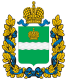 